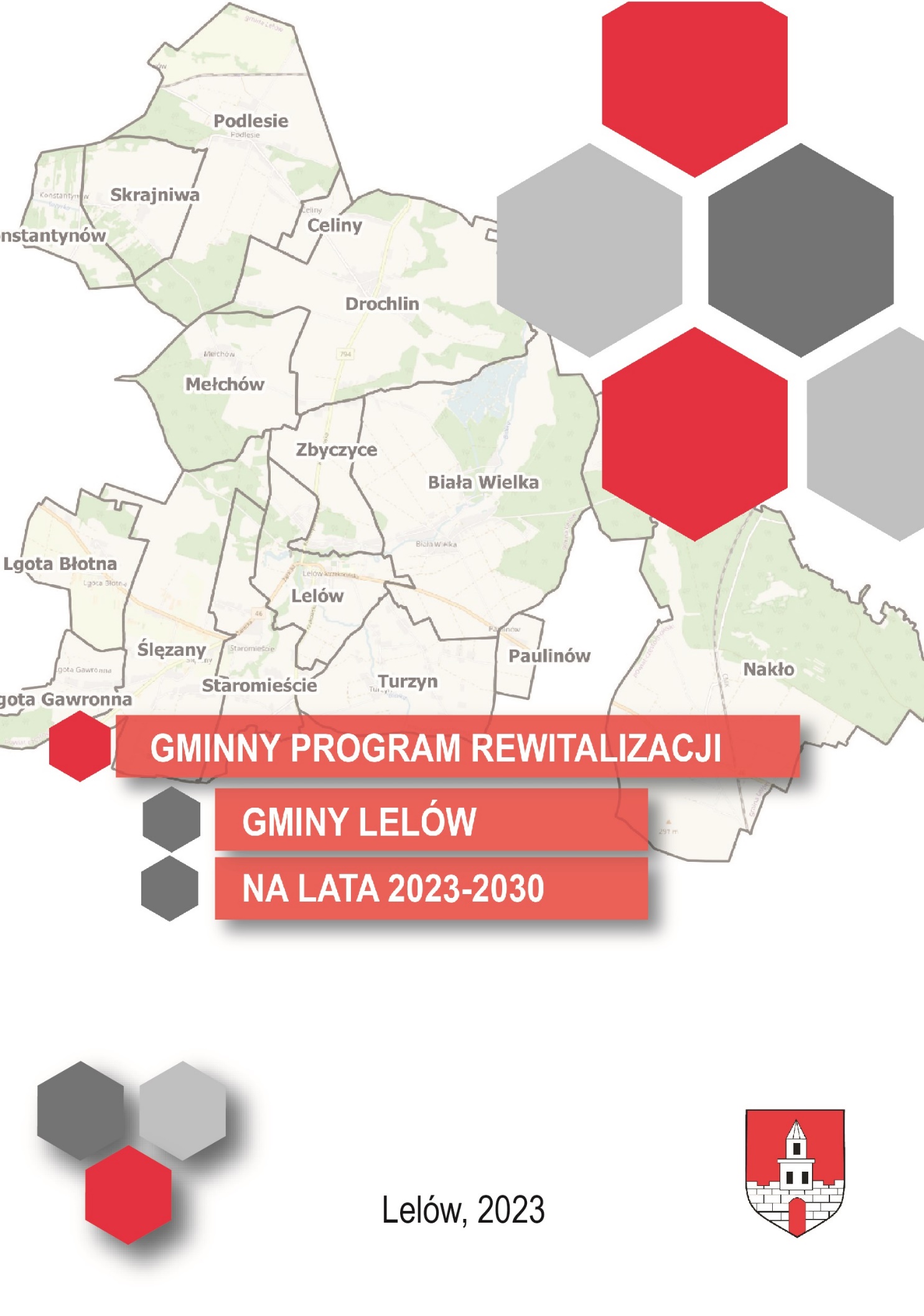 SPIS TREŚCI1. Wprowadzenie	5Wykaz pojęć zastosowanych w opracowaniu	52. Podstawa prawna	73. Powiązania GPR z dokumentami strategicznymi i planistycznymi	83.1 Spójność dokumentu GPR z dokumentami strategicznymi rangi krajowej	93.2 Komplementarność z dokumentami strategicznymi w skali regionalnej	103.3 Opis powiązań GPR z dokumentami strategicznymi gminy	134. Synteza diagnozy służącej wyznaczeniu obszaru zdegradowanego i obszaru rewitalizacji	164.1 Metodyka wyznaczania obszaru zdegradowanego i obszaru rewitalizacji	164.2 Wyróżnione obszary statystyczne	184.3 Dobór kryteriów delimitacji	194.4 Podsumowanie	224.5 Wyznaczenie obszaru zdegradowanego i obszaru rewitalizacji	265. Szczegółowa diagnoza obszaru rewitalizacji	305.1 Gmina Lelów w zarysie	305.2 Podobszar rewitalizacji – Drochlin	325.3 Podobszar rewitalizacji – Mełchów	415.4 Podobszar rewitalizacji – Nakło	515.5 Problemy i potrzeby obszaru rewitalizacji	615.6 Potencjały obszaru rewitalizacji	636. Wizja stanu obszaru rewitalizacji po przeprowadzeniu rewitalizacji	647. Cele rewitalizacji wraz z odpowiadającymi im kierunkami działań	648. Przedsięwzięcia rewitalizacyjne	688.1 Podstawowe przedsięwzięcia rewitalizacyjne	688.2 Charakterystyka pozostałych dopuszczalnych przedsięwzięć rewitalizacyjnych	809. Komplementarność i mechanizmy integrowania działań rewitalizacyjnych	819.1 Komplementarność przestrzenna	819.2 Komplementarność problemowa	819.3 Komplementarność proceduralno-instytucjonalna	819.4 Komplementarność międzyokresowe	829.5 Komplementarność źródeł finansowania	849.6 Podsumowanie komplementarności	869.7 Dostępność	8810. Indykatywne ramy finansowe	8911. Opis struktury zarządzania	9012. System monitoringu	9112.1 Ocena aktualności i stopnia realizacji GPR	9212.2 Monitorowanie postępu realizacji przedsięwzięć rewitalizacyjnych	9312.3 Aktualizacja GPR	9312.4 Harmonogram realizacji	9412.5 Koszty zarządzania	9413. Upowszechnienie dokumentu i proces partycypacji społecznej	9513.1 Upowszechnienie opracowania GPR	9513.2 Upowszechnienie wdrażania GPR	9614. GPR jako strategia IIT	9815. Strategiczna Ocena Oddziaływania na Środowisko	10016. Określenie niezbędnych zmian w uchwałach	10117. Zmiany w zakresie planowania i zagospodarowania przestrzennego	10117.1 Specjalna Strefa Rewitalizacji	10117.2 Zmiany w dokumentach planowania i zagospodarowania przestrzennego	101Spis rysunków, tabel, map, wykresów i zdjęć	102Załącznik 1 – podstawowe kierunki zmian funkcjonalno-przestrzennych obszaru rewitalizacji gminy Lelów	1041. WprowadzenieGminny Program Rewitalizacji Gminy Lelów na lata 2023-2030 przedstawia politykę rozwojową gminy oraz nakreśla kierunki działań lokalnych władz samorządowych. Wcześniej na terenie gminy realizowany był Lokalny Program Rewitalizacji Gminy Lelów do roku 2023 (Uchwala Nr XXXVIII/330/2017 z dnia 16 listopada 2017 r.) współfinansowany ze środków Unii Europejskiej w ramach Programu Operacyjnego Pomoc Techniczna 2014-2020. Z powodów zachodzących zmian w sytuacji społeczno-gospodarczej gminy oraz przepisach prawa dotyczącego prowadzenia rewitalizacji, należy przeprowadzić uaktualnienie poprzedniego dokumentu.Ustawa o rewitalizacji z dnia 9 października 2015 roku (Dz. U. z 2021 r. poz. 485) podaje, że „rewitalizacja stanowi proces wyprowadzania ze stanu kryzysowego obszarów zdegradowanych, prowadzony w sposób kompleksowy, poprzez zintegrowane działania na rzecz lokalnej społeczności, przestrzeni i gospodarki, skoncentrowane terytorialnie, prowadzone przez interesariuszy rewitalizacji na podstawie gminnego programu rewitalizacji”. Skrupulatnie przeprowadzona rewitalizacja łagodzi lokalny kryzys związany z problemami, których natężenie i kumulacja na danym obszarze są najwyższe. Dzięki procesowi rewitalizacji następuje: poprawa jakości życia mieszkańców, zrównanie dostępu do usług publicznych oraz rozwinięcie rynku pracy.Przystępując do opracowania GPR, Gmina Lelów zobowiązała się do wyznaczenia obszaru zdegradowanego oraz obszaru rewitalizacji. Wyboru tych terenów dokonano na podstawie analizy i diagnozy Gminy Lelów pod kątem negatywnych zjawisk społecznych oraz współwystępowania niekorzystnych sytuacji gospodarczych, środowiskowych, przestrzenno-funkcjonalnych i technicznych. Rzeczowy dokument wskazuje plan działań opracowanych w celu poprawy sytuacji na zidentyfikowanym obszarze rewitalizacji.Wykaz pojęć zastosowanych w opracowaniuDokument Gminnego Programu Rewitalizacji wykorzystuje terminologię związaną z przedmiotową rewitalizacją oraz inne pojęcia pochodzące z ‘Ustawy o rewitalizacji’, a także ‘Wytycznych w zakresie rewitalizacji w programach operacyjnych na lata 2014-2020’. Dlatego poniżej przedstawiono objaśnienia najważniejszych z tych pojęć.Stan Kryzysowy ─ jest to stan spowodowany dużą koncentracją negatywnych zjawisk społecznych współistniejących z negatywnymi zjawiskami w jednej z pozostałych sfer: gospodarczej, środowiskowej, przestrzenno-funkcjonalnej lub technicznej. Zakres negatywnych zjawisk obrazują mierniki rozwoju w porównaniu do wartości dla całej gminy, które wskazują na niski poziom rozwoju lub silną dynamikę spadku poziomu rozwoju. Poszczególne sfery opisują różne mierniki rozwoju:społeczne – bezrobocie, ubóstwo, przestępczość, niski poziom edukacji lub kapitału społecznego, a także niewystarczający poziom uczestnictwa w życiu publicznym i kulturalnym;gospodarcze ─ niski stopień przedsiębiorczości, słaba kondycja lokalnych przedsiębiorstw;środowiskowe ─ przekraczanie standardów jakości środowiska, obecność odpadów stwarzających zagrożenie dla życia, zdrowia ludzi bądź stanu środowiska; przestrzenno-funkcjonalne ─ niewystarczające wyposażenie w infrastrukturę techniczną i społeczną, brak dostępu do podstawowych usług lub ich niska jakość, niestosowanie rozwiązań urbanistycznych do zmieniających się funkcji obszaru, niski poziom obsługi komunikacyjnej; techniczne ─ między innymi degradację stanu technicznego obiektów budowlanych, brak funkcjonujących rozwiązań technicznych umożliwiających efektywne korzystanie z obiektów budowlanych, energooszczędność i ochronę środowiska.Rewitalizacja ─ to zespół zaplanowanych działań planistycznych, których celem jest korzystne przekształcenie wyodrębnionego obszaru gminy będącego w stanie kryzysu społecznego i ekonomicznego. Działania rewitalizacji są skoncentrowane terytorialnie i zakładają wzmacnianie lokalnego potencjału obszaru. Rewitalizacja stanowi wieloletni proces prowadzony w sposób kompleksowy na rzecz lokalnej społeczności, przestrzeni oraz gospodarki, przez interesariuszy tego procesu. Program Rewitalizacji ─ jest to wieloletni program działań w pięciu sferach, zmierzający do wyprowadzenia obszaru rewitalizacji ze stanu kryzysowego. Równocześnie celem programu jest stworzenie warunków do zrównoważonego rozwoju dzięki narzędziom planowania, koordynowania i integrowania różnych aktywności w ramach rewitalizacji. O gminnym programie rewitalizacji mówi ‘Ustawa o rewitalizacji’ z dnia 9 października 2015 r., a inicjowany jest on przez Radę Gminy, która następnie go opracowuje i uchwala wg. ‘Ustawy o samorządzie gminnym’ z dnia 8 marca 1990 r. Interesariusz rewitalizacji ─ to osoby, których interesy spotykają się z interesami innych osób na obszarze rewitalizacji. Takimi osobami są:mieszkańcy obszaru rewitalizacji oraz właściciele, użytkownicy wieczyści nieruchomości i podmioty zarządzające nieruchomościami znajdującymi się na tym obszarze, w tym spółdzielnie mieszkaniowe, wspólnoty mieszkaniowe i towarzystwa budownictwa społecznego,mieszkańcy gminy inni niż wymienieni powyżej,podmioty prowadzące lub zamierzające prowadzić na obszarze gminy działalność gospodarczą,podmioty prowadzące lub zamierzające prowadzić na obszarze gminy działalność społeczną, w tym organizacje pozarządowe i grupy nieformalne,jednostki samorządu terytorialnego i ich jednostki organizacyjne,organy władzy publicznej,podmioty inne niż wymienione wyżej, realizujące na obszarze rewitalizacji uprawnienia Skarbu Państwa. Obszar Zdegradowany (OZ) ─ jest to obszar, na którym zaobserwowano stan kryzysowy. Może on być obszarem miejskim jak i wiejskim, a także zostać podzielony na podobszary. Niektóre z podobszarów mogą nie posiadać wspólnych granic, jeśli w każdym z nich wystąpiła sytuacja kryzysowa.Obszar Rewitalizacji (OR) ─ jest to obszar obejmujący całość obszaru zdegradowanego lub tylko jego część, o najsilniejszej koncentracji negatywnych zjawisk i ważnym znaczeniu na rozwój lokalny, na którym zamierza się prowadzić rewitalizację. Tak jak obszar zdegradowany, obszar rewitalizacji można podzielić na podobszary, również podobszary nieposiadjące wspólnych granic. Obszar rewitalizacji nie może obejmować terenów większych niż 20% powierzchni gminy oraz nie może być zamieszkały przez więcej niż 30% mieszkańców gminy. Do obszaru rewitalizacji mogą wejść w skład tereny poprzemysłowe takie jak poportowe oraz powydobywcze, a także powojskowe i pokolejowe pod warunkiem, że prowadzone na nich działania będą związane z celami rewitalizacji dla danego obszaru rewitalizacji. 2. Podstawa prawnaGminny Program Rewitalizacji Gminy Lelów na lata 2023-2030 został przygotowany zgodnie zapisami oraz wymogami Ustawy o rewitalizacji (Dz. U. z 2021 r. poz. 485). Uwzględnione zostały wszystkie niezbędne elementy w kontekście merytorycznym (poszczególne rozdziały dokumentu oraz ich zawartość), a także w kontekście organizacyjnym, który obejmuje proces partycypacji społecznej.Pierwszy etap prac przygotowania GPR stanowiła diagnoza delimitacyjna, która określiła granice obszaru zdegradowanego oraz obszaru rewitalizacji. Wyodrębnione tereny potwierdziła uchwała nr LVII/387/2023 Rady Gminy Lelów z dnia 2 marca 2023 r. w sprawie wyznaczenia obszaru zdegradowanego i obszaru rewitalizacji Gminy Lelów. Zgodnie z zapisami ustawy, ww. uchwała została najpierw poddana konsultacjom społecznym, które odbyły się w dniach od 27.01.2023 do 26.02.2023. Następnym etapem opracowania Gminnego Programu Rewitalizacji Gminy Lelów było otwarcie naboru na projekty rewitalizacyjne. Mieszkańcy gminy mogli składać swoje propozycje zarówno 
za pośrednictwem formularza elektronicznego, korespondencji e-mail, oraz w formie papierowej.Inne, równie ważnie akty prawne, które regulują proces rewitalizacji to:Ustawa z dnia 11 września 2019 r. Prawo zamówień publicznych (Dz. U. z 2023 r. poz. 412);Ustawa o gospodarce nieruchomościami z dnia 21 sierpnia 1997 r. (Dz. U. z 2023 r. poz. 344);Ustawa o Krajowym Zasobie Nieruchomości z dnia 20 lipca 2017 r. (Dz. U. z 2022 r. poz. 807 z późn. zm.);Ustawa . o ochronie praw lokatorów, mieszkaniowym zasobie gminy i o zmianie Kodeksu cywilnego z dnia 21 czerwca 2001 r (Dz. U. z 2022 r. poz. 172 z późn. zm.);Ustawa o ochronie zabytków i opiece nad zabytkami z dnia 23 lipca 2003 r. (Dz. U. z 2022 r. poz. 840);Ustawa o udostępnianiu informacji o środowisku i jego ochronie, udziale społeczeństwa w ochronie środowiska oraz o ocenach oddziaływania na środowisko z dnia 3 października 2008 r. (Dz. U. z 2023 r. poz. 553);Ustawa o planowaniu i zagospodarowaniu przestrzennym z dnia 27 marca 2003 r. (Dz. U. z 2023 r. poz. 553);Ustawa z dnia 17 maja 1989 r. Prawo geodezyjne i kartograficzne (Dz. U. z 2022 r. poz. 1846 z późn. zm.);Ustawa o samorządzie gminnym z dnia 8 marca 1990 r. (Dz. U. z 2023 r. poz. 40 z późn. zm.);Umowa Partnerstwa Dla Realizacji Polityki Spójności 2021-2027 w Polsce z dnia 30 czerwca 2022 r.;Zasady realizacji instrumentów terytorialnych w Polsce w perspektywie finansowej UE na lata 2021-2027.3. Powiązania GPR z dokumentami strategicznymi i planistycznymiPodczas opracowywania Gminnego Programu Rewitalizacji Gminy Lelów na lata 2023-2030 ważne jest zachowanie spójności pomiędzy jego zapisami a dokumentami planistycznymi na różnych poziomach: krajowym, wojewódzkim i lokalnym. W tym rozdziale w uporządkowany sposób przedstawiono powiązania między GPR a podstawowymi założeniami dokumentów strategicznych różnego szczebla.3.1 Spójność dokumentu GPR z dokumentami strategicznymi rangi krajowejRzeczowy dokument jest spójny z celami, priorytetami oraz założeniami w skali makro przedstawionymi w poniższej tabeli.3.2 Komplementarność z dokumentami strategicznymi w skali regionalnej Wszystkie cele strategiczne zaproponowane w Gminnym Programie Rewitalizacji dla Gminy Lelów na lata 2023-2030 są zgodne i nawiązują do przedstawionych poniżej regionalnych dokumentów strategicznych. 3.3 Opis powiązań GPR z dokumentami strategicznymi gminyRzeczowy dokument jest spójny z celami, priorytetami oraz założeniami przedstawionymi w poniższej tabeli.4. Synteza diagnozy służącej wyznaczeniu obszaru zdegradowanego i obszaru rewitalizacjiNiniejszy rozdział GPR jest syntezą diagnozy delimitacyjnej, dzięki której wyodrębniono obszar zdegradowany oraz obszar rewitalizacji w Gminie Lelów co potwierdza Uchwała Nr LVII/387/2023 Rady Gminy Lelów z dnia 2 marca 2023 r. w sprawie wyznaczenia obszaru zdegradowanego i obszaru rewitalizacji Gminy Lelów. 4.1 Metodyka wyznaczania obszaru zdegradowanego i obszaru rewitalizacjiW celu skutecznego wyznaczania obszaru zdegradowanego i obszaru rewitalizacji, dokonano podziału Gminy Lelów na obszary porównawcze. Zostały one wyodrębnione na podstawie powiązań funkcjonalnych, uwarunkowań historycznych oraz wzdłuż naturalnych granic. Następnie przystąpiono do analizy porównawczej tych obszarów, co doprowadziło do zidentyfikowanie obszaru z dużą koncentracją negatywnych zjawisk społecznych i równoczesnych niepożądanych zjawisk w innych sferach: gospodarczej, środowiskowej, przestrzenno-funkcjonalnej lub technicznej.Obszar 1 	Biała WielkaObszar 2	CelinyObszar 3	DrochlinObszar 4	GródekObszar 5	KonstantynówObszar 6	LelówObszar 7	Lgota BłotnaObszar 8	Lgota GawronnaObszar 9	MełchówObszar 10	NakłoObszar 11	PaulinówObszar 12	PodlesieObszar 13	SkrajniwaObszar 14	StaromieścieObszar 15	ŚlęzanyObszar 16	TurzynObszar 17	ZbyczyceMapa 1 Podział Gminy Lelów na obszary porównawcze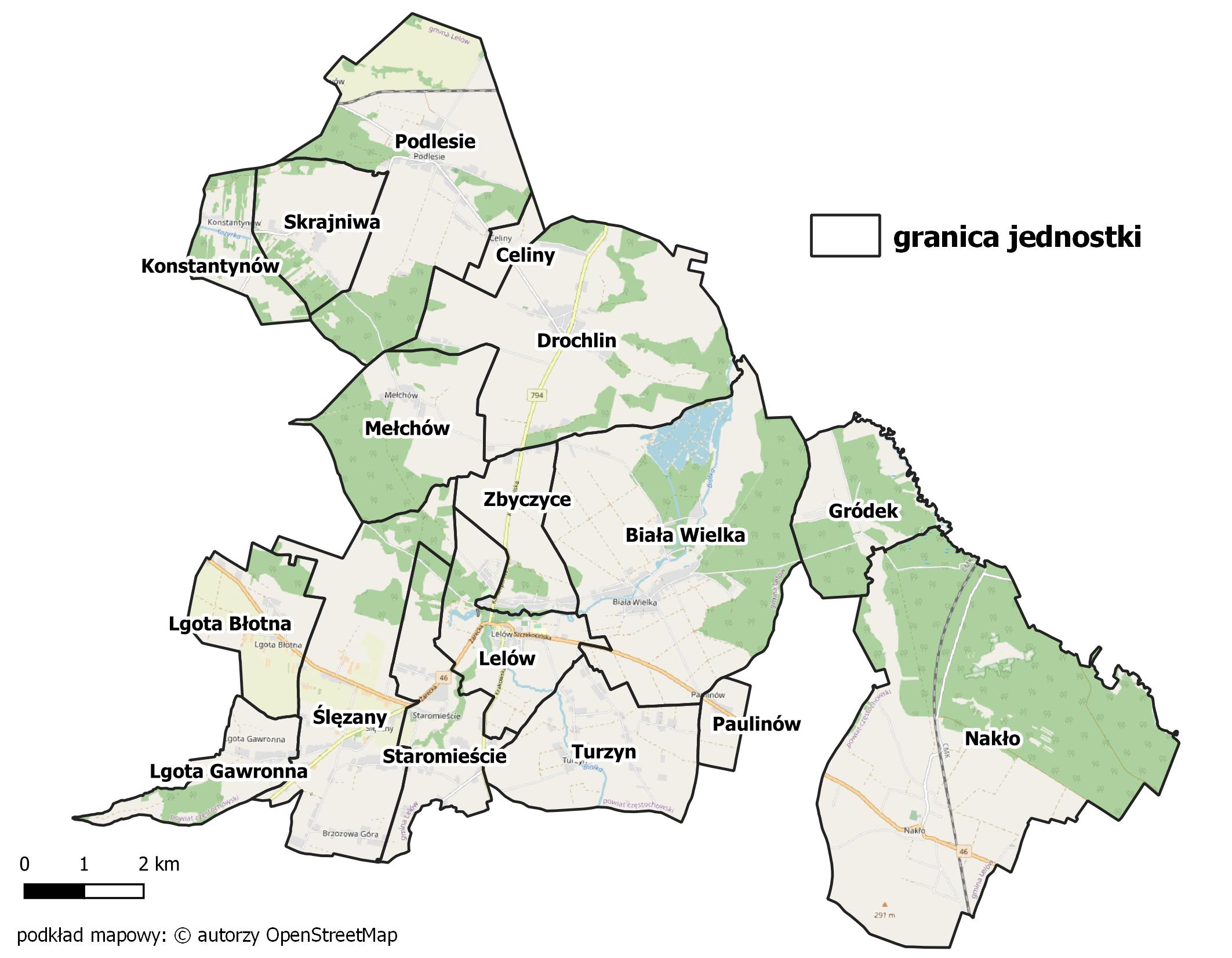 Źródło: opracowanie własneNastępnym etapem przeprowadzenia diagnozy był wybór kryteriów (tzw. zmiennych) delimitacji, a w dalszej kolejności przeprowadzenie szczegółowej analizy wskaźnikowej w sferze społecznej oraz pozaspołecznej. W zakresie problemów społecznych dokonano normalizacji danych zastanych (standaryzacja), a następnie opracowano syntetyczny wskaźnik degradacji w sferze społecznej. Dane zastane pozyskano z Urzędu Gminy Lelów, Gminnego Ośrodka Pomocy Społecznej w Lelowie, Powiatowego Urzędu Pracy w Częstochowie oraz ogólnodostępnych danych policji.Po wyodrębnieniu obszarów o szczególnym nasileniu problemów społecznych, przystąpiono do kolejnego etapu, a mianowicie analizy obszarów porównawczych pod kątem występowania problemów w sferze pozaspołecznej. Uzyskane w ten sposób wyniki, stanowiły podstawę do wyznaczenia obszaru, który zostanie poddany rewitalizacji.Z pośród obszaru zdegradowanego wybrano obszar rewitalizacji uwzględniając ustawowe wymogi w zakresie powierzchni (maksymalnie 20% powierzchni gminy) oraz ludności (maksymalnie 30% wszystkich zamieszkujących gminę).4.2 Wyróżnione obszary statystycznePoniższa tabela przedstawia podział gminy na wyróżnione obszary z uwzględnieniem ich powierzchni oraz liczby mieszkańców.Tabela 1 Charakterystyka obszarów porównawczychŹródło: opracowanie własne na podstawie danych Urzędu Gminy Lelów4.3 Dobór kryteriów delimitacjiDo skutecznego przeprowadzenia diagnozy delimitacyjnej ważny jest wybór odpowiednich zmiennych, które w znaczny sposób zróżnicują obszary porównawcze. W wyborze uwzględniono charakter gminy oraz występujące w niej zjawiska społeczne, gospodarcze, środowiskowe, przestrzenno-funkcjonalne i techniczne. Po zbadaniu szeregu zmiennych, wypracowano katalog umożliwiający analizę każdej sfery. Został on zaprezentowany w poniższej tabeli razem z objaśnieniami. Tabela 2 Kryteria delimitacjiŹródło: opracowanie własne4.4 PodsumowaniePrzeprowadzona analiza wskaźnikowa miała na celu identyfikację obszaru zdegradowanego, charakteryzującego się koncentracją negatywnych zjawisk społecznych oraz gospodarczych, środowiskowych, przestrzenno-funkcjonalnych lub technicznych. Stopień i skalę negatywnych zjawisk obrazują wskaźniki opisujące wspomniane sfery. W przedmiotowym dokumencie poddano analizie wszystkie wymienione sfery, bazując na danych pozyskanych z różnych źródeł oraz ogólnodostępnych opracowań, czy raportów. Zgodnie z ustawą o rewitalizacji, największy nacisk położono na analizę sfery społecznej, dla której zakres danych jest najszerszy, a katalog wskaźników najbardziej rozbudowany z uwagi na możliwość pozyskania wiarygodnych, porównywalnych danych. Poniżej zestawiono bilans wskaźników w formie zbiorczych tabel obrazujących poziom natężenia negatywnych zjawisk społecznych. Kolejne zestawienie prezentuje natomiast syntetyczny wskaźnik degradacji w sferze społecznej. W pierwszej kolejności policzono średnie, a następnie uzyskane wartości poddano normalizacji (odchylenie standardowe). W ten sposób uzyskano porównywalny, syntetyczny wskaźnik degradacji.Analiza czynników wskazujących na konieczność prowadzenia działań rewitalizacyjnych pokazuje, że obszarami szczególnie problemowymi w gminie Lelów są: Nakło, Mełchów i Drochlin. Obszary te charakteryzują się przede wszystkim niskimi wartościami przyrostu naturalnego, wysokim udziałem osób bezrobotnych w ogólnej liczbie mieszkańców i wysokim zapotrzebowaniem na pomoc społeczną.W tych obszarach koncentrują się negatywne zjawiska społeczne oraz istnieje możliwość nasilenia tych zjawisk i ich oddziaływania na pozostałe części gminy. Wartość syntetycznego wskaźnika degradacji w obszarze społecznym we wskazanych obszarach była najwyższa spośród wszystkich jednostek. Wskazuje to na konieczność podjęcia skutecznej interwencji rewitalizacyjnej zarówno w wymiarze społecznym, jak i infrastrukturalnym.Tabela 3 Podsumowanie analizy obszarów - sfera społeczna – wartości wskaźnikówŹródło: opracowanie własneTabela 4 Podsumowanie analizy obszarów - sfera społeczna – wartości zestandaryzowaneŹródło: opracowanie własneTabela 5 Podsumowanie analizy obszarów – pozostałe sferyŹródło: opracowanie własneMapa 2 Syntetyczny wskaźnik degradacji w zakresie sfery społecznej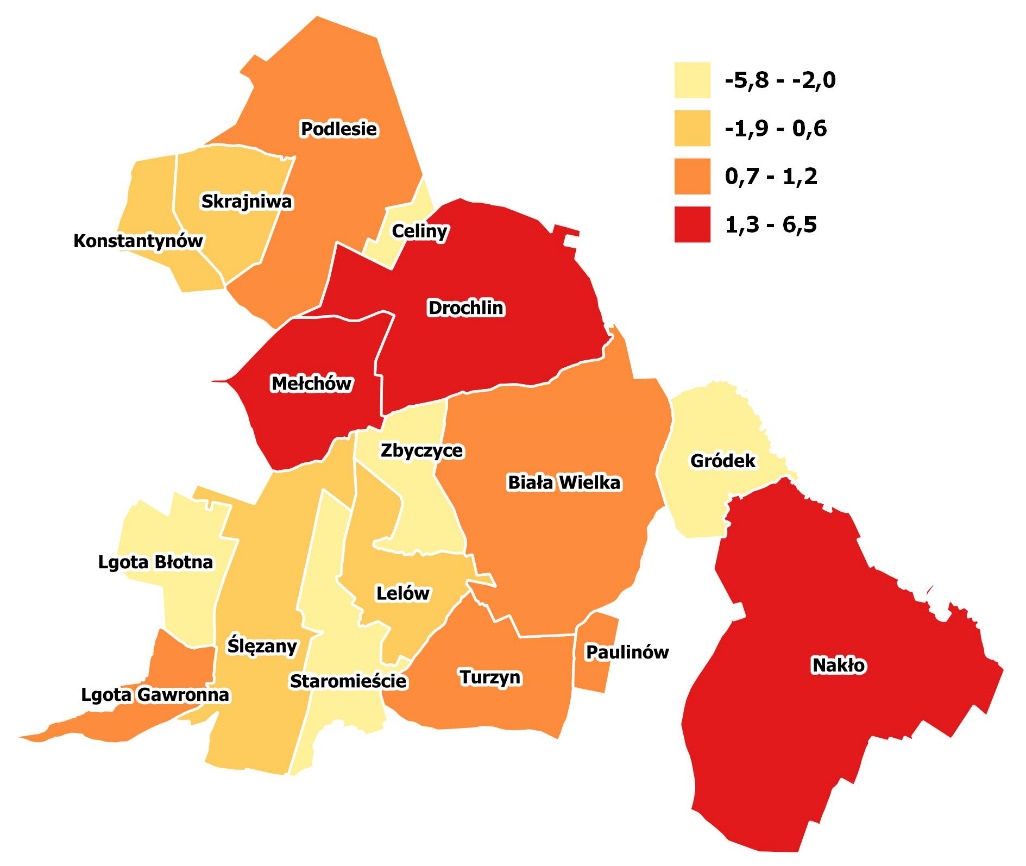 Źródło: opracowanie własne4.5 Wyznaczenie obszaru zdegradowanego i obszaru rewitalizacjiNa podstawie przeprowadzonej analizy dla Gminy Lelów wyznaczono jako obszar zdegradowany, w którym koncentrują się negatywne zjawiska, podobszary: Drochlin, Mełchów oraz Nakło. Z każdej części obszaru zdegradowanego wydzielono podobszary, w których obserwuje się szczególne natężenie problemów społecznych oraz współwystępujących z nimi problemów w sferze gospodarczej, technicznej środowiskowej i przestrzenno-funkcjonalnej. Podobszary te składają się na obszar rewitalizacji. Zgodnie z art. 10 pkt. 1. „Obszar obejmujący całość lub część obszaru zdegradowanego, cechujący się szczególną koncentracją negatywnych zjawisk, o których mowa art. 9 ust.1, na którym z uwagi na istotne znaczenie dla rozwoju lokalnego gmina zamierza prowadzić rewitalizację, wyznacza się jako obszar rewitalizacji”. Dodatkowo zgodnie z art. 10 pkt. 2 „Obszar rewitalizacji nie może być większy niż 20% powierzchni gminy oraz zamieszkały przez więcej niż 30% liczby mieszkańców gminy. Obszar rewitalizacji może być podzielony na podobszary, w tym podobszary nieposiadające ze sobą wspólnych granic”.Mapa 3 Obszar zdegradowany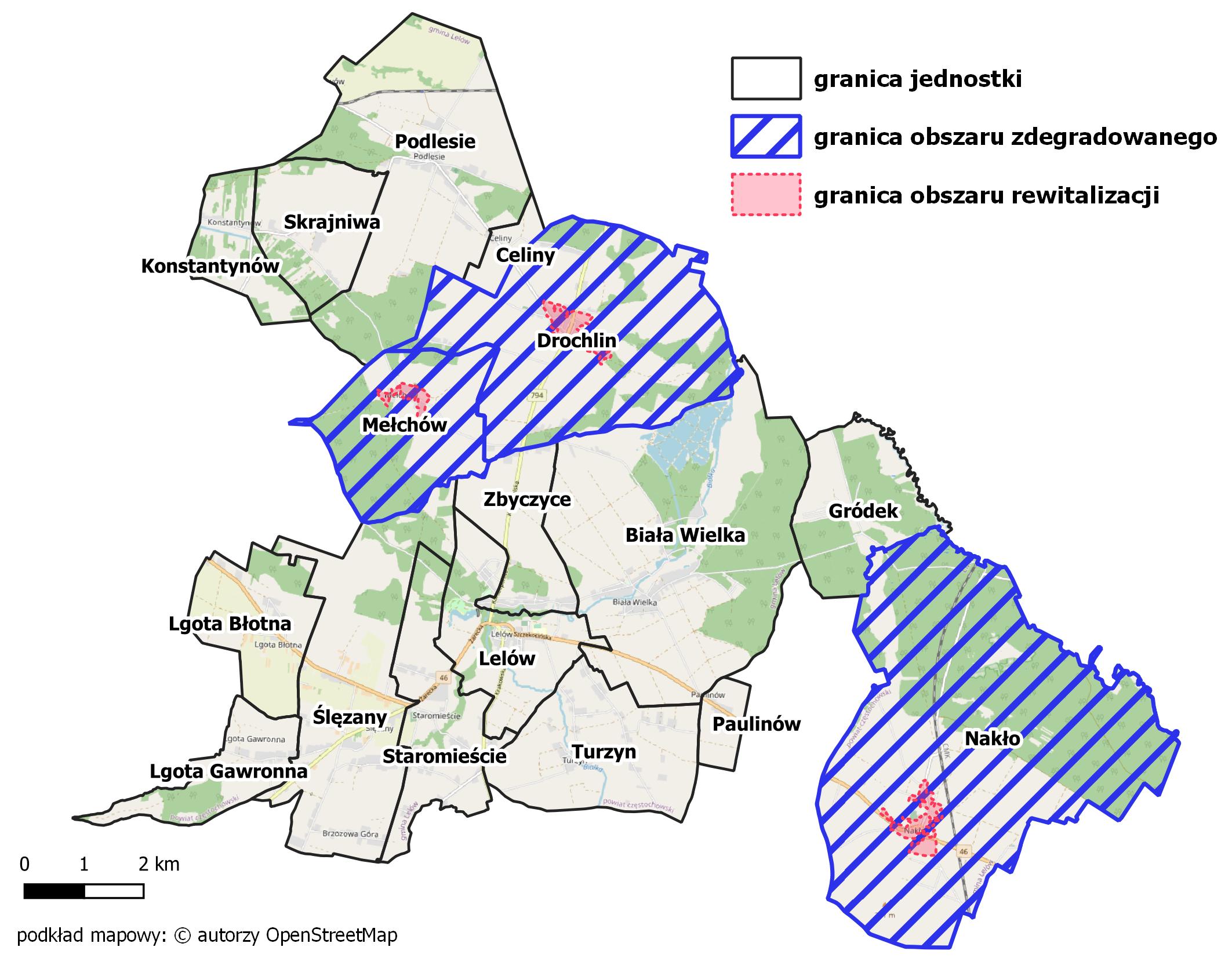 Źródło: opracowanie własnePodobszar rewitalizacji Drochlin o powierzchni 105 ha stanowi 0,8% całej powierzchni gminy, a liczba zamieszkującej go ludności to 303 osoby, co stanowi 6,0% populacji gminy. Zgodnie z przeprowadzonymi pracami diagnostycznymi, jest to obszar o intensywnym natężeniu problemów społecznych (zwłaszcza biorąc pod uwagę sytuację demograficzną oraz zjawisko bezrobocia) i współwystępujących problemach w sferze gospodarczej, technicznej środowiskowej i przestrzenno-funkcjonalnej. Mapa 4 Podobszar rewitalizacji Drochlin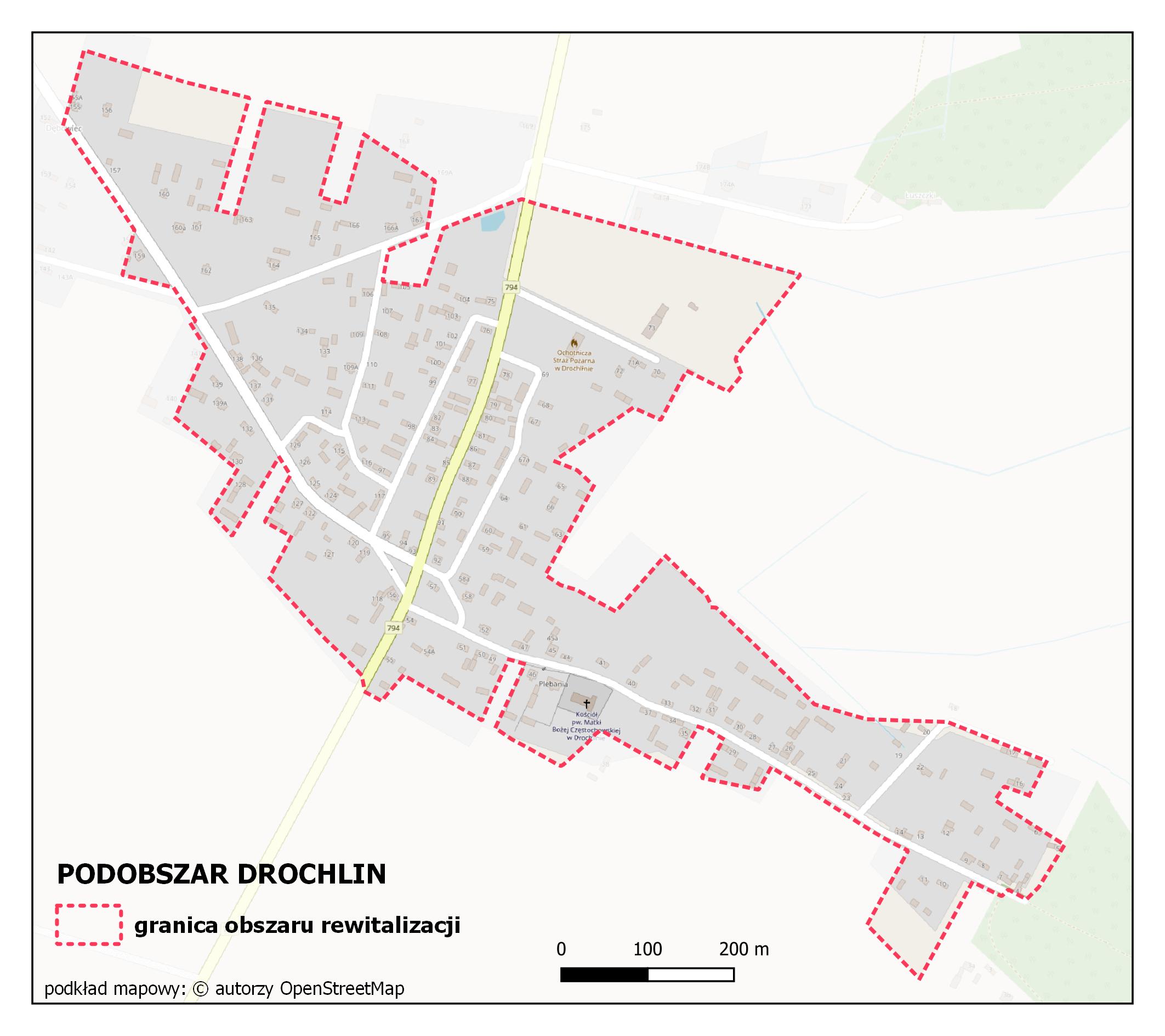 Źródło: opracowanie własnePodobszar rewitalizacji Mełchów o powierzchni 57 ha stanowi 0,5% całej powierzchni gminy, a liczba zamieszkującej go ludności to 68 osób, co stanowi 1,4% populacji gminy. Zgodnie z przeprowadzonymi pracami diagnostycznymi, jest to obszar o intensywnym natężeniu problemów społecznych (szczególnie niekorzystna sytuacja demograficzna) i współwystępujących problemach w sferze gospodarczej, technicznej środowiskowej i przestrzenno-funkcjonalnej. Mapa 5 Podobszar rewitalizacji Mełchów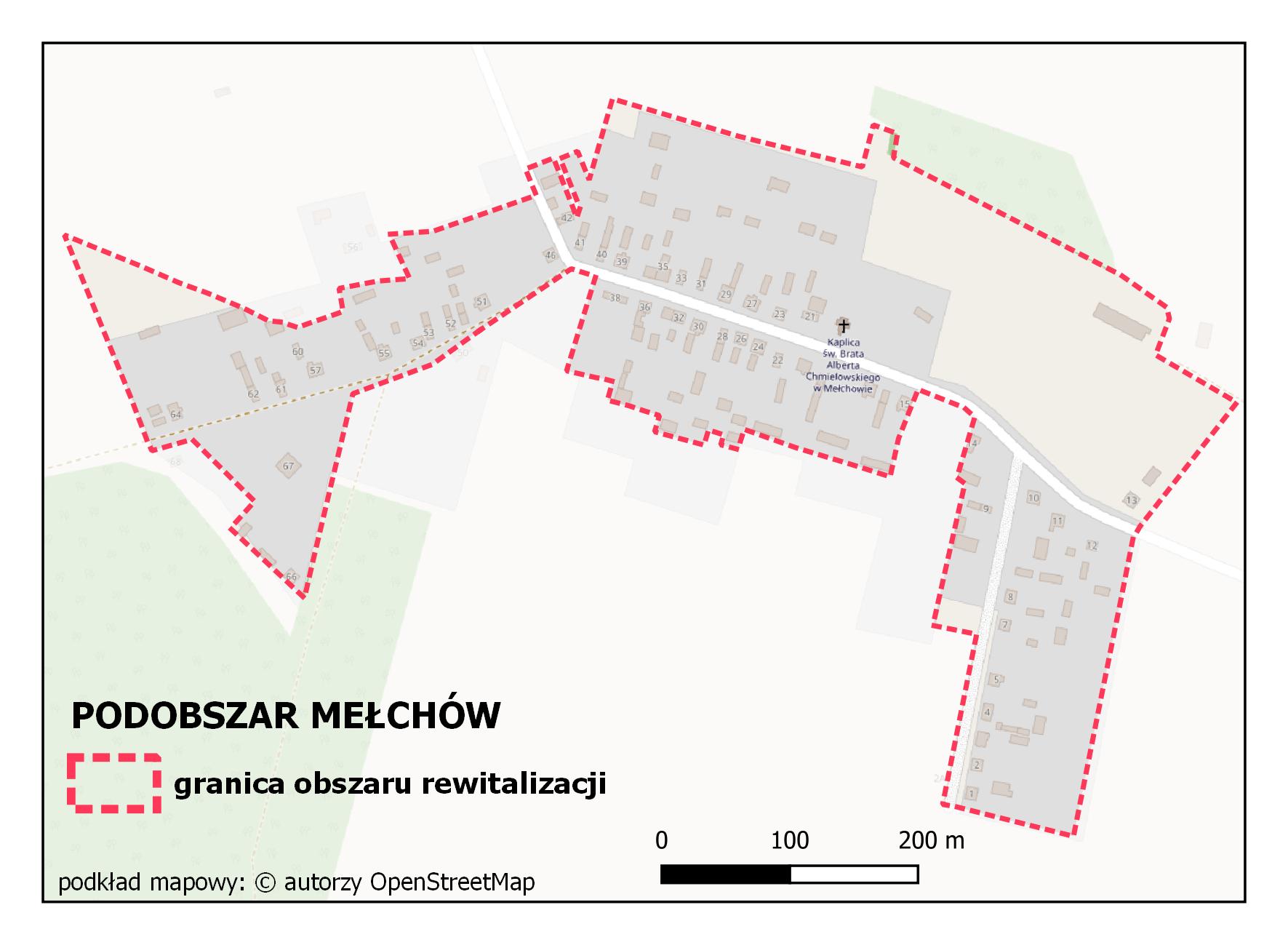 Źródło: opracowanie własnePodobszar rewitalizacji Nakło o powierzchni 69 ha stanowi 0,6% całej powierzchni gminy, a liczba zamieszkującej go ludności to 262 osób, co stanowi 5,2% populacji gminy. Zgodnie z przeprowadzonymi pracami diagnostycznymi, jest to obszar o intensywnym natężeniu problemów społecznych (zwłaszcza w zakresie bezrobocia oraz zapotrzebowania na pomoc społeczną) i współwystępujących problemach w sferze gospodarczej, technicznej środowiskowej i przestrzenno-funkcjonalnej. Mapa 6 Podobszar rewitalizacji Nakło
Źródło: opracowanie własne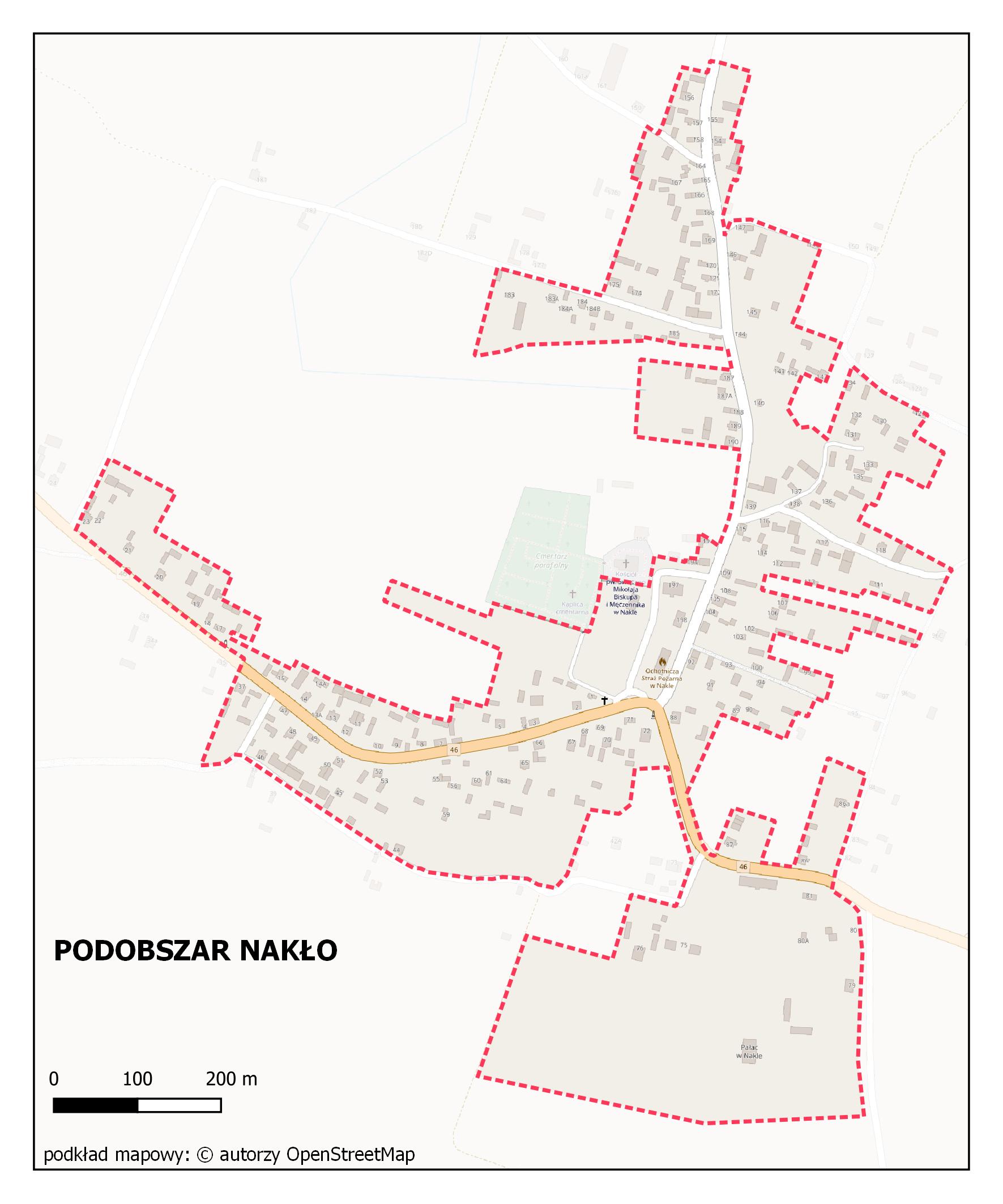 Łącznie obszar rewitalizacji zajmuje powierzchnię 100 ha (0,8% powierzchni gminy) oraz jest zamieszkały przez 633 osoby (12,6% mieszkańców gminy). Oznacza to, że wyznaczony obszar spełnia wymagania zawarte w ustawie odnośnie obszaru oraz liczby ludności.Tabela 6 Zestawienie wskaźników obligatoryjnychŹródło: opracowanie własne na podstawie danych Urzędu Gminy Lelów5. Szczegółowa diagnoza obszaru rewitalizacji5.1 Gmina Lelów w zarysieGmina Lelów to gmina wiejska położona w północno-wschodniej części województwa śląskiego, 
w powiecie częstochowskim. Zajmuje obszar o powierzchni ok. 124 km2 i zamieszkują ją 4 632 osoby (wg danych GUS, stan na koniec 2022 r.), co stanowi ok. 3,5% populacji powiatu częstochowskiego. W skład gminy wchodzi 17 sołectw: Biała Wielka, Celiny, Drochlin, Gródek, Konstantynów, Lelów, Lgota Błotna, Mełchów, Nakło, Podlesie, Paulinów, Staromieście, Lgota Gawronna, Skrajniwa, Ślęzany, Turzyn i Zbyczyce. Mocną stroną gminy jest jej dogodna lokalizacja w pobliżu dużych ośrodków aglomeracyjnych – ok. 75 km na północny wschód od Katowic i ok. 85 km na północy zachód od Krakowa, a także ok. 45 km 
na południowy wschód od Częstochowy. Przez teren gminy przebiegają ważne trasy komunikacyjne – droga krajowa nr 46 (DK 46 relacji Kłodzko-Szczekociny), drogi wojewódzkie nr 794 (DW 794 relacji Kraków-Koniecpol) i nr 789 (DW 789 relacji Brusiek-Lelów), które stanowią o dobrej dostępności komunikacyjnej gminy.Gmina charakteryzuje się wysoką atrakcyjnością środowiska przyrodniczego. Położona jest bowiem 
w obszarze Jury Krakowsko-Częstochowskiej, bogatym w wapień i kredę, a także dobrej jakości gleby. Przez teren gminy przepływa rzeka Białka Lelowska, będąca lewobrzeżnym dopływem Pilicy. Ponadto, ok. 27% powierzchni gminy stanowią lasy, co świadczy o bogactwie przyrodniczym. Istotnym zasobem gminy jest również bogate dziedzictwo historyczno-kulturowe, w tym przede wszystkim obecność kultury żydowskiej – Gmina Lelów jest jednym z najbardziej rozpoznawalnych miejsc związanych z chasydyzmem w Polsce. Szczególne znaczenie ma tutaj dziedzictwo Dawida ben Szlomo Bidermana oraz Festiwal Kultury Polskiej i Żydowskiej „Święto Ciulimu- Czulentu” Lelowskie Spotkania Kultur, które rokrocznie przyciągają wyznawców judaizmu.Zgodnie z przepisami ustawy o rewitalizacji (Dz.U 2021, poz. 485) gminny program rewitalizacji  powinien zawierać „szczegółową diagnozę obszaru rewitalizacji, o której mowa w art. 4 ust. 1 pkt 2, obejmującą analizę negatywnych zjawisk, o których mowa w art. 9 ust. 1, oraz lokalnych potencjałów występujących na terenie tego obszaru”. Na kolejnych stronach zaprezentowano wyniki prac diagnostycznych przeprowadzonych w oparciu o zgromadzone dane zastane (jakościowe i ilościowe), wyniki ankiet, wywiady pogłębione, spacery studyjne i spotkania warsztatowe poświęcone problemom obszaru rewitalizacji. Zaprezentowana analiza jest zatem wypadkową zastosowanych, zróżnicowanych technik badawczych, które umożliwiły zdiagnozowanie negatywnych zjawiskach występujących na obszarze rewitalizacji oraz zidentyfikowanie lokalnych potencjałów. Analizowany obszar rewitalizacji został wyznaczony decyzją Rady Gminy Lelów z dnia 18 maja 2023 roku (uchwała Nr LXI/423/2023 w sprawie wyznaczenia obszaru zdegradowanego i obszaru rewitalizacji Gminy Lelów). Akt prawa został  ogłoszony w Dzienniku Urzędowym Województwa Śląskiego dnia 24 maja 2023 roku. (Dz. Urz. Woj. Śląskiego poz. 4423). Obszar rewitalizacji składa się z 3 podobszarów: Podobszar Drochlin,Podobszar Mełchów,Podobszar Nakło.Wspólnymi problemami obszaru rewitalizacji są przed wszystkim:wyludnianie się miejscowości i starzenie się społeczności lokalnej,wykluczenie komunikacyjne,ograniczony i nieatrakcyjny rynek pracy,alienacja i brak współpracy (pomiędzy poszczególnymi miejscowościami).Wskazane deficyty są ze sobą ściśle powiązane – w odczuciach respondentów jednym z kluczowych czynników, który negatywnie rzutuje na kondycję obszaru jest dostępność komunikacyjna. Niegdyś gdy funkcjonowały większe zakłady pracy (zakład płyt pilśniowych, ZRM), huta Częstochowa, papiernia 
w Myszkowie transport był organizowany przez pracodawców, w związku z czym mieszkańcy nie mieli większych problemów ze znalezieniem zatrudnienia. Z czasem, gdy wskazane zakłady zamykano lub się restrukturyzowały co raz więcej osób młodych było zmuszonych do wyjazdu z miejscowości ze względu na brak możliwości znalezienia pracy. Respondenci jako przykład porównywali miejscowość Podlesie 
do pozostałych miejscowości obszaru rewitalizacji. W Podlesiu funkcjonuje stacja kolejowa, dzięki czemu wielu młodych ludzi ma możliwość dojazdu do zróżnicowanych placówek edukacyjnych, 
w ocenie respondentów miejscowość się rozwija, powstają nowe firmy dające możliwość zatrudnienia. W Drochlinie czy Nakle ze względu na brak komunikacji oraz brak zatrudnienia wiele młodych osób wyjechało, co doprowadziło do konieczności redukcji liczby placówek oświatowych w wyniku zapaści demograficznej. Aktualnie problemy komunikacyjne są również związane z możliwością dojazdów młodzieży do szkół średnich zlokalizowanych w Koniecpolu, Szczekocinach czy Częstochowie. Wprawdzie  gmina Lelów we współpracy z powiatem częstochowskim organizuje dojazdy dla uczniów nie mniej dotarcie do szkół średnich jest trudne i uciążliwe.We wszystkich miejscowościach obszaru rewitalizacji funkcjonują koła gospodyń wiejskich oraz ochotnicze straże pożarne. Organizacje te są istotnymi środowiskami, animującymi życie społeczno-kulturalne i mogą być potencjalnym partnerem do realizacji przedsięwzięć rewitalizacyjnych.5.2 Podobszar rewitalizacji – Drochlinliczba mieszkańców:  374,	 udział mieszkańców w populacji gminy: 7,4%,powierzchnia [ha]: 105,udział w powierzchni gminy: 0,8%.Podobszar rewitalizacji Drochlin – obszar wydzielony w ramach granic sołectwa położonego 
w północnej części gminy Lelów. To obszar rolniczy, zlokalizowana jest tu Szkoła Filialna Szkoły Podstawowej w Lelowie, Filia Biblioteczna w Drochlinie, Dzienny Dom Seniora, funkcjonuje Stowarzyszenie na rzecz rozwoju wsi Drochlin i OSP w Drochlinie.Mapa 7 Podobszar Drochlin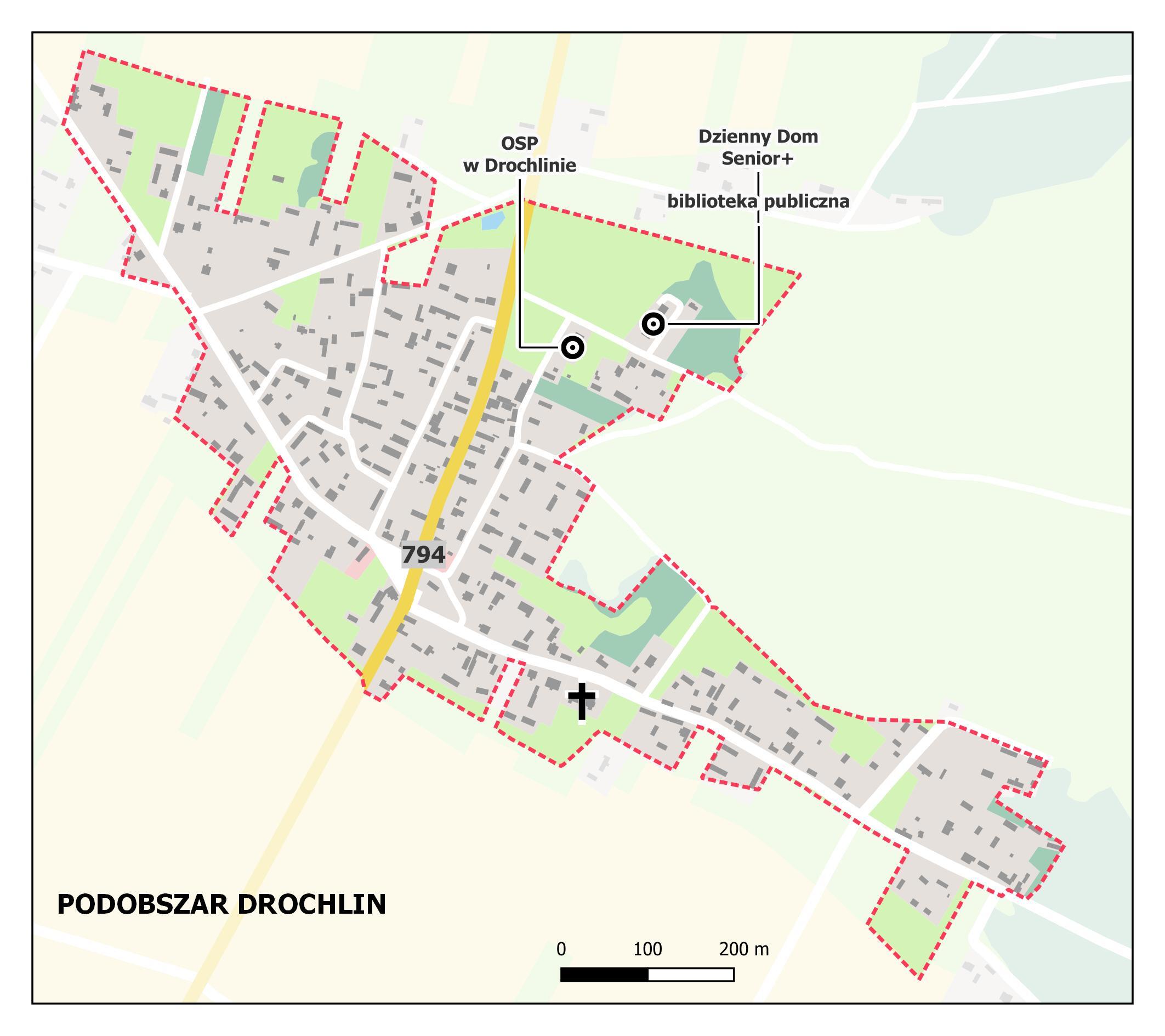 Źródło: opracowanie własnePoniżej scharakteryzowano obszar w oparciu o pozyskane dane. Analiza została uzupełniona o wyniki badań ankietowych, które przeprowadzono na przełomie lutego i marca 2023 roku. W pierwszej kolejności poproszono mieszkańców Drochlina o ocenę trafności wyboru sołectwa jako obszaru zakwalifikowanego do procesu rewitalizacji. Zdecydowana większość respondentów, bo aż 97% udzieliło twierdzącej odpowiedzi, potwierdzając tym samym trafność wyboru Drochlina jako jednego z podobszarów rewitalizacji. Wykres 1 Czy Pani/Pana zdaniem obszar rewitalizacji wskazany na mapach (podobszar Drochlin), powinien zostać poddany procesowi rewitalizacji?Źródło: badania własne n=29W drugim pytaniu zadaniem badanych było wskazanie, czy wybrany obszar stanowi istotne miejsce dla pozostałych mieszkańców gminy. Pytanie zasadniczo miało za zadanie ocenić potencjał Drochlina jako miejsca, którego odnowa może przynieść pozytywne zmiany w innych częściach Lelowa. Tu odpowiedzi były nieco bardziej zróżnicowane, choć w zdecydowanej większości pozytywne –  62% wybrało odpowiedź zdecydowanie tak, a 34% raczej tak. Wykres 2 Czy Pani/Pana zdaniem wskazany obszar rewitalizacji (podobszar Drochlin) stanowi ważny punkt/miejsce związane z funkcjonowaniem gminy?Źródło: badania własne n=29Najbardziej zróżnicowanych podpowiedzi udzielili badani zapytani o opinię, czy wskazany obszar jest interesującym miejscem zamieszkania. Suma odpowiedzi stwierdzających, iż obszar nie jest dobrym miejscem zamieszkania wyniosła 24%, opinię przeciwną wyraziło 62% badanych. Wykres 3 Czy Pani/Pana zdaniem pozostali mieszkańcy Gminy Lelów uważają obszar rewitalizacji (podobszar Drochlin) za interesujące miejsce  do mieszkania?Źródło: badania własne n=29Sfera społecznaNa kryzys społeczny występujący na obszarze składa się kilka czynników. Po pierwsze odnotowuje się tu ujemny przyrost naturalny, którego skala jest wyższa niż w gminie. Negatywne zjawiska demograficzne prowadzą do starzenia się społeczności lokalnej oraz wyludniania się obszaru.  Po drugie zauważa się na obszarze wyższą wartość wskaźnika liczby osób bezrobotnych na 1000 mieszkańców oraz nieznacznie wyższą wartość wskaźnika liczby osób długotrwale bezrobotnych. Taki stan rzeczy może być związany z niskim poziomem edukacji, niewystarczającymi kwalifikacjami zawodowymi lub biernością na rynku pracy. Konsekwencją wysokiego poziomu bezrobocia jest niski poziom życia mieszkańców i występowanie problemów materialnych. Na obszarze rewitalizacji wskaźnik liczby osób korzystających ze świadczeń pomocy społecznej jest wyższy niż w gminie. Tabela 7 Wskaźniki społeczne - porównanieŹródło: opracowanie własneNiski poziom życia mieszkańców i złą sytuację społeczną na obszarze potwierdzają wyniki badań ankietowych przeprowadzanych we współpracy z mieszkańcami Drochlina. W zakresie kwestii społecznych ankietowani źle lub bardzo źle ocenili (97% odpowiedzi):Ofertę sportową i rekreacyjną,Pracę (możliwość uzyskania atrakcyjnego zatrudnienia),Jakość oferty i programów kierowanych do dzieci i młodzieży,Ofertę instytucji kultury.Wykres 4 Ocena wybranych aspektów życia na obszarze rewitalizacji (OR Drochlin)Źródło: badania własne n=29 Ponadto badani wskazali, iż największym zagrożeniem natury społecznej jest bezrobocie, alkoholizm oraz bieda.Wykres 5 Zagrożenia występujące na obszarze rewitalizacji (Drochlin)Źródło: badania własne n=29Jako atut obszaru Drochlin należy wskazać stosunkowo wysoką liczbę organizacji pozarządowych 
w stosunku do liczby mieszkańców (w liczbach bezwzględnych funkcjonują 2 organizacje pozarządowe). Potrzeby społeczne mieszkańców obszaru zaspokajane są częściowo dzięki funkcjonowaniu Dziennego Domu Seniora oraz Filii Bibliotecznej jednak jak wskazali respondenci wywiadów, oferta placówek, 
a także godziny funkcjonowania nie są dostosowane do zapotrzebowania. Zdjęcie 1 Dzienny Dom Seniora oraz Filia Biblioteczna w Drochlinie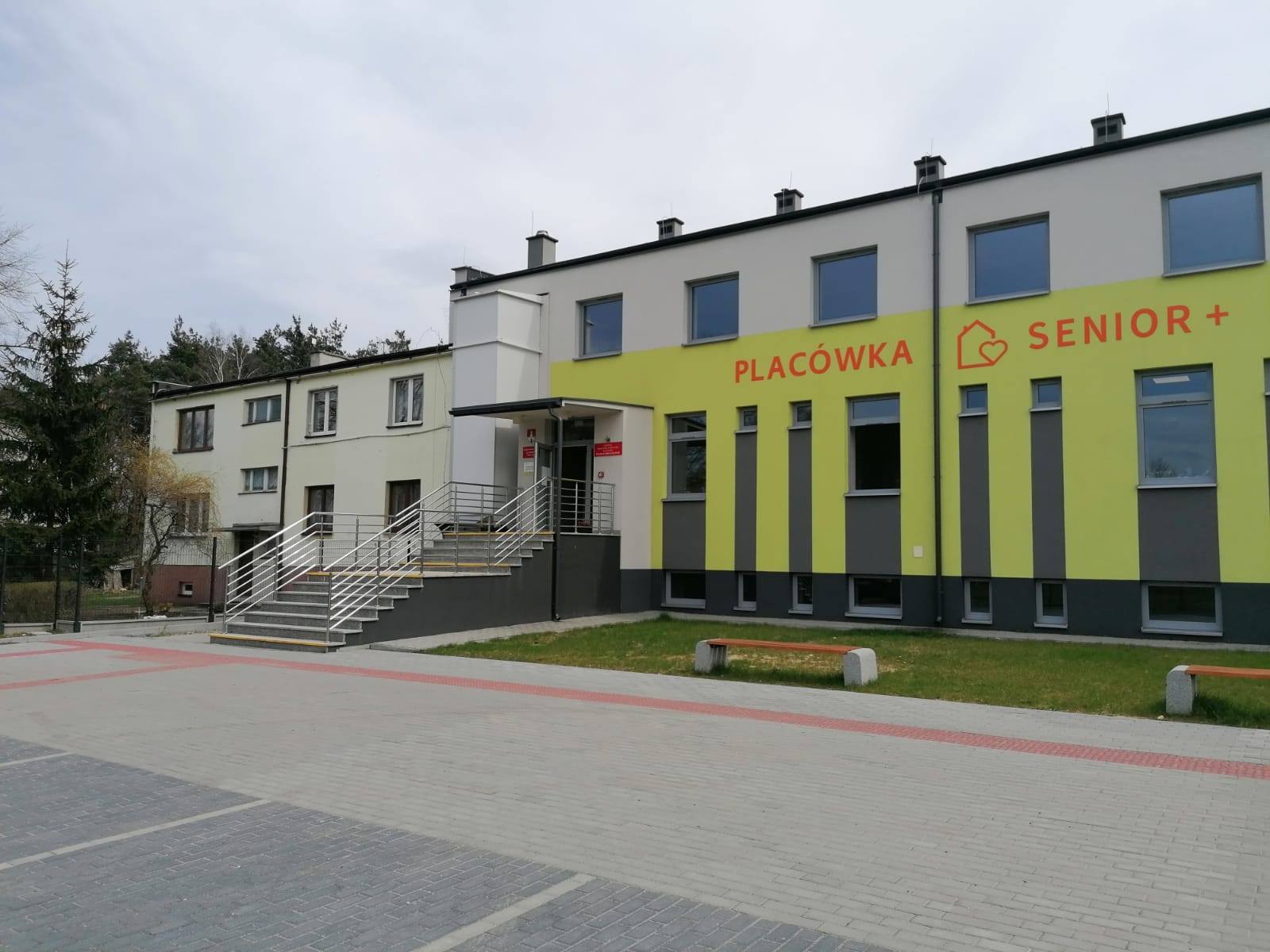 Źródło: archiwum własne – spacer studyjnyWydaje się, że zła kondycja społeczna podobszaru może zostać przezwyciężona dzięki działaniom aktywizującym społeczność lokalną i motywujących do zmiany swojej sytuacji życiowej – dobrym partnerem przy organizacji tego typu aktywności mogą być wspomniane wcześniej NGO. Sfera gospodarczaWartość wskaźnika liczby podmiotów gospodarczych na 1000 mieszkańców wskazuje 
na występowanie kryzysu w obrębie sfery gospodarczej. Jego wartość jest niższa niż średnia gminna. Złą sytuację gospodarczą obszaru potwierdza także analiza liczby nowo zarejestrowanych oraz wyrejestrowanych podmiotów gospodarczych. W 2021 w Drochlinie nie zarejestrowano ani jednego nowego podmiotu gospodarczego natomiast 5 podmiotów zostało wyrejestrowanych. Tabela 8 wskaźniki gospodarcze - porównanieŹródło: opracowanie własneNiska liczba przedsiębiorstw najpewniej powiązana jest z problemami występującymi w sferze społecznej, w szczególności z wyższym poziomem bezrobocia. Sfera technicznaKryzys w sferze technicznej najpewniej związane jest z wiekiem funkcjonującej na obszarze zabudowy. Ponad 90% budynków znajdujących się na obszarze to obiekty, które powstały przed 1989 rokiem, 
a więc liczące co najmniej 34 lata. Część wymaga prac remontowych i modernizacyjnych.  Zgromadzone dane wskazują na funkcjonowanie na obszarze 3 obiektów użyteczności publicznej, 
z czego wszystkie wymagają prac termomodernizacyjnych.Tabela 9 wskaźniki techniczne- porównanieŹródło: opracowanie własneBrak wskazanych modernizacji prowadzi do ograniczeń w użytkowaniu budynków przez mieszkańców, a także generuje znaczne koszty ich utrzymania ze względu na zwiększone zapotrzebowanie na energię cieplną/elektryczną.  Przykładem takiego obiektu jest budynek OSP w Drochlinie, który ze względu na brak koniecznych modernizacji, nie może pełnić swoich funkcji między innymi kulturalnych 
i integracyjnych.Zdjęcie 2 Budynek OSP w Drochlinie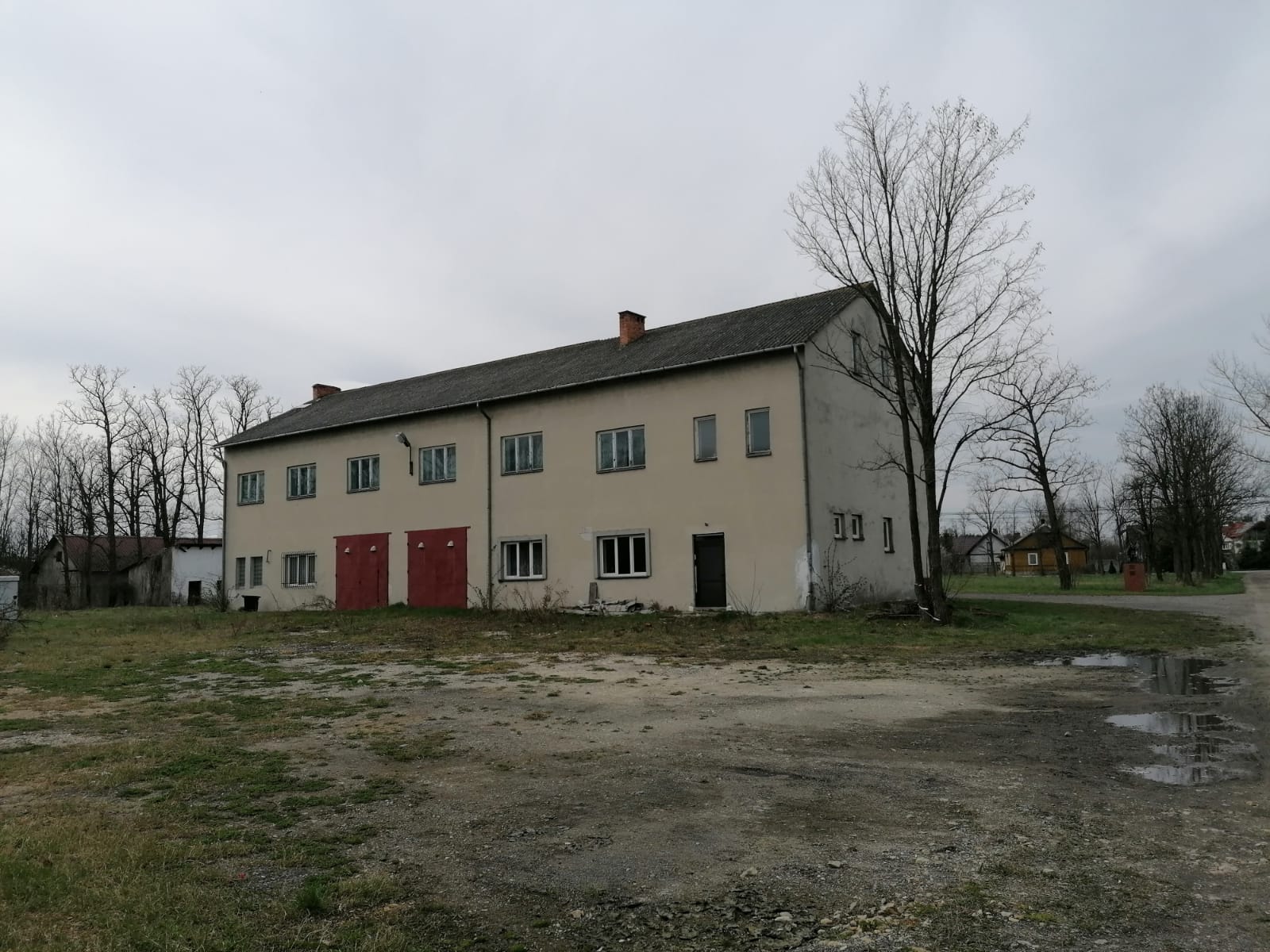 Źródło: archiwum własne – spacer studyjnySfera przestrzenno-funkcjonalnaJak wspomniano, na OR Drochlin zlokalizowane są trzy obiekty użyteczności publicznej, przy czym ich dostępność jest w znacznym stopniu ograniczona poprzez niedostosowanie do osób 
o specjalnych potrzebach. Tylko jeden z 3 budynków został częściowo dostoswany do osób 
o specjalnych potrzebach. Należy również pamiętać, iż do kategorii osób ze szczególnymi potrzebami nie zaliczają się tylko i wyłącznie osoby z niepełnosprawnością, ale także osoby starsze i inne dotknięte na stałe  lub czasowo ograniczeniami w percepcji i możliwościach przemieszczania się. Tabela 10 wskaźniki przestrzenno-funkcjonalne - porównanieŹródło: opracowanie własneDlatego też poprawa dostępności  wskazanych obiektów może być szczególnie istotna w kontekście ogólnopolskich procesów starzenia się społeczeństwa.Do deficytów obszaru w zakresie zagospodarowania przestrzennego należy zaliczyć również niedostatek terenów zielonych. Na OR Drochlin tereny zielone stanowią 27,9% ogólnej powierzchni sołectwa przy średniej wartości wskaźnika dla gminy na poziomie 32,5%. Zbyt mała powierzchnia  lub niska jakość terenów zielonych może przynosić negatywne skutki w postaci ograniczenia dostępności miejsc rekreacji i wypoczynku. Sfera środowiskowaW zakresie kwestii środowiskowych jedynym (choć bardzo istotnym) odnotowanym mankamentem obszaru jest ponadnormatywne występowanie azbestu i wyrobów zawierających azbest. Substancja 
ta jest niezwykle niebezpieczna dla zdrowia człowieka (w szczególności włókna azbestowe uwalniane podczas utylizacji) i powinna być jak najszybciej usunięta. Na obszarze rewitalizacji zdiagnozowano występowanie 0,71 kg na mieszkańca przy średniej wartości dla gminy Lelów na poziomie 0,62 kg. Wyniki badań ankietowych – sfery pozaspołeczneZgromadzone dane uzupełniono o wypowiedzi badanych w przeprowadzonej ankietyzacji. Poniższy wykres obrazuje odpowiedzi respondentów, których poproszone o ocenę niektórych elementów tworzących sferę przestrzenno-funkcjonalną, środowiskową czy techniczną Drochlina. Wykres 6 Ocena poszczególnych aspektów obszaru rewitalizacji (Drochlin) – sfera pozaspołecznaŹródło: badania własne n=29Udzielone odpowiedzi wskazują na kilka kwestii. Do najbardziej uciążliwych dla mieszkańców podobszaru elementów badani zaliczyli elementy infrastruktury drogowej i około drogowej – przede wszystkich brak ścieżek rowerowych, jakość dróg oraz zły stan techniczny chodników. W innym ocenianym obszarze (przede wszystkim związanym ze sferą przestrzenno-funkcjonalną) wskazano na problemy związane z dostępnością poszczególnych usług społecznych – nisko oceniono dostępność żłobków, przedszkoli oraz szkół. Jako zalety obszaru ankietowani wskazali jakość powietrza oraz stan oświetlenia ulicznego.  Dodatkowo poproszono badanych o ocenę zagrożeń występujących na podobszarze. Podobnie jak 
w poprzednim pytaniu, ankietowani stwierdzili, iż do największych zagrożeń należy niska jakość układu drogowego.Wykres 7 Ocena zagrożeń występujących na obszarze rewitalizacji (Drochlin) – sfera pozaspołecznaŹródło: badania własne n=29Analiza SWOT podobszaru rewitalizacji - DrochlinTabela 11 Analiza SWOT - DrochlinŹródło: opracowanie własne5.3 Podobszar rewitalizacji – Mełchówliczba mieszkańców:  75,	 udział mieszkańców w populacji gminy: 1,5%,powierzchnia [ha]: 57,udział w powierzchni gminy: 0,5%.Podobszar rewitalizacji Mełchów – obszar wydzielony w ramach granic sołectwa położonego 
w zachodniej części gminy Lelów. To obszar rolniczy, wykorzystywany także jako atrakcja turystyczna czy też posiadający potencjał sportowo-rekreacyjny. Jest to miejsce związane z ważnymi wydarzeniami z historii Polski. W 1863 na terenie dzisiejszej gminy Lelów odbyła się zwycięska dla Polaków bitwa pomiędzy powstańcami styczniowymi dowodzonymi przez płk. Zygmunta Chmieleńskiego 
a żołnierzami Imperium Rosyjskiego. W bitwie został ranny Adam Chmielowski, później znany jako 
św. Brat Albert. Zdjęcie 3 Kaplica św. Brata Alberta Chmielowskiego w Mełchowie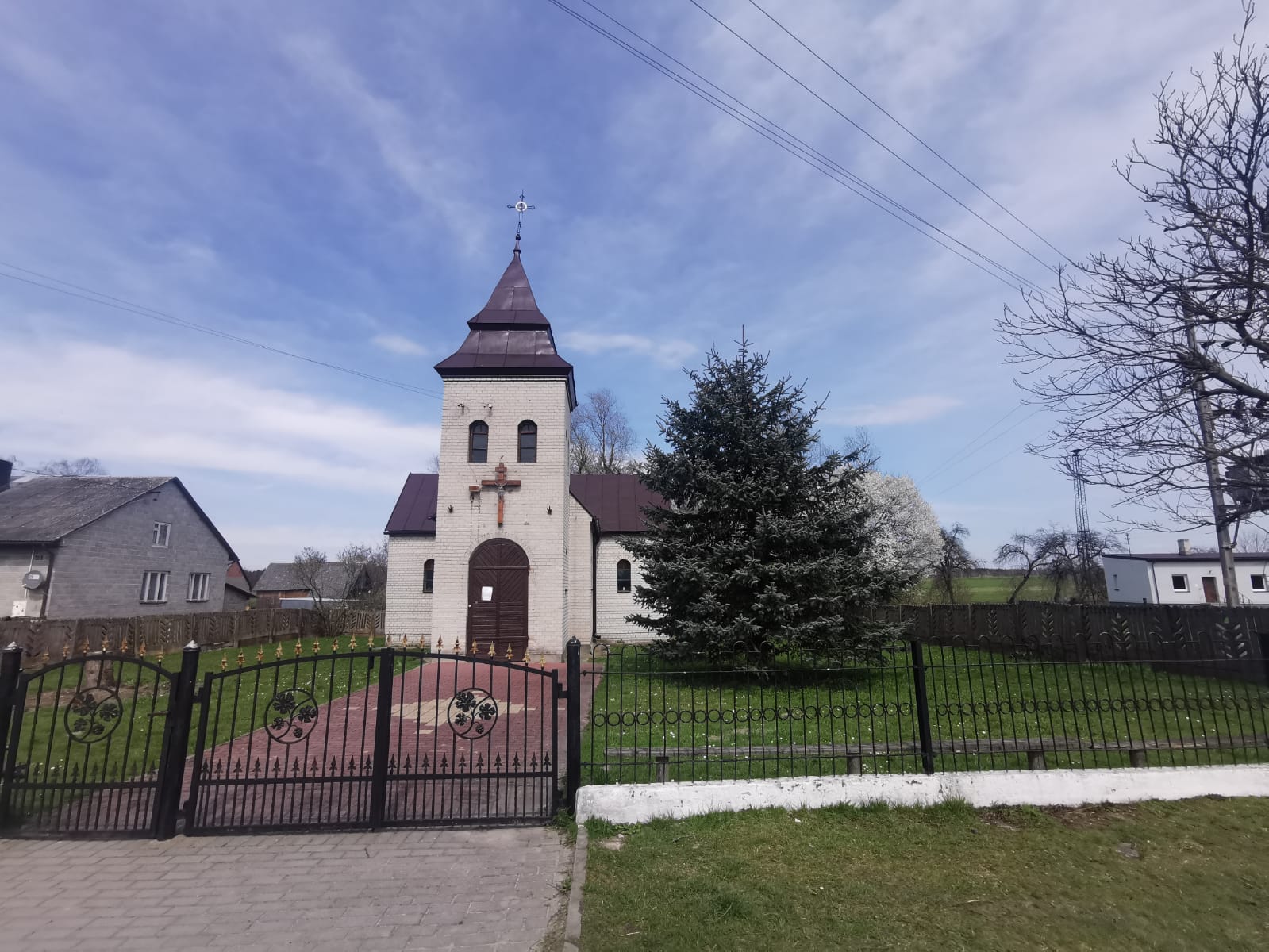 Źródło: archiwum własne – spacer studyjnyWe wschodniej części sołectwa (poza obszarem rewitalizacji) znajduje się mogiła powstańców i krzyż upamiętniający wydarzenia z końca XIX wieku. Natomiast w centralnej części zlokalizowana jest kaplica upamiętniająca udział w bitwie Adama Chmielowskiego (św. Brat Albert ). Co roku we wsi odbywa się rekonstrukcja tych wydarzeń i jest ważnym elementem życia kulturalnego zarówno dla społeczności lokalnej, jak i mieszkańców regionu i Polski.  Mapa 8 Podobszar Mełchów
Źródło: opracowanie własne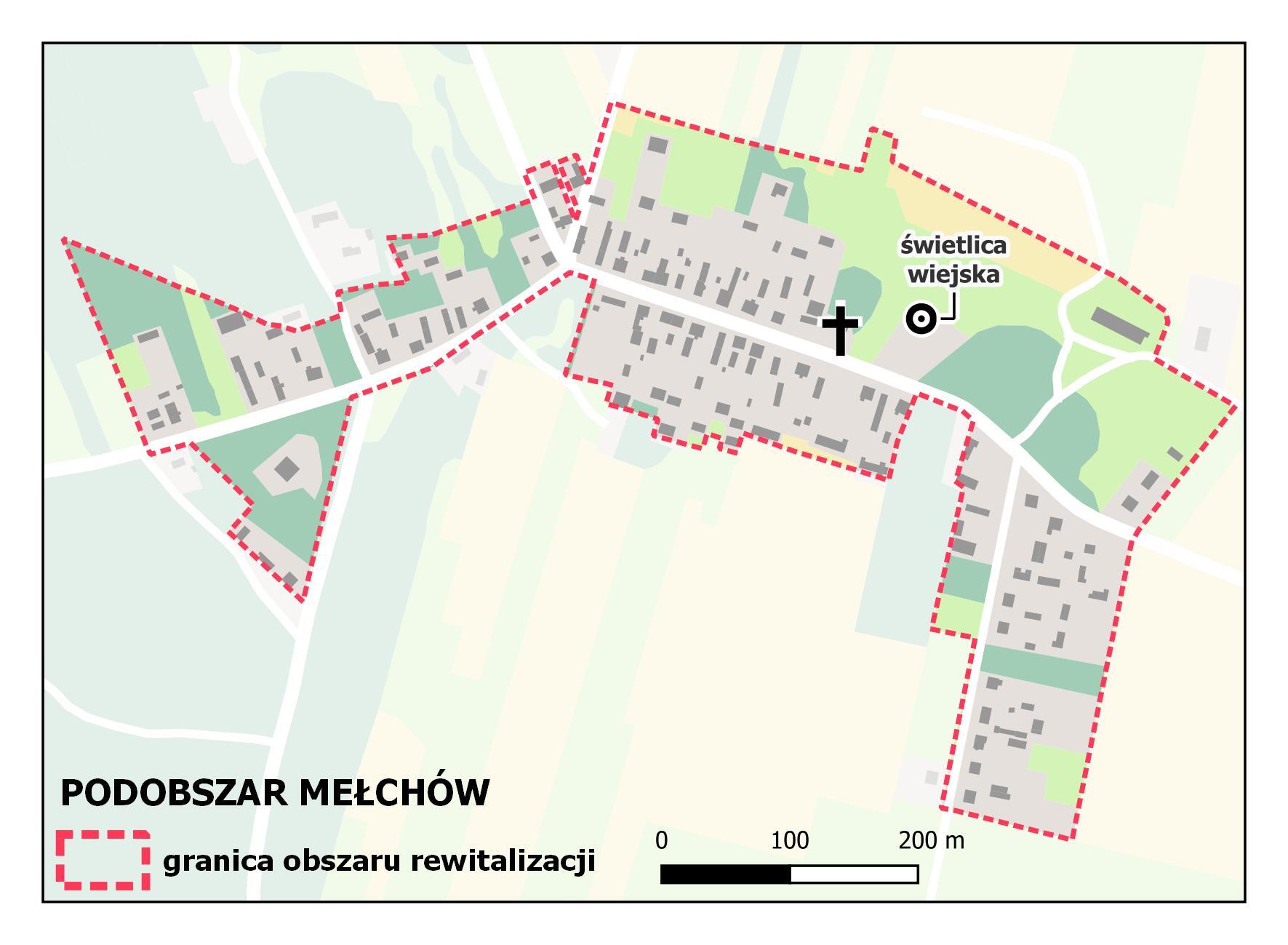 Poniżej scharakteryzowano obszar w oparciu o pozyskane dane. Analiza została uzupełniona o wyniki badań ankietowych, które przeprowadzono na przełomie lutego i marca 2023 roku. Wszyscy badani jednoznacznie potwierdzili, iż obszar rewitalizacji został trafnie wybrany (100% badanych). Wykres 8  Czy Pani/Pana zdaniem obszar rewitalizacji wskazany na mapach (podobszar Mełchów), powinien zostać poddany procesowi rewitalizacji?Źródło: badania własne n=19W zakresie istotności obszaru dla funkcjonowania gminy, 68% badanych przyznało, iż wskazany obszar (Mełchów) zdecydowanie stanowi ważne miejsce dla gminy Lelów.Wykres 9 Czy Pani/Pana zdaniem wskazany obszar rewitalizacji (podobszar Mełchów ) stanowi ważny punkt/miejsce związane z funkcjonowaniem gminy?Źródło: opracowanie własne, n=19 Sfera społecznaJednym z przejawów kryzysu w sferze społecznej na podobszarze Mełchów jest ujemny przyrost naturalny oraz wysokie, ujemne saldo migracji. Oba te procesy prowadzą do wyludniania się obszaru, 
a także przyczyniają się do starzenia się społeczności lokalnej. W Mełchowie więcej niż co trzeci mieszkaniec jest w wieku poprodukcyjnym. W opinii osób badanach jest to efekt dawnej migracji mieszkańców do innych części Górnego Śląska „za pracą”. Aktualnie natomiast obserwuje się powroty tych osób, kiedy znajdują się już w wieku emerytalnym. Drugim faktem wskazującym na kryzys w sferze społecznej jest ponadnormatywna liczba udzielonych świadczeń pomocy społecznej, która jest blisko dwukrotnie wyższa niż na obszarze gminy Lelów. Wysoka liczba udzielonych świadczeń najpewniej związana jest z wiekiem społeczności lokalnej (z reguły sytuacja materialna osób starszych jest gorsza niż osób w wieku produkcyjnym, osoby te też części potrzebują wsparcia instytucjonalnego). Niski poziom życia ogranicza również aktywność społeczną mieszkańców, choć jak wskazali informatorzy 
na terenie miejscowości działa Koło Gospodyń Wiejskich, którego członkowie angażują się we wspólne prace rękodzielnicze, w ten sposób pozyskując środki na inne, wspólne działania społeczne.   Tabela 12 wskaźniki społeczne - porównanieŹródło: opracowanie własneTrudną sytuację społeczną na obszarze potwierdzają wyniki badań ankietowych przeprowadzanych 
we współpracy z mieszkańcami Mełchowa.  W zakresie kwestii społecznych ankietowani źle lub bardzo źle ocenili (95% odpowiedzi):Ofertę sportową i rekreacyjną,Pracę (możliwość uzyskania atrakcyjnego zatrudnienia),Jakość oferty i programów kierowanych do dzieci i młodzieży,Ofertę instytucji kultury.Wykres 10 Ocena wybranych aspektów życia na obszarze rewitalizacji (Mełchów)Źródło: badania własne n=19Ponadto badani wskazali, iż największym zagrożeniem natury społecznej jest bezrobocie oraz alkoholizm.Wykres 11 Zagrożenia występujące na obszarze rewitalizacji (Mełchów)Źródło: badania własne n=19Elementem, wokół którego warto budować proces rewitalizacji, jest potencjał turystyczny obszaru 
w postaci atrakcyjnej historii i już funkcjonujących imprez kulturalnych z wieloletnimi tradycjami. Działalność rozwijająca potencjał turystyczny obszaru może stać się kołem zamachowym dla poprawy jakości życia mieszkańców i ich aktywizacji.  Sfera gospodarczaW 2021 roku na terenie Mełchowa funkcjonował 1 podmiot gospodarczy, co w przeliczeniu na 1000 mieszkańców  daje wartość wskaźnika na poziomie 12,3 i wskazuje na występowanie kryzysu w obrębie sfery gospodarczej. Tabela 13 wskaźniki gospodarcze - porównanieŹródło: opracowanie własneNiski poziom przedsiębiorczości może być związany z wcześniej wykazaną niską aktywnością społeczną mieszkańców.Sfera technicznaObszar Mełchowa w większości pokrywa zabudowa składająca się z obiektów powstałych co najmniej 34 lata temu. Zaledwie jeden obiekt budowlany powstał przed 1989 rokiem. Zdjęcie 4 Przykład zdegradowanych obiektów budowlanych – Chlewnia w Mełchowie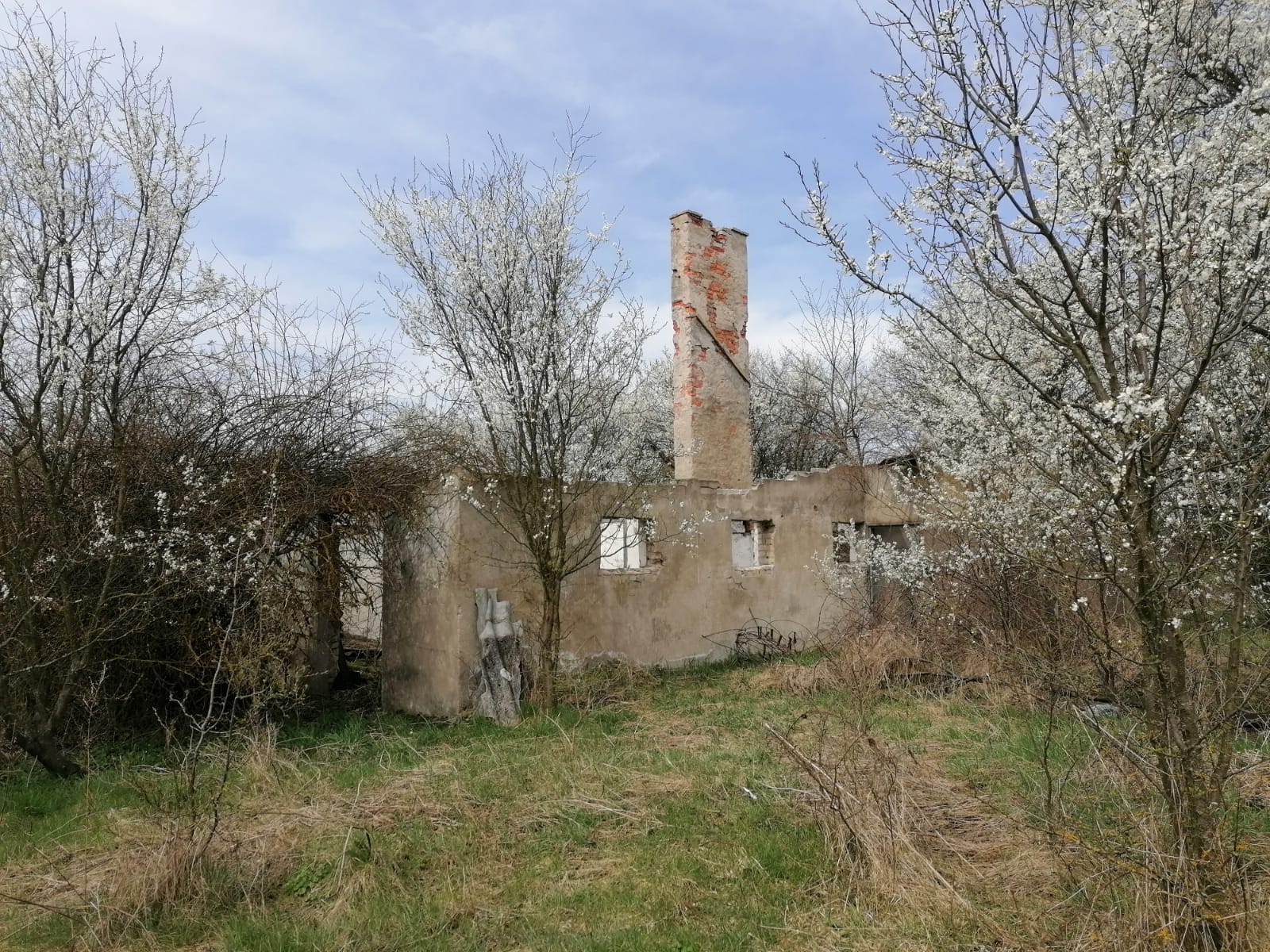 Źródło: archiwum własne – spacer studyjnyZgromadzone dane wskazują, iż na obszarze zachodzi konieczność modernizacji jednego budynku użyteczności publicznej i dostosowanie go do osób o szczególnych potrzebach.Tabela 14 wskaźniki techniczne- porównanieŹródło: opracowanie własneSfera przestrzenno-funkcjonalnaPodobszar Mełchów charakteryzuje ograniczoną dostępnością do usług publicznych – zasadniczo jednym z nielicznych takich obiektów jest niewielka świetlica wiejska.Zdjęcie 5 Świetlica wiejska w Mełchowie 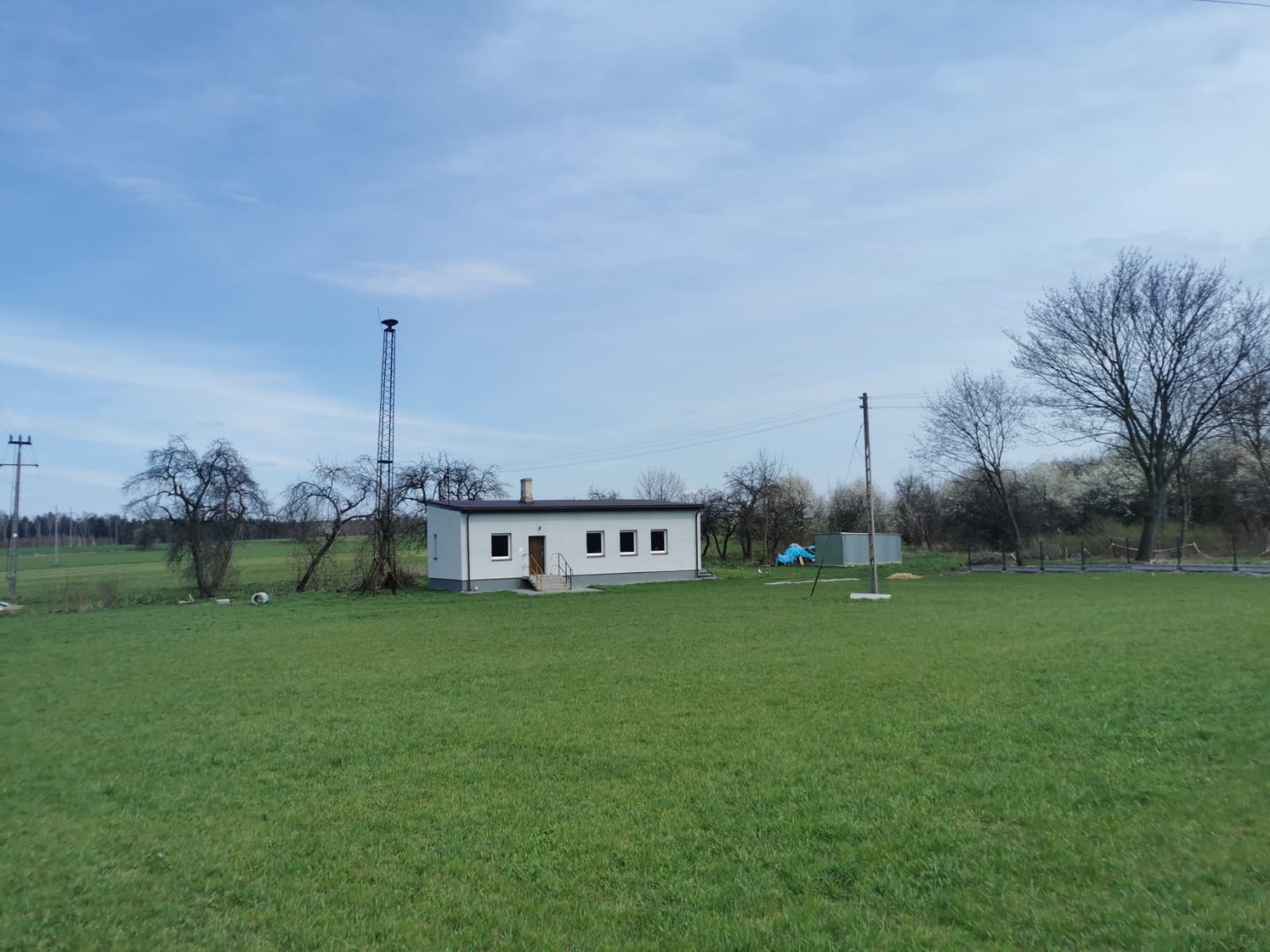 Źródło: archiwum własne – spacer studyjnyAby obiekt mógł pełnić swoją rolę integracyjną brakuje odpowiedniego zagospodarowania terenu przylegającego do świetlicy i wyposażenia terenu w małą architekturę. Opisywane deficyty w połączeniu z ograniczoną dostępnością  komunikacyjną (w Mełchowie nie ma ani jednego przystanku komunikacji) prowadzi do sytuacji kryzysowej i wykluczenia części mieszkańców niedysponujących własnym środkiem transportu.Tabela 15 wskaźniki przestrzenno-funkcjonalne - porównanieŹródło: opracowanie własneSfera środowiskowaW zakresie kwestii środowiskowych warto odnotować, iż w Mełchowie zlokalizowane są 44 obiekty zawierające azbest lub wyroby azbestowe. Substancja ta jest niezwykle niebezpieczna dla zdrowia człowieka (w szczególności włókna azbestowe uwalniane podczas utylizacji) i powinna być jak najszybciej usunięta. Na obszarze rewitalizacji zdiagnozowano występowanie 0,89 kg na mieszkańca przy średniej wartości dla gminy Lelów na poziomie 0,62 kg. Wyniki badań ankietowych – sfery pozaspołeczneZgromadzone w drodze badań ankietowych dane potwierdzają występowanie zjawisk kryzysowych 
w aspektach pozaspołecznych. Do najgorzej ocenianych elementów badani zaliczyli:stan techniczny chodników,jakość dróg,dostępność miejsc spędzania czasu wolnego. Jako atuty obszaru można wskazać na jakość powietrza, brak hałasu czy wysokie poczucie bezpieczeństwa mieszkańców.Wykres 12 Ocena poszczególnych aspektów obszaru rewitalizacji (Mełchów) – sfera pozaspołecznaŹródło: badania własne n=19Dodatkowo poproszono badanych o ocenę zagrożeń występujących na podobszarze. Podobnie jak 
w poprzednim pytaniu, ankietowani stwierdzili, iż do największych zagrożeń należy niska jakość układu drogowego.Wykres 13 Ocena zagrożeń występujących na obszarze rewitalizacji (Mełchów) – sfera pozaspołecznaŹródło: badania własne n=19Analiza SWOT podobszaru MełchówTabela 16 Analiza SWOT – Mełchów Źródło: opracowanie własne5.4 Podobszar rewitalizacji – Nakłoliczba mieszkańców: 281,	 udział mieszkańców w populacji gminy: 5,6%,powierzchnia [ha]: 69,udział w powierzchni gminy: 0,6%.Podobszar rewitalizacji Nakło – obszar wydzielony w ramach granic sołectwa położonego 
we wschodniej części gminy Lelów. Niegdyś osobna jednostka administracyjna, która uzyskała lokację miejską w połowie XVIII wieku. W początkach czasów nowożytnych rozwój miejscowości związany był 
z położeniem przy trakcie handlowym wiodącym do Krakowa. Potwierdzeniem handlowego charakteru miasta było wezwanie lokalnego kościoła św. Mikołaja. Początkiem XIX wieku Nakło traci prawa miejskie, a w 1855 roku nawiedza je epidemia cholery. Dziś miejscowość zlokalizowana jest przy drodze krajowej 46 (DK46) łączącej Kotlinę Kłodzką z Opolem, Lublińcem i Częstochową. W strukturze osadniczej miejscowości wyróżnić można 3 przysiółki:Marcjampol,Mostki,Zagaj.Do charakterystycznych elementów krajobrazu Nakła należy zaliczyć:kościół św. Mikołaja (pochodzący z 1326 roku i przebudowany w 1712 roku),klasycystyczny pałac wybudowany przez hrabiego Kajetana Bystrzanowskiego w latach 1770-1780. W 2002 roku dwór został kupiony przez prywatnych inwestorów i pełni dziś rolę pensjonatu,dwór w Nakle, usytuowany w centrum wsi wybudowany również przez hrabiego Kajetana Bystrzanowskiego w 1795 roku. W zakresie obiektów użyteczności publicznej na terenie Nakła funkcjonuje Publiczna Szkoła Podstawowa w Nakle oraz Ochotnicza Straż Pożarna w Nakle.Mapa 9 Podobszar Nakło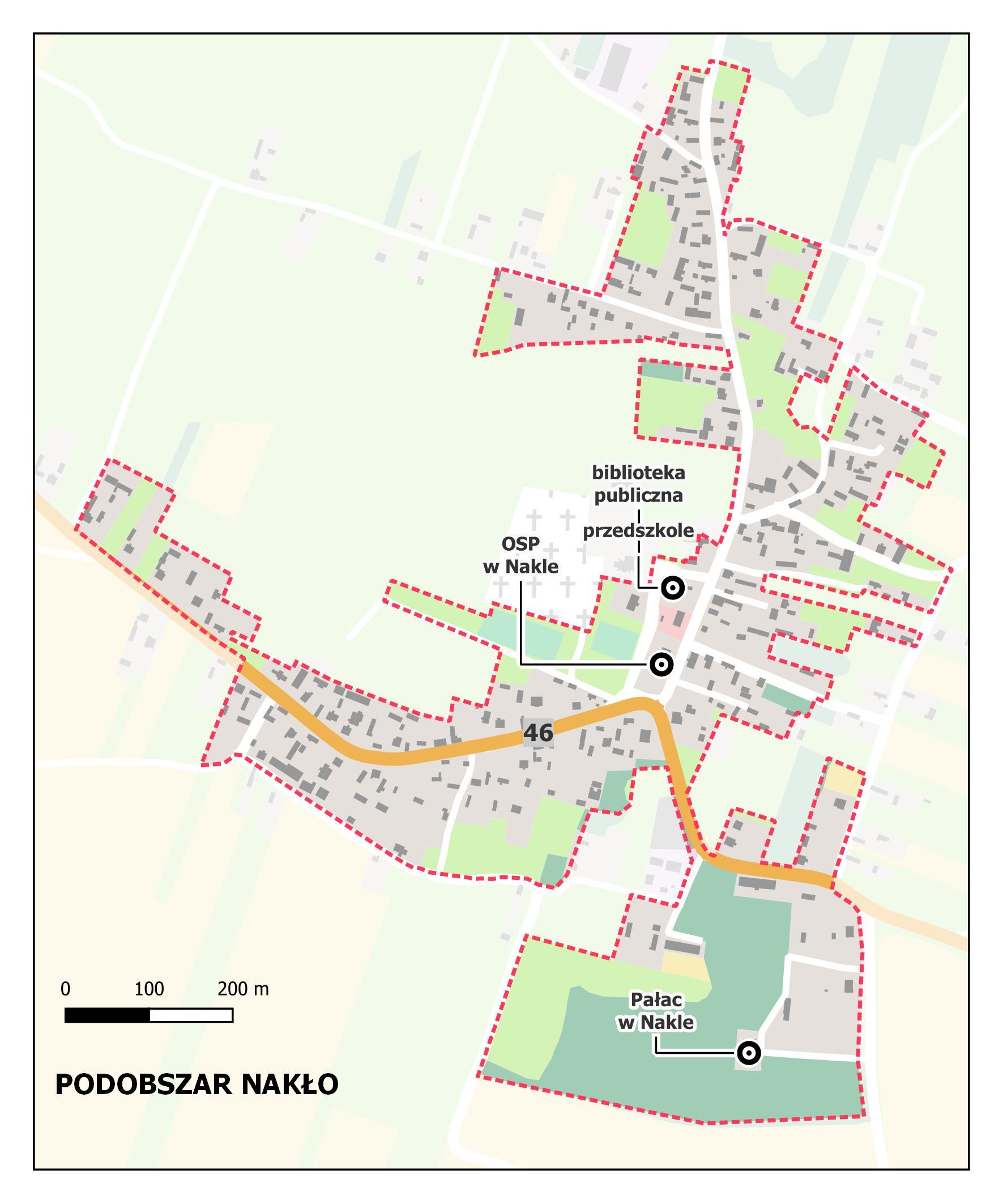 Źródło: opracowanie własnePoniżej scharakteryzowano obszar w oparciu o pozyskane dane. Analiza została uzupełniona o wyniki badań ankietowych, które przeprowadzono na przełomie lutego i marca 2023 roku. Podobnie jak w przypadku poprzednich podobszarów, mieszkańcy Nakła jednogłośnie (100% odpowiedzi „zdecydowanie tak”) potwierdzili trafność wyboru obszaru rewitalizacji. Ponadto 80% badanych wskazało, iż Nakło stanowi ważny punkt związany z funkcjonowaniem gminy. Sfera społecznaKryzys społeczny występujący na obszarze Nakła jest wypadkową kilku, powiązanych ze sobą czynników. Po pierwsze zauważa się na obszarze negatywne zjawiska demograficzne w postaci wysokiego, ujemnego przyrostu naturalnego, a także wyższe niż w gminie Lelów saldo migracji. Przyczyną wyludniania się obszaru (wysokiego salda migracji) mogą być trudności w znalezieniu zatrudnienia, czego potwierdzeniem jest stosunkowo wysoki wskaźniki liczby osób bezrobotnych, 
a także opinie mieszkańców wyrażone w ankiecie – wszyscy badani z Nakła źle lub bardzo źle ocenili lokalny rynek pracy i możliwości rozwoju zawodowego. Konsekwencją braku zatrudnienia są problemy natury społecznej (bieda, ubóstwo, bezradność) i zwiększony poziom udzielanych świadczeń pomocy społecznej.  W opinii badanych na obszarze Nakła szczególnie widoczne są problemy uzależnień (głównie od alkoholu). Tabela 17 wskaźniki społeczne - porównanieŹródło: opracowanie własneWystępujący kryzys społeczny na obszarze potwierdzają wyniki badań ankietowych. Mieszkańcy Nakła negatywnie ocenili:  Ofertę sportową i rekreacyjną,Pracę (możliwość uzyskania atrakcyjnego zatrudnienia),Jakość oferty i programów kierowanych do dzieci i młodzieży.W zakresie oferty badane osoby podkreślały, iż brak dostosowania jej do oczekiwań odbiorców 
(w szczególności godzin, a także zakresu zajęć) powoduje szybkie zniechęcenie potencjalnych uczestników.Wykres 14 Ocena wybranych aspektów życia na obszarze rewitalizacji (Nakło)Źródło: badania własne n=5Istotną rolę w przezwyciężeniu tych deficytów może mieć zagospodarowanie miejsc i uruchomienie procesów społecznych zmierzających do aktywnego włączenia mieszkańców w życie obszaru rewitalizacji i szerzej – gminy Lelów. Ponadto badani wskazali, iż największym zagrożeniem natury społecznej jest bezrobocie, alkoholizm oraz bieda.Wykres 15 Zagrożenia występujące na obszarze rewitalizacji (Nakło)Źródło: badania własne n=5Sfera gospodarczaNa terenie Nakła w 2021 roku funkcjonowało 17 podmiotów gospodarczych, co w przeliczeniu na 1000 mieszkańców  daje wartość wskaźnika na poziomie 35,0. Wartość wskaźnika jest nieco niższa od średniej gminy, jednak zważywszy na posiadany kapitał obszaru – interesujące obiekty i korzystne położenie przy drodze krajowej 46 (DK46), niska liczba podmiotów może wskazywać na występowanie kryzysu w obrębie sfery gospodarczej. Tabela 18 wskaźniki gospodarcze - porównanieŹródło: opracowanie własneSfera technicznaW Nakle zlokalizowanych jest 11 obiektów zabytkowych oraz 5 pomników przyrody, w związku z czym zagęszczenie obiektów zabytkowych w stosunku do powierzchni obszaru jest wyższe niż w gminie. 
Z jednej strony koncentracja obiektów zbytkowych może być traktowana jako atut i wzmacniać potencjał turystyczny, czy gospodarczy obszaru. Z drugiej strony liczne występowanie zabytków może generować znaczne koszty związane z koniecznością utrzymania i konserwacji obiektów.   Na obszarze Nakła zaledwie 27 budynków powstało po 1989 roku, co może wskazywać na stosunkowo niską atrakcyjność osiedleńczą i gospodarczą obszaru. Zgromadzone dane wskazują, iż na obszarze zachodzi konieczność modernizacji jednego budynku użyteczności publicznej w zakresie energooszczędności, 
a dwa wymagają dostosowania do osób o specjalnych potrzebach. Tabela 19 wskaźniki techniczne- porównanieŹródło: opracowanie własneBudynkiem który nie może być w pełni użytkowany ze względów technicznych jest obiekt OSP. Wypowiedzi badanych, wskazują, iż mimo drobnych modernizacji budynek nie dysponuje odbiorem technicznym i nie może być bezpiecznie użytkowany.Zdjęcie 6 Budynek OSP w NakleŹródło: archiwum własne – spacer studyjny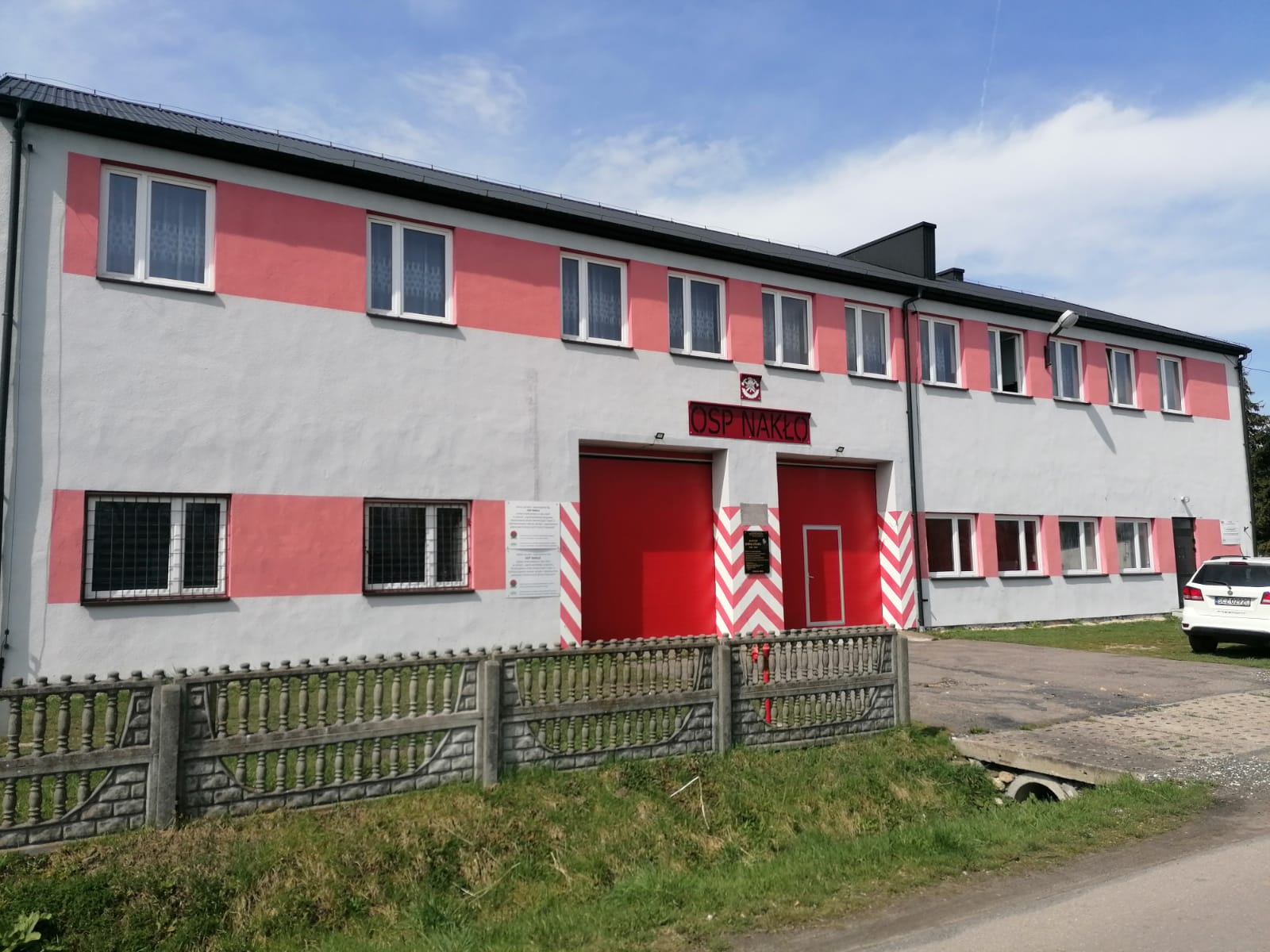 Sfera przestrzenno-funkcjonalnaNakło charakteryzuje się lepszą niż, inne analizowane jednostki dostępnością do usług publicznych 
– funkcjonuje tu Szkoła Podstawowa w Nakle, Ochotnicza Straż Pożarna w Nakle, Filia Biblioteczna 
w Nakle. Mimo wskazanych instytucji oraz przebiegu drogi wojewódzkiej 46 (DW46) zauważa się stosunkowo ograniczoną dostępność komunikacyjną ponieważ na obszarze zlokalizowane są zaledwie dwa przystanki komunikacyjne. Dodatkowo badani mieszkańcy wskazywali, że w związku 
z przebiegiem drogi wojewódzkiej trudno dostać się do innych części gminy np. młodzieży na rowerach ponieważ muszą pokonać 5-6 km ruchliwą drogą wojewódzką (w innych częściach gminy młodzież porusza się najczęściej mało ruchliwymi, asfaltowymi drogami powiatowymi). Rozwiązaniem tej sytuacji może być stworzenie zintegrowanej ścieżki rowerowej lub też zapewnienie odpowiedniej oferty spędzania czasu wolnego na miejscu.  Tabela 20 wskaźniki przestrzenno-funkcjonalne - porównanieŹródło: opracowanie własneZdjęcie 7 Biblioteka oraz przedszkole w Nakle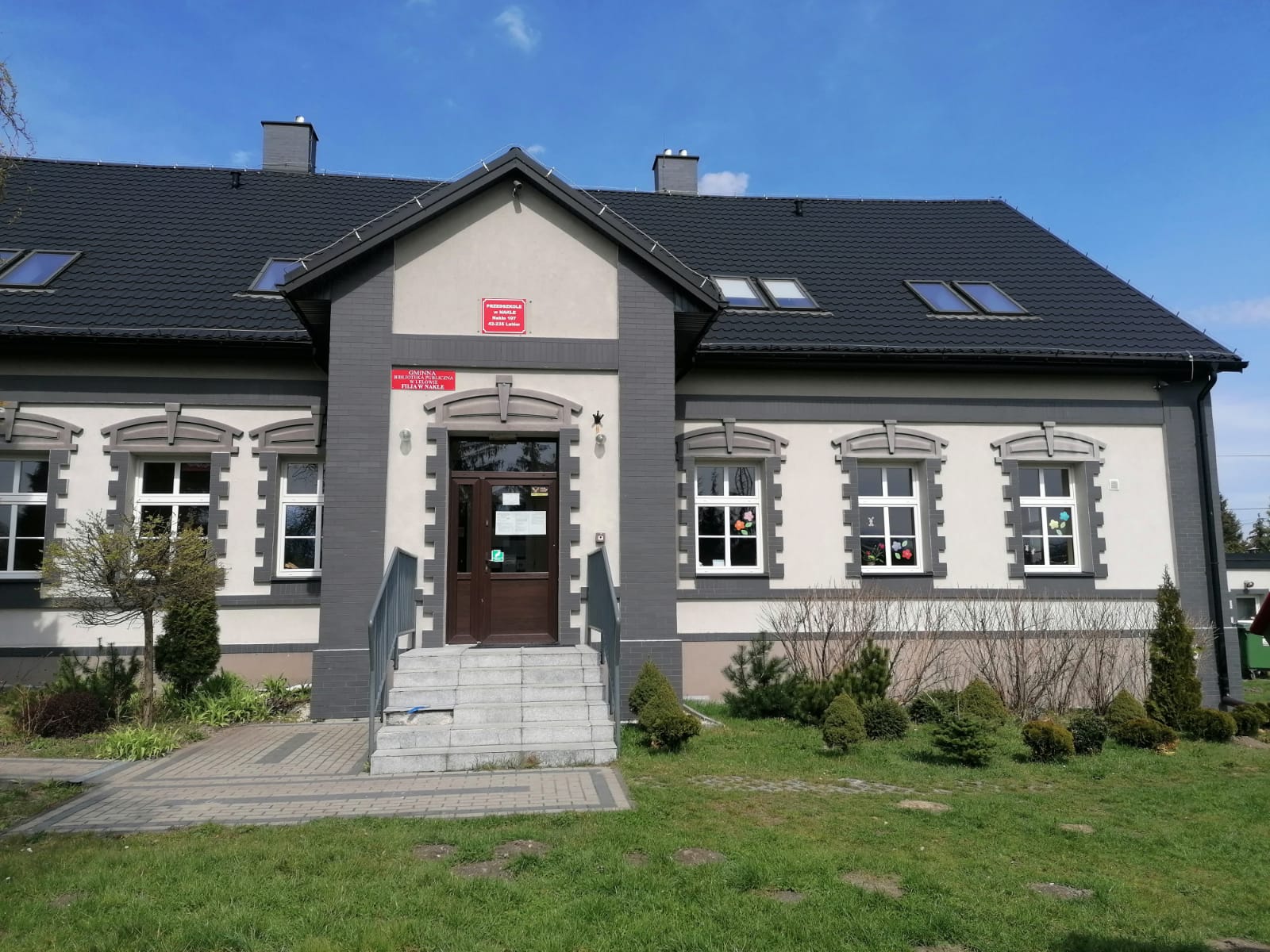 Źródło: archiwum własne – spacer studyjnyNiewątpliwą atrakcją obszaru jest także pałac znajdujący się w południowo-wschodniej części obszaru. Wprawdzie obiekt jest własnością prywatną i pełni funkcję pensjonatu nie mniej jego otoczenie (park) może stanowić atrakcyjne miejsce spędzania czasu i korzystania z oferty kulturalnej zarówno dla mieszkańców, jak i turystów.Zdjęcie 8 Pałac w Nakle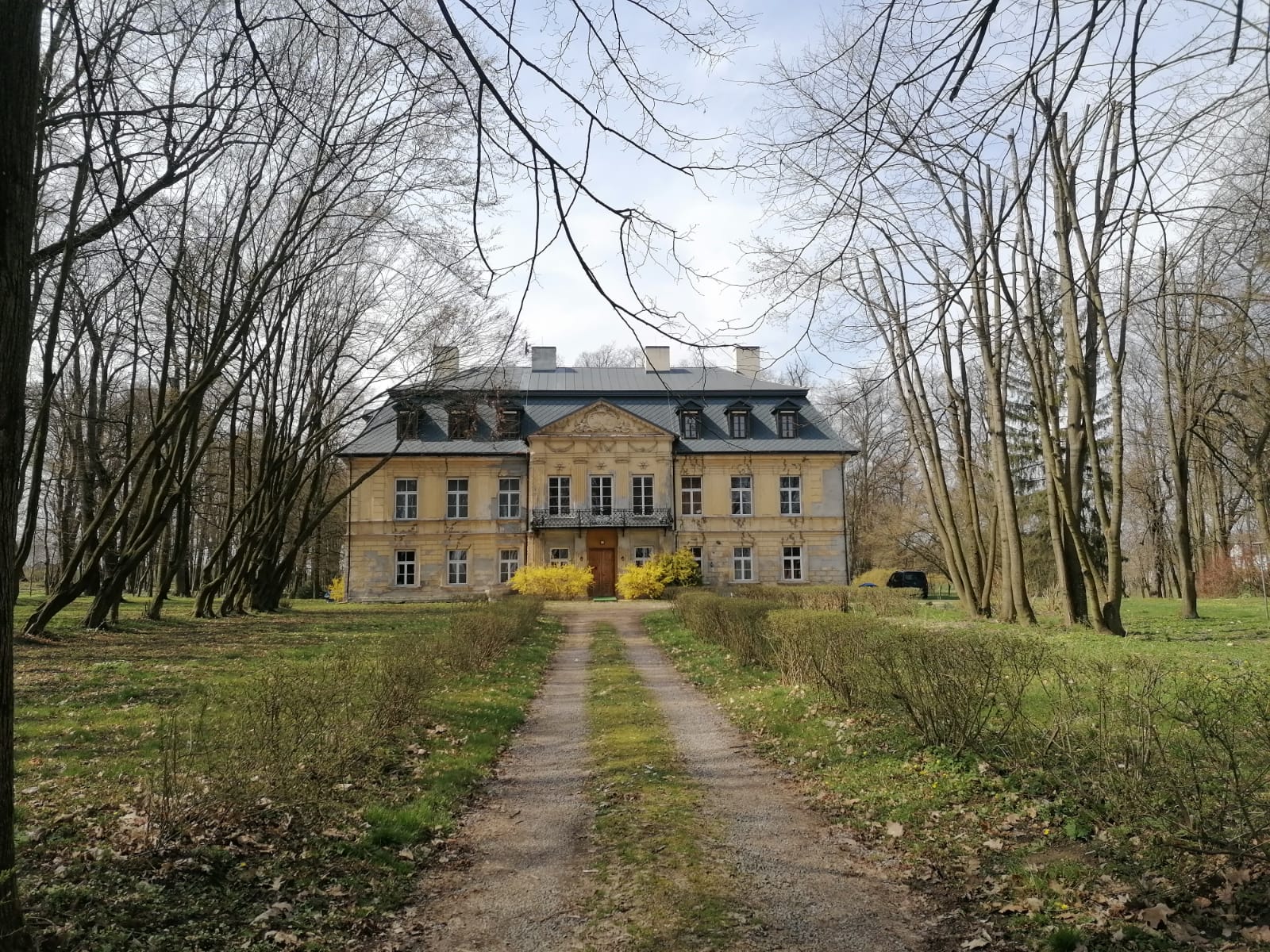 Źródło: archiwum własne – spacer studyjnySfera środowiskowaW Nakle zlokalizowanych jest 145 nieruchomości zawierających azbest lub wyroby azbestowe. Obecność tego typu wyrobów stwarza bezpośrednie zagrożenie dla zdrowia mieszkańców. Ponadto na występowanie kryzysu w sferze środowiskowej składa się ponadnormatywne występowanie hałasu komunikacyjnego – głównie z DW46, ponad 36% budynków mieszkalnych w Nakle znajduje się w strefie zagrożenia hałasem. Tabela 21 wskaźniki przestrzenno-funkcjonalne - porównanieŹródło: opracowanie własneWyniki badań ankietowych – sfery pozaspołeczneW badaniach ankietowych, mieszkańcy potwierdzili występowanie zjawisk kryzysowych 
w aspektach pozaspołecznych. Do najgorzej ocenianych elementów badani zliczyli niską dostępność usług gastronomicznych, 60% badanych źle lub bardzo źle oceniło:Dostępność miejsc usług i handluLiczbę ścieżek rowerowychJakość drógMożliwość wynajmu mieszkaniaDostępność żłobków i szkółJako atuty obszaru można wskazać na stan techniczny oświetlenia, atrakcyjność turystyczną 
i stosunkowo wysokie poczucie bezpieczeństwa mieszkańców.Wykres 16 Ocena poszczególnych aspektów obszaru rewitalizacji (Nakło) – sfera pozaspołecznaŹródło: badania własne n=5Dodatkowo poproszono badanych o ocenę zagrożeń występujących na podobszarze. Ankietowani nie wskazali ani jednego czynnika stanowiącego wysokie zagrożenie dla mieszkańców obszaru rewitalizacji. Jako średnie zagrożenie wskazano niską jakość układu drogowego oraz zły stan techniczny budynków. Wykres 17 Ocena zagrożeń występujących na obszarze rewitalizacji (Nakło) – sfera pozaspołecznaŹródło: badania własne n=5Analiza SWOTTabela 22 Analiza SWOT – NakłoŹródło: opracowanie własne5.5 Problemy i potrzeby obszaru rewitalizacjiAktualne procesy identyfikowane na obszarze rewitalizacji są ze sobą powiązane i wzajemnie się warunkują. W przypadku analizy poszczególnych podobszarów widoczny jest ciąg przyczynowo-skutkowy. Zidentyfikowane zjawiska rodzą istotne problemy, a ich skutki wpływają na obecną sytuację obserwowaną na obszarze rewitalizacji. Poniżej przedstawiono listę zidentyfikowanych przyczyn problemów występujących na obszarze rewitalizacji.Zaplanowane do realizacji przedsięwzięcia rewitalizacyjne powinny stanowić odpowiedź na zdiagnozowane problemy, zapobiegać im oraz dążyć do likwidowania przyczyn zjawisk kryzysowych. W przypadku poszczególnych obszarów kluczowe jest zapobieganie ich wyludnianiu, a także przeciwdziałanie występowaniu problemów społecznych. Możliwość taką stworzyć może poprawa warunków komunikacyjnych, modernizacji budynków i obiektów, które pierwotnie mogą służyć działaniom integracyjnym, jak i stworzenie atrakcyjnej oferty, która sprzyjać będzie integracji miejscowej ludności. Kompleksowa rewitalizacja pozwoli 
na ożywienie obszaru rewitalizacji oraz uzupełnieni ofertę o nowe funkcje.5.6 Potencjały obszaru rewitalizacji Przeprowadzenie diagnozy delimitacyjnej, diagnozy pogłębionej obszaru, spacery studyjne, badania ankietowe, wywiady pogłębione z interesariuszami rewitalizacji i obserwacje w terenie pozwoliły 
na wskazanie potencjałów obszaru rewitalizacji. Przedstawienia potencjałów dokonano w podziale 
na sfery: społeczną, gospodarczą, środowiskową, przestrzenno-funkcjonalną i techniczną.6. Wizja stanu obszaru rewitalizacji po przeprowadzeniu rewitalizacjiWizja, zgodnie z ustawą o rewitalizacji jest obowiązkowym elementem programu rewitalizacji. 
W oparciu o przeprowadzone prace diagnostyczne, charakterystykę przyczynowo skutkową problemów obszaru rewitalizacji, a także analizę potencjałów, poniżej zaprezentowano pożądany  stan obszaru rewitalizacji po przeprowadzeniu zaplanowanych działań.7. Cele rewitalizacji wraz z odpowiadającymi im kierunkami działańRealizacja wizji będzie możliwa dzięki wdrożeniu zaproponowanych celów strategicznych. Uzupełnieniem i jednocześnie rozwinięciem celów strategicznych jest katalog przypisanych kierunków działań, a w dalszej części dokumentu zbiór przedsięwzięć rewitalizacyjnych, których realizacja urzeczywistni wizję. Poniżej przedstawiono schemat logiczny poszczególnych elementów planowania strategicznego.Dwa cele strategiczne obejmują swoim zakresem 5 analizowanych sfer – społeczną, gospodarczą, przestrzenno-funkcjonalną, techniczną i środowiskową. Realizacja zaproponowanych celów 
ma przyczynić się do ożywienia, rewaloryzacji i odnowy obszaru rewitalizacji.8. Przedsięwzięcia rewitalizacyjne	8.1 Podstawowe przedsięwzięcia rewitalizacyjne	Logika interwencji obejmuje projekty społeczne (wyróżnione kolorem zielonym) oraz przedsięwzięcia infrastrukturalne (wyróżnione kolorem niebieskim), będące niezbędnym dopełnieniem działań społecznych. 8.2 Charakterystyka pozostałych dopuszczalnych przedsięwzięć rewitalizacyjnychPoniżej przedstawiono potencjalne, dopuszczalne, możliwe do realizacji zadania uzupełniające. Wskazane projekty mają na celu wzmocnienie podstawowych działań rewitalizacyjnych. Przedstawiona lista nie jest katalogiem zamkniętym. Przewiduje się, iż w wyniku przeprowadzenia podstawowych działań, mogą powstać inicjatywy oddolne wspomagające realizację zaplanowanych kierunków działań.9. Komplementarność i mechanizmy integrowania działań rewitalizacyjnych9.1 Komplementarność przestrzennaObszar rewitalizacji wyznaczony dla Gminy Lelów składa się z trzech podobszarów: Drochlin, Mełchów oraz Nakło. Ich łączna powierzchnia wynosi 231 ha, co jest równe 1,9% powierzchni gminy, a liczba mieszkańców to 730, co stanowi 14,5% ludności gminy. W celu ograniczenia występowania negatywnych zjawisk społecznych, środowiskowych, gospodarczych, technicznych oraz przestrzenno-funkcjonalnych, a także w calu zapobiegania rozszerzania się tych zjawisk na inne tereny gminy konieczne jest wprowadzenie zadań rewitalizacyjnych. Według założeń efekty i oddziaływanie tych projektów będą widoczne nie tylko przez mieszkańców wydzielonych podobszarów, ale również dla całej społeczności Gminy oraz odwiedzających ją przejezdnych. Komplementarność przestrzenna została zapewniona dzięki skupieniu projektów na różnych elementach zagospodarowania przestrzeni poszczególnych sołectw, co stanowi odpowiedź na główne problemy tych terenów.9.2 Komplementarność problemowaKomplementarność problemowa jest wzajemnym i tematycznym dopełnianiem się działań w ramach sfer: społecznej, gospodarczej, przestrzenno-funkcjonalnej, technicznej i środowiskowej. Zapewnia to wielokierunkowe oddziaływanie na obszar rewitalizacji. Poprzez zaprojektowanie działań rewitalizacyjnych ściśle powiązanych ze zdiagnozowanymi problemami obszaru rewitalizacji zapewniono spójność problemową w Gminnym Programie Rewitalizacji Gminy Lelów na lata 2023-2030. Poszczególne przedsięwzięcia w sferze społecznej uzupełnianie są poprzez działania w sferach pozaspołecznych. Dzięki diagnozie obszaru rewitalizacji wytyczono kierunki działań oraz strategiczne cele projektów rewitalizacyjnych. Kompleksowe oddziaływanie na cały obszar rewitalizacji zapewnia dopełnianie się przedsięwzięć rewitalizacyjnych, a powiązanie ich z celami rewitalizacji zapobiega zjawisku fragmentaryzacji.9.3 Komplementarność proceduralno-instytucjonalnaKomplementarność proceduralno-instytucjonalna to integracja i współpraca w ramach działań poszczególnych grup interesariuszy zaangażowanych w proces rewitalizacji. W tym zakresie najważniejsza jest kooperacja pomiędzy operatorem rewitalizacji, a poszczególnymi Wydziałami Urzędu Gminy, jednostkami organizacyjnymi i pozostałymi interesariuszami procesu.Aby umożliwić efektywną współpracę pomiędzy interesariuszami a poszczególnymi instytucjami zaangażowanymi w realizację procesu rewitalizacji, zaprojektowano system zarządzania i monitorowania programu rewitalizacji. Za wdrażanie założeń Gminnego Programu Rewitalizacji Gminy Lelów na lata 2023-2030 odpowiedzialny jest Wójt Gminy Lelów wraz z wsparciem Urzędu Gminy. Nadzór nad procesem rewitalizacji oraz rolę koordynatora rewitalizacji będzie prowadził wskazany pracownik Urzędu Gminy. Dzięki temu zapewnione zostanie skuteczne zarządzanie programem oraz możliwość uzupełniania działań realizowanych w ramach polityk publicznych. Współpraca z podmiotami podległymi samorządowi terytorialnemu oraz instytucjami otoczenia społecznego i gospodarczego zapewni dodatkową skuteczność w realizacji założeń GPR. Do obowiązków tych instytucji będzie należało konsultowanie orz opiniowanie projektów i działań poszczególnych przedsięwzięć na zasadach zlecania zadań publicznych według procedury przewidzianej w ustawie działalności pożytku publicznego i o wolontariacie oraz ustawie – Prawo zamówień publicznych.9.4 Komplementarność międzyokresoweW 2017 roku Gmin Lelów uchwaliła Lokalny Program Rewitalizacji obowiązujący do roku 2022 (Uchwala Nr XXXVIII/330/2017 z dnia 16 listopada 2017 r.), w ramach którego zaplanowano 20 projektów podstawowych oraz 5 projektów uzupełniających, których całkowita wartość wynosiła 15 200 848,43 zł.W poniższej tabeli zestawiono projekty inwestycyjne, zrealizowane ze środków zewnętrznych w perspektywie lat 2014-2020.Tabela 23Projekty zrealizowane w latach 2014-20209.5 Komplementarność źródeł finansowaniaGłównym źródłem finansowania działań rewitalizacyjnych jest Unia Europejska, a w szczególności Fundusze Europejskie dla Śląskiego 2021-2027. Planuje się również korzystanie z budżetu Gminy Lelów, środków prywatnych oraz organizacji pozarządowych. Jednocześnie poszczególne przedsięwzięcia rewitalizacyjne można finansować zgodnie z zasadą dodatkowości przy wykorzystaniu środków z funduszy strukturalnych oraz programów krajowych. Wszystkie możliwe źródła finasowania przedsięwzięć rewitalizacyjnych zostały opisane poniżej. Fundusze Europejskie na Infrastrukturę, Klimat, Środowisko (FEnIKS) jest to program, który wspiera rozwój gospodarki niskoemisyjnej, ochronę środowiska oraz przeciwdziałanie wraz z adaptacją do zmian klimatu. Jego założenia przewidują również wspieranie inwestycji związanych z poprawą jakości infrastruktury drogowej, poprawą wydolności ochrony zdrowia, a także wykorzystaniem potencjału tkwiącego w dziedzictwie kulturowym. Wszystkie działania programu wpływają na zrównoważony rozwój społeczno-gospodarczy kraju. Fundusze Europejskie dla Rozwoju Społecznego 2021-2027 (FERS) to program uwzględniający wsparcie na rzecz: zwiększenia dostępności dla osób ze szczególnymi potrzebami; poprawy sytuacji na rynku pracy; zapewniania opieki nad dziećmi; integracji społecznej; ochrony zdrowia; podnoszenia jakości edukacji i rozwoju kompetencji oraz rozwoju usług społecznych i ekonomii społecznej.Inne możliwe formy dofinansowania:Fundusze Europejskie na Rozwój Cyfrowy,Środki finansowe wynikające z PROW;Środki własne gminy; Środki z budżetu państwa.9.6 Podsumowanie komplementarności9.7 DostępnośćWszelkie przedsięwzięcia w ramach GPR, zarówno z listy podstawowej jak i uzupełniającej będą realizowane zgodnie z przepisami Ustawy z dnia 19 lipca 2019 roku o zapewnianiu dostępności osobom ze szczególnymi potrzebami (Dz. U. z 2022 r. poz. 2240).Przewiduje się, iż wszelkie przedsięwzięcia będą realizowane w oparciu o założenia uniwersalnego projektowania. W zakresie dostępności architektonicznej będą stasowane następujące udogodnienia:zapewnienie wolnych od barier poziomych i pionowych przestrzeni komunikacyjnych budynków, instalacja urządzeń lub zastosowanie środków technicznych i rozwiązań architektonicznych w budynku, które umożliwiają dostęp do wszystkich pomieszczeń, z wyłączeniem pomieszczeń technicznych, zapewnienie informacji na temat rozkładu pomieszczeń w budynku, co najmniej w sposób wizualny i dotykowy lub głosowy, zapewnienie wstępu do budynku osobie korzystającej z psa asystującego, o którym mowa w art. 2 pkt 11 ustawy z dnia 27 sierpnia 1997 r. o rehabilitacji zawodowej i społecznej oraz zatrudnianiu osób niepełnosprawnych (Dz. U. z 2021 r. poz. 573 i 1981 oraz z 2022 r. poz.558, 1700 i 1812),zapewnienie osobom ze szczególnymi potrzebami możliwości ewakuacji lub ich uratowania w inny sposób.W zakresie dostępności cyfrowej zastosowane zostaną udogodnienia przewidziane w Ustawie o dostępności cyfrowej stron internetowych i aplikacji mobilnych podmiotów publicznych (Dz. U. 2019 poz. 848).W zakresie dostępności informacyjno-komunikacyjnej zostaną spełnione następując wymagania:obsługa z wykorzystaniem środków wspierających komunikowanie się, o których mowa w art. 3 pkt 5 ustawy z dnia 19 sierpnia 2011 r. o języku migowym i innych środkach komunikowania się (Dz. U. z 2017 r. poz. 1824 oraz z 2022 r. poz. 583 i 830), lub przez wykorzystanie zdalnego dostępu online do usługi tłumacza przez strony internetowe i aplikacje, instalacja urządzeń lub innych środków technicznych do obsługi osób słabosłyszących, w szczególności pętli indukcyjnych, systemów FM lub urządzeń opartych o inne technologie, których celem jest wspomaganie słyszenia, zapewnienie na stronie internetowej danego podmiotu informacji o zakresie jego działalności – w postaci elektronicznego pliku zawierającego tekst odczytywalny maszynowo, nagrania treści w polskim języku migowym oraz informacji w tekście łatwym do czytania, zapewnienie, na wniosek osoby ze szczególnymi potrzebami, komunikacji 
z podmiotem publicznym w formie określonej w tym wniosku. Zgłoszone propozycje projektowe zostały przeanalizowane pod kątem wprowadzenia możliwych udogodnień. Miało to na celu poprawę warunków funkcjonowania obywateli ze szczególnymi potrzebami, którzy są narażeni na marginalizację lub dyskryminację m.in. ze względu na niepełnosprawność lub obniżony poziom sprawności z powodu wieku czy choroby.10. Indykatywne ramy finansowePoniżej zestawiono szacunkowe kwoty oraz źródła finansowania poszczególnych działań rewitalizacyjnych. Zastrzega się, iż ze względu na dynamiczną sytuację gospodarczą, zestawienie ma charakter orientacyjny. Należy również zwrócić uwagę, że koszty przedsięwzięć społecznych, realizowanych w cyklach rocznych zostały uwzględnione przez cały okres trwania projektu. Na podstawie prowadzonych szacunków ogólny koszt realizacji wszystkich zadań wynosi 
10 585 000,00 zł.Tabela 24 Indykatywne ramy finansoweŹródło: opracowanie własne11. Opis struktury zarządzaniaStruktura zarządzania GPR umożliwia efektywne współdziałanie instytucji samorządowych na szczeblu województwa, powiatu, gminy oraz sołectw, a co za tym idzie spójność procedur. Zadaniem własnym gminy jest stworzenie warunków do prowadzenia rewitalizacji ─ według art.3 ust. 1 ‘Ustawy o rewitalizacji’. Przy wdrażaniu Gminnego Programu Rewitalizacji dla Gminy Lelów na lata 2023-2030 głównymi stronami programu są: Urząd Gminy Lelów prowadzony przez Radę Gminy Lelów oraz Wójta Gminy Lelów, a następnie Gminne jednostki organizacyjne. Rada Gminy – zgodnie z przepisami ustaw ustrojowych regulujących zasady działania jednostek samorządu terytorialnego, uchwala ona program rewitalizacji, akceptuje jego zmiany, zatwierdza środki finansowe na przedsięwzięcia rewitalizacyjne w budżecie gminy;Wójt Gminy Lelów – organ wykonawczy w gminie, odpowiedzialny za wdrażanie programu rewitalizacji, uwzględniający procesy rewitalizacji w projektowaniu budżetu gminy;Gminne jednostki organizacyjne – jako aparat pomocniczy, za pomocą którego Wójt Gminy Lelów wykonuje swoje zadania w sferze społecznej, gospodarczej, środowiskowej i infrastruktury przestrzennejOrganem mającym umocowanie do zarządzania GPR jest Wójt Gminy Lelów, który jest również operatorem procesu rewitalizacji i ustanawia pozostałe elementy organizacyjne struktury zarządzania. Poniżej przedstawiono strukturę organizacyjną ds. rewitalizacji w Urzędzie Gminy Lelów.Rysunek 1 Struktura organizacyjna ds. rewitalizacji w Urzędzie Gminy LelówŹródło: opracowanie własneWójt Gminy Lelów ma prawo powołać zespół zadaniowy w celu usprawnienia zarządzania większymi zadaniami inwestycyjnymi. W skład takiego zespołu wchodzą przedstawiciele poszczególnych jednostek, które odpowiedzialne będą za częściowe funkcje zarządzania przedsięwzięciem. Głównym celem powołania zespołu jest sprawne kierowanie realizacją przedsięwzięcia i jego rzetelne przygotowanie od strony technicznej. Zaczynając od przygotowania specyfikacji istotnych warunków zamówienia, przez przeprowadzenie postępowania przetargowego; realizację, kontrolę i nadzór nad robotami; zarządzanie przepływem dofinansowania oraz sprawozdawczość i monitoring, do finalnego rozliczenia otrzymanej pomocy.Rada Gminy podejmuje uchwałę określającą zasady wyznaczania składu oraz zasady działania Komitetu Rewitalizacji. Odbywa się to po przeprowadzeniu konsultacji społecznych, ale przed uchwaleniem gminnego programu rewitalizacji. Zaraz po podjęciu uchwały Wójt Gminy Lelów powołuje Komitet w drodze zarządzenia. Głównymi zadaniami Komitetu Rewitalizacji jest doradztwo w zakresie dbałości o prawidłową realizację programu GPR oraz prowadzenie dialogu między interesariuszami procesu rewitalizacji, a organami gminy.Rysunek 2 Schemat określania zasad działania Komitetu RewitalizacjiZakres kompetencji wskazanych jednostek został przedstawiony w „Regulaminie Organizacyjnym Urzędu Gminy Lelów (Zarządzenie Nr 30/2023 z dnia 23 lutego 2023r. w sprawie Regulaminu Organizacyjnego Urzędu Gminy Lelów)”. 12. System monitoringuOcenę stanu zaawansowania realizowania Gminnego Programu Rewitalizacji dla Gminy Lelów na lata 2022-2030 umożliwia system monitoringu, który jest prowadzony we wszystkich etapach wdrażania GPR. W swoim zakresie obejmuje wszystkie zaangażowane podmioty: zarówno prywatne, społeczne jak i publiczne. W rzeczonym dokumencie zaprezentowano ramy monitoringu, które wpłyną na jego realizację zgodnie z regulacjami prawnymi, a zwłaszcza z ‘Ustawą o rewitalizacji’. Za przyjęciem takiej metodologii monitoringu stało ograniczenie obciążenia biurokratycznego dla podmiotów zewnętrznych względem Urzędu Gminy Lelów.12.1 Ocena aktualności i stopnia realizacji GPROcena aktualności i stopnia realizacji GPR będzie realizowana w cyklach trzyletnich. Obejmować będzie całość działań zaplanowanych do realizacji w ramach GPR, w tym ocenę osiągnięcia wskaźników przypisanych poszczególnym celom zakończoną raportem. Poniżej w tabeli przedstawiono wskaźniki monitoringu poszczególnych celów, zgodnych ze wskaźnikami użytymi do delimitacji obszaru zdegradowanego i obszaru rewitalizacji.Tabela 25 Wskaźniki monitorowania osiągania celów GPRŹródło: opracowanie własne Wymagania ‘Ustawy o rewitalizacji’ odnośnie realizacji GPR:Gminny program rewitalizacji podlega ocenie aktualności i stopnia realizacji, dokonywanej przez wójta, burmistrza albo prezydenta miasta co najmniej raz na 3 lata, zgodnie z systemem monitorowania i oceny określonym w tym programie. Ocena sporządzona przez wójta, burmistrza albo prezydenta miasta podlega zaopiniowaniu przez Komitet Rewitalizacji oraz ogłoszeniu na stronie podmiotowej gminy w Biuletynie Informacji Publicznej. W przypadku stwierdzenia, że gminny program rewitalizacji wymaga zmiany, wójt, burmistrz albo prezydent miasta występuje do rady gminy z wnioskiem o jego zmianę. Do wniosku załącza się opinię, o której mowa w ust. 2. W przypadku stwierdzenia, w wyniku przeprowadzonej oceny stopnia realizacji gminnego programu rewitalizacji, osiągnięcia celów rewitalizacji w nim zawartych, rada gminy uchyla uchwałę w sprawie gminnego programu rewitalizacji w całości albo w części, z własnej inicjatywy albo na wniosek wójta, burmistrza albo prezydenta miasta.12.2 Monitorowanie postępu realizacji przedsięwzięć rewitalizacyjnychMonitorowanie postępu realizacji przedsięwzięć rewitalizacyjnych odbywać się będzie w cyklach rocznych za pomocą przygotowanych kart projektów. Podmiot odpowiedzialny za realizację przedsięwzięcia rewitalizacyjnego będzie zobligowany do wypełnienia karty projektu, zgodnie z załączonym wzorem. Tabela 26 Wzór karty monitorowania przedsięwzięcia rewitalizacyjnegoŹródło: opracowanie własneWyżej przedstawiony wzór może podlegać modyfikacjom w uzasadnionych przypadkach (jeśli np. realizowane zadanie tego wymaga lub jest bardziej skomplikowane). Sporządzone karty powinny zostać przekazane do Urzędu Gminy Lelów. Na ich podstawie zostanie sporządzony raport z realizacji projektów GPR do 31 grudnia danego roku, a ten z kolei zostanie przekazany Komitetowi Rewitalizacji jako źródło wiedzy o bieżących postępach w realizacji GPR.12.3 Aktualizacja GPRW przypadku pojawienia się problemów podczas realizacji zadań i niskiej efektywności w realizacji przedsięwzięć na etapie monitorowania, można skorzystać z możliwości aktualizacji programu. Aby wprowadzić zmiany lub korekty w przedsięwzięciach rewitalizacyjnych, należy przedstawić uzasadnienie w dokumencie. Uzasadnieniem może być przykładowo dynamika zmian społeczno-gospodarczych lub nieosiągnięcie zakładanych wskaźników. Zgodnie z wcześniej wymienionymi zapisami Gminny Program Rewitalizacji dla Gminy Lelów na lata 2022-2030 podlega ocenie aktualności i stopnia realizacji, której co najmniej raz na 3 lata dokonuje Wójt Gminy Lelów. Ocena sporządzona przez Wójta podlega zaopiniowaniu przez Komitet Rewitalizacji oraz ogłoszeniu w Biuletynie Informacji Publicznej. Jeśli stwierdzi się, że GPR wymaga zmiany, Wójt musi wystąpić z wnioskiem o jego zmianę do Rady Gminy. Należy pamiętać, aby dołączyć do wniosku sporządzoną ocenę aktualności i stopnia realizacji. 12.4 Harmonogram realizacjiPoniższa tabela przedstawia ramowy harmonogram realizacji Gminnego Programu Rewitalizacji dla Gminy Lelów na lata 2023-2030. Okresy realizacji poszczególnych działań rewitalizacyjnych zostały zawarte w opisie podstawowych przedsięwzięć rewitalizacyjnych.Tabela 27 Harmonogram rewitalizacjiŹródło: opracowanie własne12.5 Koszty zarządzaniaNie przewiduje się konieczności ponoszenia dodatkowych kosztów zarządzania w związku z realizacją Gminnego Programu Rewitalizacji dla Gminy Lelów na lata 2023-2030. System wdrażania i upowszechniania działań na rzecz rewitalizacji gminy został zaprojektowany w ramach funkcjonujących struktur organizacyjnych. Komitet Rewitalizacji bierze udział w procesie zarządzania GPR, ale jego praca ma charakter społeczny i doradczy. Natomiast obsługę lokalowo-administracyjną GPR zapewnia Urząd Gminy Lelów. 13. Upowszechnienie dokumentu i proces partycypacji społecznej13.1 Upowszechnienie opracowania GPRPodczas działań nad opracowywaniem Gminnego Programu Rewitalizacji dla Gminy Lelów na lata 2023-2030 przeprowadzono wszystkie formy partycypacji społecznej wymagane prawem oraz zaproponowano dodatkowe działania.Konsultacje projektu uchwały Rady Gminy Lelów w sprawie wyznaczenia obszaru zdegradowanego i obszaru rewitalizacji Gminy Lelów.Konsultacje społeczne zostały ogłoszone Zarządzeniem Wójta Gminy Lelów na podstawie art. 5a ustawy z dnia 8 marca 1990 r. o samorządzie gminnym (tekst jednolity: Dz.U. z 2023 r. poz. 40), art. 6 ust. 2 oraz art. 11 ust. 3 ustawy z dnia 9 października 2015 r. o rewitalizacji (Dz. U. z 2021 r. poz. 485, z 2023 r. poz. 28). Przedmiotem konsultacji społecznych był projekt uchwały w sprawie wyznaczenia obszaru zdegradowanego i obszaru rewitalizacji Gminy Lelów (Uchwała nr LVII/387/2023 Rady Gminy Lelów. z dnia 2 marca 2023 r. w sprawie wyznaczenia obszaru zdegradowanego i obszaru rewitalizacji Gminy Lelów). Konsultacje społeczne przeprowadzono w terminie od dnia 27.01.2023 r. do dnia 26.02.2023 r. Informacja o konsultacjach społecznych rozpowszechniana była poprzez: stronę internetową gminy, BIP, w siedzibie Urzędu.Konsultacje były przeprowadzone w następujących formach:zbierania uwag w postaci papierowej lub elektronicznej poprzez wypełnienie formularza dostępnego w Urzędzie Gminy Lelów oraz na stronie internetowej Gminy Lelów www.lelow.pl oraz w wersji on-line: https://ankieta.deltapartner.org.pl/lelow_formularz_uwag_or_i_ozzbierania uwag podczas spotkania otwartego dla interesariuszy procesu rewitalizacji – w dniu 10.02.2023 r. o godz. 10:00 w Urzędzie Gminy Lelów (w spotkaniu wzięło udział łącznie 20 osób).dodatkowo interesariusze mogli wypełnić elektroniczny formularz ankiety dostępnej na stronie internetowej Gminy Lelów www.lelow.pl https://ankieta.deltapartner.org.pl/lelow_ankieta_gpr W ramach prowadzonej ankiety na temat zaproponowanego obszaru rewitalizacji na terenie Gminy Lelów wpłynęło 63 formularze z opiniami i propozycjami rozwoju ww. obszaru. Wnioski w nich zawarte znajdą odzwierciedlenie w diagnozie pogłębionej obszaru rewitalizacji.Przystąpienie do opracowywania GPRPodjęcie Uchwały Nr LXII/433/2023 Rady Gminy Lelów z dnia 29 czerwca 2023 r w sprawie przystąpienia do sporządzenia Gminnego Programu Rewitalizacji Gminy Lelów na lata 2023-2030. Nabór przedsięwzięć rewitalizacyjnych Pierwszy planowany nabór przedsięwzięć rewitalizacyjnych odbył się w terminie od 31.03.2023 do 14.04.2023 r. Proces naboru został dodatkowo poszerzony o dwa spotkania konsultacyjne w Urzędzie Gminy Lelów:a.	9 osób brało udział w spotkaniu dnia 14. 04.2023 r. o godzinie 11:00, b.	16 osób brało udział w spotkaniu dnia 14.04.2023 r. o godzinie 15:30. Jednak w związku ze wszczęciem przez Wojewodę Śląskiego postępowania nadzorczego w dniu 27.03.2023 zaproponowano, zgodnie z procedurą kolejny nabór przedsięwzięć rewitalizacyjnych, zakładając, iż ze względu na niewielkie zmiany wprowadzone w uchwale delimitacyjnej wcześniej zgłoszone propozycje projektowe zachowują swoją aktualność.  Ponownie, propozycje przedsięwzięć lub projektów do realizacji w GPR można było zgłosić w terminie od 3.07.2023 do 16.07.2023 r. na dwa sposoby poprzez wypełnienie formularza przedsięwzięcia rewitalizacyjnego:w formie papierowej poprzez wypełnienie formularza zgłoszeniowego dostępnego w siedzibie Urzędu Gminy Lelów lub przesyłając go listem na adres: ul. Szczekocińska 18, 42-235 Lelów,drogą elektroniczną, wypełniając formularz na przygotowanej w tym celu stronie internetowej: https://ankieta.deltapartner.org.pl/lelow_nabor_projektow lub przesyłając go w wersji edytowalnej na adres e-mail Urzędu Gminy.Celem naboru było określenie katalogu konkretnych działań i zadań, które powinny zostać zrealizowane na wyznaczonym obszarze rewitalizacji. W ostatecznym zestawieniu przedsięwzięć rewitalizacyjnych GPR znalazło się 9 propozycji przedsięwzięć rewitalizacyjnych wypracowanych metodą partycypacyjnąKonsultacje społeczne projektu Gminnego Programu Rewitalizacji Gminy Lelów Wszystkie zastosowane formy partycypacyjnego sposobu wypracowania dokumentu posłużyły:inicjowaniu działań służących rozwijaniu dialogu między interesariuszami oraz ich integracji wokół rewitalizacji;wspieraniu inicjatyw zmierzających do zwiększania udziału interesariuszy w przygotowaniu gminnego programu rewitalizacji;zapewnieniu w czasie przygotowania i oceny rewitalizacji możliwości wypowiedzenia się przez mieszkańców;zapewnieniu udziału interesariuszy w przygotowaniu dokumentów dotyczących rewitalizacji.13.2 Upowszechnienie wdrażania GPRGminny Program Rewitalizacji Gminy Lelów na lata 2023-2030 będzie realizowany w szerokim porozumieniu społecznym, a jego interesariusze będą włączani w proces rewitalizacji na dwa sposoby:pośrednio ─ poprzez informowanie z wykorzystaniem strony internetowej gminy, publikacje promocyjne i informacyjne oraz lokalną prasę;bezpośrednio – podczas spotkań z mieszkańcami, przedstawicielami lokalnych środowisk oraz  z organizacjami pozarządowymi (dopuszczalna formuła zdalna).Tak jak zostało to wyjaśnione na początku rzeczonego dokumentu, interesariuszami procesu rewitalizacji są przede wszystkim mieszkańcy Gminy Lelów, a zwłaszcza mieszkańcy obszaru rewitalizacji. W tym również poszczególne grupy społeczne, takie jak: młodzież, seniorzy, osoby z niepełnosprawnościami itp.. Interesariuszami mogą być także lokalni przedsiębiorcy, spółdzielnie, wspólnoty mieszkańców, organizacje pozarządowe i grupy nieformalne.W celu rozpowszechniania informacji o Gminnym Programie Rewitalizacji prowadzone będą następujące działania:umieszczenie na stronie internetowej Urzędu Gminy Lelów opracowanego Gminnego Programu Rewitalizacji,informowanie za pośrednictwem strony internetowej Urzędu Gminy o nowo realizowanych zadaniach w ramach GPR,publikowanie informacji w mediach społecznościowych,publikowanie raportów z monitoringu i oceny aktualności GPR.Upowszechnienie wdrażania GPR będzie również realizowane z wykorzystaniem wypracowanych form współpracy międzysektorowej poprzez:powołanie Komitetu Rewitalizacji składającego się z przedstawicieli różnych grup interesariuszy rewitalizacji (w terminie do 3 miesięcy od uchwalenia Gminnego Programu Rewitalizacji). Komitet stanowić będzie forum współpracy i dialogu interesariuszy z organami gminy w sprawach dotyczących prowadzenia i oceny rewitalizacji. Będzie on również pełnił funkcję doradczą Wójta Gminy Lelów, przygotowywanie informacji bieżących z przebiegu wdrażania Gminnego Programu Rewitalizacji,opracowanie, co najmniej raz na 3 lata, ankiety internetowej skierowanej do mieszkańców i innych interesariuszy dotyczącej oceny Gminnego Programu Rewitalizacji, prowadzonego procesu rewitalizacji oraz możliwości zgłaszania nowych potrzeb rewitalizacyjnych, wynikających ze zmieniającej się sytuacji społeczno-gospodarczej,organizację co najmniej jednego w roku spotkania informacyjnego (dopuszczalna formuła zdalna) lub współudział w spotkaniach, gremiach, posiedzeniach, w trakcie których mieszkańcy oraz przedstawiciele instytucji lokalnych będą mogli uzyskać informacje na temat aktualnego zaawansowania prac nad wdrożeniem procesu rewitalizacji oraz zgłosić uwagi dotyczące prowadzonych prac. Wyżej wymienione działania mają na celu aktywizację społeczną mieszkańców oraz wspieranie dialogu i współpracy pomiędzy sektorem publicznym, prywatnym i organizacjami pozarządowymi.14. GPR jako strategia IITWedług dokumentu „Zasady realizacji instrumentów terytorialnych w Polsce w perspektywie finansowej UE na lata 2021-2027” GPR pełnią obligatoryjnie funkcję strategii IIT (Inny Instrument Terytorialny). Poniżej przedstawiono schemat powiązań pomiędzy GPR, a strategia IIT jako szczególnym narzędziem umożliwiającym pozyskiwanie środków z Funduszy Europejskich.Rysunek 3 Schemat powiązań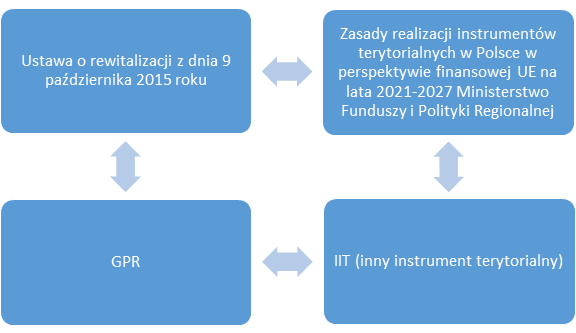 Źródło: opracowanie własne na podstawie ustawy o rewitalizacji oraz Zasad realizacji instrumentów terytorialnych w PolsceGminny Program Rewitalizacji Gminy Lelów na lata 2023-2030 stanowi według regulacji wykonawczych Ministerstwa Funduszy i Polityki Regionalnej strategię IIT ponieważ w dokumencie uwzględniono obowiązkowe elementy strategii IIT. Tabela 28 Elementy obowiązkowe strategii IIT w odniesieniu do poszczególnych rozdziałów Gminnego Programu RewitalizacjiŹródło: opracowanie własneObowiązkowy element Strategii IIT jakim jest opis procesu zaangażowania partnerów społeczno-gospodarczych(..) koresponduje z obligatoryjnymi przepisami ustawy o rewitalizacji dotyczącymi uspołecznienia procesu tworzenia i wdrażania gminnego programu rewitalizacji. Ustawa o rewitalizacji definiuje katalog interesariuszy rewitalizacji, wskazuje obligatoryjne formy zaangażowania społeczności lokalnej w proces tworzenia i wdrażania GPR, a także określa katalog podmiotów uprawnionych do tworzenia komitetu rewitalizacji oraz udziału w procesie opiniowania GPR (w szczególności art. 5.1 – partycypacja społeczna, 6.1 – konsultacje społeczne, 7.1 – komitet rewitalizacji w powiązaniu z artykułem 2.2 – interesariusze rewitalizacji i artykułem 17.1 – proces opiniowania) .W zakresie procesu zaangażowania partnerów społeczno-gospodarczych oprócz standardowych technik partycypacyjnych (konsultacji społecznych, spotkań warsztatowych, zbierania uwag w postaci papierowej, ustnej i elektronicznej ) przeprowadzono również procedurę opiniowania Gminnego Programu Rewitalizacji dla Miasta Żagań na lata 2022-2031. Zgodnie z zapisami Ustawy o rewitalizacji (Dz. U. 2021 poz. 485) projekt dokumentu skierowano do następujących podmiotów:zarządu właściwego powiatu – w zakresie zgodności ze strategią rozwoju powiatu,zarządu właściwego województwa – w zakresie zgodności z planem zagospodarowania przestrzennego województwa i strategią rozwoju województwa,właściwego wojewody – w zakresie zgodności z zadaniami rządowymi służącymi realizacji celu publicznego określonego w art. 6 ustawy z dnia 21 sierpnia 1997 r. o gospodarce nieruchomościami,właściwych organów wojskowych, ochrony granic oraz bezpieczeństwa państwa – w zakresie wymagań bezpieczeństwa i obronności,właściwego komendanta powiatowego (miejskiego) Państwowej Straży Pożarnej – w zakresie ochrony przeciwpożarowej,właściwego państwowego wojewódzkiego inspektora sanitarnego,właściwej gminnej komisji urbanistyczno-architektonicznej,operatorów sieci uzbrojenia terenu, w tym zarządców dróg oraz linii i terenów kolejowych,Komitetu Rewitalizacji,Krajowego Zasobu Nieruchomości, o którym mowa w ustawie z dnia 20 lipca 2017 r. o Krajowym Zasobie Nieruchomości (Dz. U. z 2020 r. poz. 1100 i 2127 oraz z 2021 r. poz. 11 i 223) – w zakresie sposobu zagospodarowania oraz przedsięwzięć związanych z nieruchomościami wchodzącymi w skład Zasobu Nieruchomości,Dodatkowo na podstawie art. 29 Rozporządzenia Parlamentu Europejskiego i Rady (UE) 2021/1060 z dnia 24 czerwca 2021 r. ustanawiającego wspólne przepisy dotyczące Europejskiego Funduszu Rozwoju Regionalnego, Europejskiego Funduszu Społecznego Plus, Funduszu Spójności, Funduszu na rzecz Sprawiedliwej Transformacji i Europejskiego Funduszu Morskiego, Rybackiego i Akwakultury, a także przepisy finansowe na potrzeby tych funduszy oraz na potrzeby Funduszu Azylu, Migracji i Integracji, Funduszu Bezpieczeństwa Wewnętrznego i Instrumentu Wsparcia Finansowego na rzecz Zarządzania Granicami i Polityki Wizowej w powiązaniu z art. 8. zapewniono możliwość i włączono w proces przygotowania GPR następujących partnerów: władze lokalne i miejskie oraz instytucje publiczne, partnerów społecznych i gospodarczych, podmioty reprezentujące społeczeństwo obywatelskie. Wskazane podmioty miały 14 dni na wyrażenie swojej opinii z uwzględnieniem zasady milczącej zgody. Raport z procesu opiniowania zostanie opublikowany na internetowej stronie miasta oraz w biuletynie informacji publicznej.15. Strategiczna Ocena Oddziaływania na ŚrodowiskoPodstawą prawną dla przeprowadzenia strategicznej oceny oddziaływania na środowisko stanowią:Dyrektywa nr 2001/42/WE Parlamentu Europejskiego i Rady z dnia 27 czerwca 2001 r. w sprawie oceny wpływu niektórych planów i programów na środowisko (Dz. Urz. WE L 197 z 21.7.2001, str. 30-37),Ustawa z dnia 3 października 2008 r. o udostępnianiu informacji o środowisku i jego ochronie, udziale społeczeństwa w ochronie środowiska oraz o ocenach oddziaływania na środowisko (Dz. U. z 2016 r., poz. 353.), Ustawa z dnia 16 kwietnia 2004 r. o ochronie przyrody (Dz. U. z 2009 r. Nr 151, poz. 1220, z późn. zm.) ustawa ta dodatkowo uszczegóławia przepisy odnośnie obszarów podlegających ochronie, w szczególności obszarów Natura 2000.Wójt Gminy Lelów wystąpił z pismem do Regionalnego Dyrektora Ochrony Środowiska w Katowicach (syg. … … …) oraz do Śląskiego Państwowego Wojewódzkiego Inspektora Sanitarnego (syg. … … …) w celu uzyskania decyzji w zakresie uczestnictwa w procedurze Strategicznej Oceny Oddziaływania na Środowisko oraz uzyskania stosownych opinii i uzgodnień dla projektu dokumentu. W odpowiedzi z dnia … … 2023 r. (syg. … … …) Regionalny Dyrektor Ochrony Środowiska w Katowicach stwierdził brak przesłanek do przeprowadzenia strategicznej oceny oddziaływania na środowisko. Pismem z dnia … … 2023 r. (syg. … … …) Śląski Państwowy Wojewódzki Inspektor Sanitarny także potwierdził swoje stanowisko, co do braku konieczności przeprowadzenia strategicznej oceny oddziaływania na środowisko dla planowanego projektu Gminnego Programu Rewitalizacji Gminy Lelów na lata 2023-2030.16. Określenie niezbędnych zmian w uchwałachRealizacja Gminnego Programu Rewitalizacji dla Gminy Lelów na lata 2023-2030 nie wywołuje konieczności zmian w uchwałach Rady Gminy Lelów. Wybrane działania rewitalizacyjne nie dotyczą miejskich zasobów mieszkaniowych i nie ingerują w zapisy Wieloletniego Programu Gospodarowania Mieszkaniowym Zasobem Gminy Lelów na lata 2022-2027 (Uchwała nr XLIX/343/2022 Rady Gminy Lelów z dnia 15 września 2022 r.).17. Zmiany w zakresie planowania i zagospodarowania przestrzennego17.1 Specjalna Strefa RewitalizacjiW ramach prowadzenia działań rewitalizacyjnych na podstawie Gminnego Programu Rewitalizacji dla Gminy Lelów na lata 2023-2030 nie przewiduje się wyznaczenia specjalnej strefy rewitalizacji. 17.2 Zmiany w dokumentach planowania i zagospodarowania przestrzennegoRealizacja zaproponowanych przedsięwzięć rewitalizacyjnych nie wywołuje konieczności wprowadzenia zmian w Studium Uwarunkowań i Kierunków Zagospodarowania Przestrzennego Gminy Lelów (Załącznik nr 1 do Uchwały nr XIV/107/2019 Rady Gminy Lelów z dnia 9 grudnia 2019 r.) Realizacja przedsięwzięcia rewitalizacyjnego pn: Doposażenie świetlicy wiejskiej i przyległego terenu 
(w miejscowości Mełchów) może wywołać konieczność zmiany Uchwała nr XLI/248/2010 Rady Gminy Lelów z dnia 8 kwietnia 2010 r. w sprawie: miejscowego planu zagospodarowania przestrzennego gminy Lelów. Aktualnie wskazany teren przeznaczony jest na usługi i obiekty produkcyjne, o różnych funkcjach i zróżnicowanych usługach. Realizacja projektu może wywołać konieczność przekształcenia terenu 
na funkcje usług kultury i usług innych.Spis rysunków, tabel, map, wykresów i zdjęćRysunek 1 Struktura organizacyjna ds. rewitalizacji w Urzędzie Gminy Lelów	90Rysunek 2 Schemat określania zasad działania Komitetu Rewitalizacji	91Rysunek 3 Schemat powiązań	98Tabela 1 Charakterystyka obszarów porównawczych	18Tabela 2 Kryteria delimitacji	19Tabela 3 Podsumowanie analizy obszarów - sfera społeczna – wartości wskaźników	23Tabela 4 Podsumowanie analizy obszarów - sfera społeczna – wartości zestandaryzowane	24Tabela 5 Podsumowanie analizy obszarów – pozostałe sfery	25Tabela 6 Zestawienie wskaźników obligatoryjnych	29Tabela 7 Wskaźniki społeczne - porównanie	34Tabela 8 wskaźniki gospodarcze - porównanie	37Tabela 9 wskaźniki techniczne- porównanie	37Tabela 10 wskaźniki przestrzenno-funkcjonalne - porównanie	38Tabela 11 Analiza SWOT - Drochlin	40Tabela 12 wskaźniki społeczne - porównanie	44Tabela 13 wskaźniki gospodarcze - porównanie	46Tabela 14 wskaźniki techniczne- porównanie	47Tabela 15 wskaźniki przestrzenno-funkcjonalne - porównanie	48Tabela 16 Analiza SWOT – Mełchów	50Tabela 17 wskaźniki społeczne - porównanie	53Tabela 18 wskaźniki gospodarcze - porównanie	55Tabela 19 wskaźniki techniczne- porównanie	55Tabela 20 wskaźniki przestrzenno-funkcjonalne - porównanie	56Tabela 21 wskaźniki przestrzenno-funkcjonalne - porównanie	58Tabela 22 Analiza SWOT – Nakło	60Tabela 23Projekty zrealizowane w latach 2014-2020	82Tabela 24 Indykatywne ramy finansowe	89Tabela 25 Wskaźniki monitorowania osiągania celów GPR	92Tabela 26 Wzór karty monitorowania przedsięwzięcia rewitalizacyjnego	93Tabela 27 Harmonogram rewitalizacji	94Tabela 28 Elementy obowiązkowe strategii IIT w odniesieniu do poszczególnych rozdziałów Gminnego Programu Rewitalizacji	99Mapa 1 Podział Gminy Lelów na obszary porównawcze	17Mapa 2 Syntetyczny wskaźnik degradacji w zakresie sfery społecznej	26Mapa 3 Obszar zdegradowany	27Mapa 4 Podobszar rewitalizacji Drochlin	28Mapa 5 Podobszar rewitalizacji Mełchów	28Mapa 6 Podobszar rewitalizacji Nakło	29Mapa 7 Podobszar Drochlin	32Mapa 8 Podobszar Mełchów	43Mapa 9 Podobszar Nakło	52Wykres 1 Czy Pani/Pana zdaniem obszar rewitalizacji wskazany na mapach (podobszar Drochlin), powinien zostać poddany procesowi rewitalizacji?	33Wykres 2 Czy Pani/Pana zdaniem wskazany obszar rewitalizacji (podobszar Drochlin) stanowi ważny punkt/miejsce związane z funkcjonowaniem gminy?	33Wykres 3 Czy Pani/Pana zdaniem pozostali mieszkańcy Gminy Lelów uważają obszar rewitalizacji (podobszar Drochlin) za interesujące miejsce  do mieszkania?	34Wykres 4 Ocena wybranych aspektów życia na obszarze rewitalizacji (OR Drochlin)	35Wykres 5 Zagrożenia występujące na obszarze rewitalizacji (Drochlin)	35Wykres 6 Ocena poszczególnych aspektów obszaru rewitalizacji (Drochlin) – sfera pozaspołeczna	39Wykres 7 Ocena zagrożeń występujących na obszarze rewitalizacji (Drochlin) – sfera pozaspołeczna	40Wykres 8  Czy Pani/Pana zdaniem obszar rewitalizacji wskazany na mapach (podobszar Mełchów), powinien zostać poddany procesowi rewitalizacji?	43Wykres 9 Czy Pani/Pana zdaniem wskazany obszar rewitalizacji (podobszar Mełchów ) stanowi ważny punkt/miejsce związane z funkcjonowaniem gminy?	44Wykres 10 Ocena wybranych aspektów życia na obszarze rewitalizacji (Mełchów)	45Wykres 11 Zagrożenia występujące na obszarze rewitalizacji (Mełchów)	45Wykres 12 Ocena poszczególnych aspektów obszaru rewitalizacji (Mełchów) – sfera pozaspołeczna	49Wykres 13 Ocena zagrożeń występujących na obszarze rewitalizacji (Mełchów) – sfera pozaspołeczna	50Wykres 14 Ocena wybranych aspektów życia na obszarze rewitalizacji (Nakło)	54Wykres 15 Zagrożenia występujące na obszarze rewitalizacji (Nakło)	54Wykres 16 Ocena poszczególnych aspektów obszaru rewitalizacji (Nakło) – sfera pozaspołeczna	59Wykres 17 Ocena zagrożeń występujących na obszarze rewitalizacji (Nakło) – sfera pozaspołeczna	59Zdjęcie 1 Dzienny Dom Seniora oraz Filia Biblioteczna w Drochlinie	36Zdjęcie 2 Budynek OSP w Drochlinie	38Zdjęcie 3 Kaplica św. Brata Alberta Chmielowskiego w Mełchowie	42Zdjęcie 4 Przykład zdegradowanych obiektów budowlanych – Chlewnia w Mełchowie	46Zdjęcie 5 Świetlica wiejska w Mełchowie	47Zdjęcie 6 Budynek OSP w Nakle	56Zdjęcie 7 Biblioteka oraz przedszkole w Nakle	57Zdjęcie 8 Pałac w Nakle	57Załącznik 1 – podstawowe kierunki zmian funkcjonalno-przestrzennych obszaru rewitalizacji gminy Lelów (mapa poglądowa)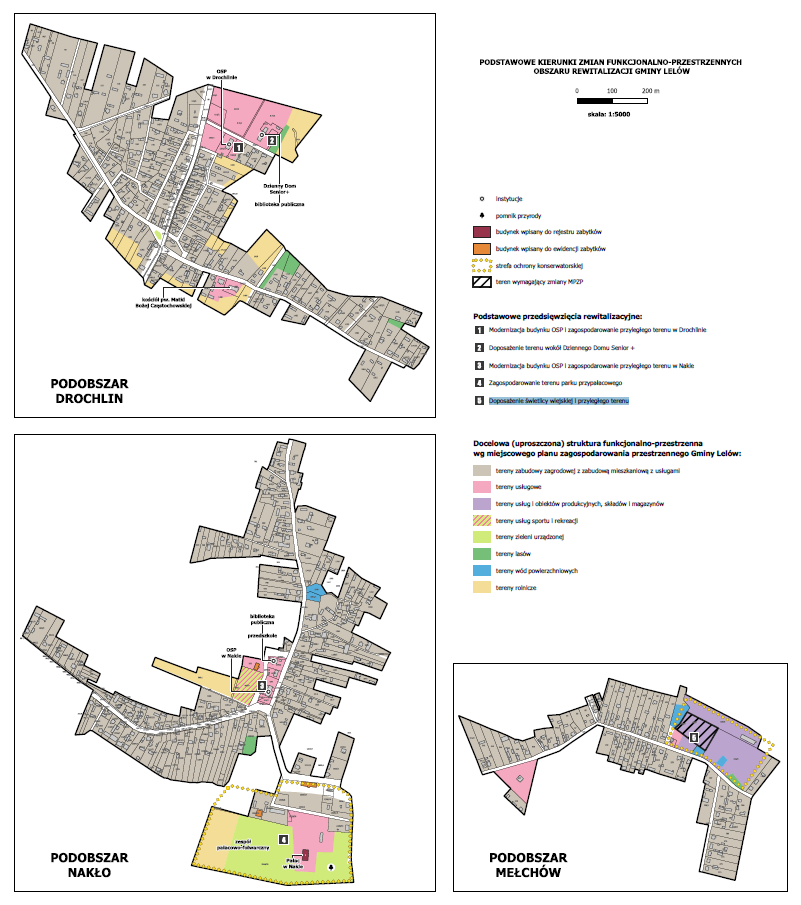 Komplementarność z dokumentami na poziomie krajowymi Strategia Europa 2020Strategia na rzecz inteligentnego i zrównoważonego rozwoju sprzyjającego włączeniu społecznemu jest długookresowym programem rozwoju społeczno-gospodarczego Unii Europejskiej (UE) na lata 2010-2020. Priorytety strategii:1. Rozwój inteligentny - rozwój gospodarki opartej na wiedzy i innowacji2. Rozwój zrównoważony - wspieranie gospodarki efektywniej korzystającej z zasobów, bardziej przyjaznej środowisku i bardziej konkurencyjnej3. Rozwój sprzyjający włączeniu społecznemu - wspieranie gospodarki o wysokim poziomie zatrudnienia, zapewniającej spójność społeczną i terytorialnąStrategia na rzecz Odpowiedzialnego Rozwoju do roku 2020 (z perspektywą do 2030 r.)Strategia została przyjęta przez Radę Ministrów 14 lutego 2017 r. i jest aktualizacją średniookresowej strategii rozwoju kraju, tj. Strategii Rozwoju Kraju 2020. SOR jest obowiązującym i kluczowym dokumentem w obszarze średnio- i długofalowej polityki gospodarczej. Dokument formułuje model rozwoju kraju będący odpowiedzią na wyzwania stojące przed polską gospodarką.Głównym celem SOR jest „Tworzenie warunków dla wzrostu dochodów mieszkańców Polski przy jednoczesnym wzroście spójności w wymiarze społecznym, ekonomicznym, środowiskowym i terytorialnym”.Cele szczegółowe:I. Trwały wzrost gospodarczy oparty coraz silniej o wiedzę, dane i doskonałość organizacyjną;II. Rozwój społecznie wrażliwy i terytorialnie zrównoważony;III. Skuteczne państwo i instytucje służące wzrostowi oraz włączeniu społecznemu i gospodarczemu.Krajowa Strategia Rozwoju Regionalnego 2030.Strategia jest podstawowym dokumentem strategicznym polityki regionalnej państwa w perspektywie do 2030 r. KSRR to zbiór wspólnych wartości, zasad współpracy rządu i samorządów oraz partnerów społeczno-gospodarczych na rzecz rozwoju kraju i województw. Dokument określa systemowe ramy prowadzenia polityki regionalnej zarówno przez rząd wobec regionów, jak i wewnątrzregionalne.Głównym celem jest efektywne wykorzystanie endogenicznych potencjałów terytoriów i ich specjalizacji dla osiągania zrównoważonego kraju, co stworzy warunki do wzrostu dochodów mieszkańców Polski przy jednoczesnym osiąganiu spójności w wymiarze społecznym, gospodarczym, środowiskowym i przestrzennym.Cel 1 Zwiększenie spójności rozwoju kraju w wymiarze społecznym, gospodarczym, środowiskowym i przestrzennymCel 2 Wzmacnianie regionalnych przewag konkurencyjnych będą rozwijane i wykorzystywane instrumentyCel 3 Podniesienie jakości zarządzania i wdrażania polityk ukierunkowanych terytorialnie wsparcia ukierunkowaneKrajowy Plan Odbudowy i Zwiększania Odporności (KPO)Projekt Krajowego Planu Odbudowy i Zwiększania Odporności (KPO) jest dokumentem programowym określającym cele związane z odbudową i tworzeniem odporności społeczno-gospodarczej Polski po kryzysie wywołanym pandemią COVID-19 oraz służące ich realizacji reformy strukturalne i inwestycje.CEL GŁÓWNY KPO Odbudowa potencjału rozwojowego gospodarki utraconego w wyniku pandemii oraz wsparcie budowy trwałej konkurencyjności gospodarki i wzrost poziomu życia społeczeństwa w dłuższym horyzoncie czasowym CELE SZCZEGÓŁOWEI. Jakościowy, innowacyjny rozwój gospodarki prowadzący do zwiększania jej produktywności, uwzględniający transformację cyfrową kraju i społeczeństwaII. Zielona transformacja gospodarki oraz rozwój zielonej, inteligentnej mobilności III. Wzrost kapitału społecznego i jakości życia, w szczególności poprzez zapewnienie poprawy stanu zdrowia obywateli oraz wyższej jakości edukacji i umiejętności dostosowanych do potrzeb nowoczesnej gospodarki CEL HORYZONTALNY: Wzmacnianie spójności społecznej i terytorialnej krajuCELE KOMPONENTÓWA. Odporność i konkurencyjność gospodarki Zapewnienie odporności gospodarki na kryzysy oraz tworzenia wysokiej jakości miejsc pracy B. Zielona energia i zmniejszenie energochłonności Ograniczenie negatywnego oddziaływania gospodarki na środowisko, przy jednoczesnym zapewnieniu konkurencyjności i bezpieczeństwa energetycznego oraz ekologicznego kraju C. Transformacja cyfrowaWzmocnienie przemian cyfrowych w sektorze publicznym, społeczeństwie i gospodarce D. Efektywność, dostępność i jakość systemu ochrony zdrowiaSprawne funkcjonowanie systemu ochrony zdrowia oraz poprawa efektywności, dostępności oraz jakości świadczeń zdrowotnych E. Zielona, inteligentna mobilność Rozwój zrównoważonego, bezpiecznego i odpornego systemu transportowego, zapewniającego odpowiednią obsługę potrzeb gospodarki i społeczeństwa F. Poprawa jakości instytucji i warunków realizacji Krajowego Planu Odbudowy i Zwiększania Odporności Poprawa klimatu inwestycyjnego i stworzenie warunków dla skutecznej realizacji Krajowego Planu Odbudowy i Zwiększania Odporności Realizację celu szczegółowego III wspierać będą także interwencje w ramach Komponentu A (kadry dla nowoczesnej gospodarki, efektywne instytucje na rzecz rynku pracy) oraz Komponentu C (e-kompetencje, cyfrowa infrastruktura szkół).Komplementarność z dokumentami na poziomie regionalnymStrategia Rozwoju Województwa Śląskiego „Śląskie 2030”Cel strategiczny A: Województwo śląskie regionem odpowiedzialnej transformacji gospodarczej Cele operacyjne: A.1 Konkurencyjna gospodarka A.2 Innowacyjna gospodarka A.3 Silna lokalna przedsiębiorczość Cel strategiczny B: Województwo śląskie regionem przyjaznym dla mieszkańca Cele operacyjne: B.1 Wysoka jakość usług społecznych, w tym zdrowotnych B.2 Aktywny mieszkaniec B.3 Atrakcyjny i efektywny system edukacji i nauki Cel strategiczny C: Województwo śląskie regionem wysokiej jakości środowiska i przestrzeni Cele operacyjne: C.1 Wysoka jakość środowiska C.2 Efektywna infrastruktura C.3 Atrakcyjne warunki zamieszkania, kompleksowa rewitalizacja, zapobieganie i dostosowanie do zmian klimatuCel strategiczny D: Województwo śląskie regionem sprawnie zarządzanym Cele operacyjne: D.1 Zrównoważony rozwój terytorialny D.2 Aktywna współpraca z otoczeniem i kreowanie silnej marki regionu D.3 Nowoczesna administracja publicznaStrategia Polityki Społecznej Województwa Śląskiego na lata 2020-2030,CEL GENERALNY (MISJA):Wysoka jakość życia mieszkańców województwa śląskiego. Aktywna społeczność regionalna.Cel strategiczny 1.Aktywna polityka prorodzinna. Wspieranie właściwego funkcjonowania rodziny, zapewniającej prawidłowy rozwój i opiekę wszystkim jej członkom, zwłaszcza osobom zależnym.Kierunek działania 1.1. Wspieranie rodziny w jej prawidłowym funkcjonowaniu. Wzmacnianie funkcji opiekuńczej i wychowawczej rodzin.Kierunek działania 1.2. Promowanie rodziny jako naturalnego środowiska rozwoju. Wzmacnianie rodzin wielodzietnych.Kierunek działania 1.3. Pomoc dzieciom zgłoszonym do przysposobienia i przysposobionym, w tym przeciwdziałanie ich ubóstwu i wykluczeniu społecznemu.Kierunek działania 1.4. Diagnozowanie i monitorowanie sytuacji rodzin w województwie śląskim.Cel strategiczny 2.Rozwój warunków sprzyjających aktywnemu i pełnemu uczestnictwu osób starszych w życiu społecznym. Dostosowanie systemu wsparcia do potrzeb starzejącego się społeczeństwa.Kierunek działania 2.1. Kreowanie polityki senioralnej celem zaspokojenia potrzeb osób starszych i umożliwienia wykorzystania ich zasobów dla rozwoju społeczności lokalnych.Kierunek działania 2.2. Rozwijanie opieki środowiskowej w społecznościach lokalnych ukierunkowanej na wsparcie niesamodzielnych seniorów, tworzenie sieci wsparcia opartych na zasobach indywidualnych (rodzina, otoczenie) i zasobach instytucjonalnychKierunek działania 2.3. Niwelowanie barier w dostępie seniorów do rynku dóbr i usług.Kierunek działania 2.4. Promowanie pozytywnego wizerunku osób starszych. Propagowanie idei i działań służących korzystaniu z potencjału seniorów oraz więzi międzypokoleniowych.Cel strategiczny 3. Kształcenie i doskonalenie zawodowe kadr służb społecznych oraz instytucji wspierania rodziny i systemu pieczy zastępczej.Kierunek działania 3.1. Organizacja kształcenia i doskonalenia zawodowego pracowników systemu pomocy i integracji społecznej oraz instytucji wspierania rodziny i systemu pieczy zastępczej. Podnoszenie standardu i jakości świadczonych usług.Cel strategiczny 4.Wzmocnienie instytucji, organizacji i innych podmiotów realizujących zadania na rzecz włączenia społecznego mieszkańców regionu oraz skuteczności działań w tym obszarze. Organizowanie społeczności lokalnej.Kierunek działania 4.1. Rozwój działalności terapeutycznej regionalnych placówek opiekuńczo-terapeutycznych.Kierunek działania 4.2. Wspieranie aktywności zawodowej i przeciwdziałanie bezrobociu.Kierunek działania 4.3. Integracja społeczno-zawodowa osób z niepełnosprawnościami.Kierunek działania 4.4. Wzmacnianie bazy instytucjonalnej systemu pomocy i integracji społecznej oraz wspierania rodziny i systemu pieczy zastępczej.Kierunek działania 4.5. Diagnozowanie warunków oraz jakości życia osób zagrożonych wykluczeniem społecznym i społecznie wykluczonych. Tworzenie programów wsparcia.Cel strategiczny 5.Wzmocnienie roli ekonomii społecznej i solidarnej w integracji społeczno-zawodowej oraz w dostarczaniu usług społecznych.Kierunek działania 5.1. Rozwój podmiotów ekonomii społecznej i solidarnej.Kierunek działania 5.2. Wzmocnienie funkcjonowania systemu wsparcia ekonomii społecznej i solidarnej w regionie.Kierunek działania 5.3. Zwiększenie roli ekonomii społecznej i solidarnej w życiu mieszkańców i instytucji publicznych województwa śląskiego.Cel strategiczny 6. Profilaktyka i rozwiązywanie problemów uzależnień oraz przeciwdziałanie przemocy w rodzinie.Kierunek działania 6.1. Edukacja publiczna w zakresie przeciwdziałania uzależnieniom od narkotyków i alkoholu oraz uzależnieniom behawioralnym.Kierunek działania 6.2. Wzmacnianie oddziaływań profilaktycznych.Kierunek działania 6.3. Wzmacnianie procesu leczenia, rehabilitacji i reintegracji osób uzależnionych i ich rodzin.Kierunek działania 6.4. Badanie i monitorowanie problemów związanych z używaniem narkotyków i alkoholu.Kierunek działania 6.5. Przeciwdziałanie przemocy w rodzinie.Planu Zagospodarowania Przestrzennego Województwa Śląskiego 2020+Cele, kierunki i działania realizujące wizję przestrzennego rozwoju regionu stanowią odpowiedź na zdefiniowane wcześniej wyzwania: konkurencyjność, spójność, równoważenie rozwoju, w odniesieniu do czterech obszarów priorytetowych określonych w Strategii „Śląskie 2020+”:Cel 1. Nowoczesna gospodarka – promocja gospodarczego wzrostu i innowacjiKierunek 1 - Tworzenie warunków przestrzennych rozwoju przedsiębiorczości, innowacyjności gospodarczej i transferu technologii; Kierunek 2 - Wzmocnienie funkcji metropolitalnych ośrodka wojewódzkiego oraz wspieranie rozwoju funkcji metropolitalnych ośrodków regionalnych; Kierunek 3 - Poprawa dostępności wewnętrznej regionu).Cel 2. Szanse rozwojowe mieszkańców – zapewnienie mieszkańcom dostępu do usług publicznychKierunek 1 - Rozwój obszarów objętych procesami dyfuzji rozwoju z wykorzystaniem ich wewnętrznych potencjałów; Kierunek 2 - Rozwój obszarów wymagających wsparcia procesów rozwojowych;Kierunek 3 - Poprawa wewnętrznej integracji regionu.Cel 3. Przestrzeń – zrównoważone wykorzystywanie zasobów środowiska naturalnego i kulturowegoKierunek 1 - Ochrona zasobów środowiska; Kierunek 2 - Kształtowanie krajobrazów kulturowych w obszarach miejskich;Kierunek 3 - Kształtowanie krajobrazów kulturowych w obszarach wiejskich.Cel 4. Relacje z otoczeniem – infrastrukturalne powiązania regionuKierunek 1 - Rozwój ponadregionalnej i międzynarodowej infrastruktury transportowej; Kierunek 2 - Rozwój ponadregionalnej i regionalnej infrastruktury technicznej;Kierunek 3 - Rozwijanie współpracy międzyregionalnej.Komplementarność z dokumentami na poziomie lokalnymStrategia Rozwoju Gminy Lelów na lata 2022-2027WYMIAR GOSPODARCZY Cel strategiczny 1. Wykorzystanie posiadanych zasobów na rzecz rozwoju przedsiębiorczości 1.1. Wyzwanie stojące przed Gminą Lelów to obiektywne wzmocnienie atrakcyjności inwestycyjnej i podjęcie działań ukierunkowanych na rzeczywistą dywersyfikację struktury jej gospodarki. 1.2. Rozwój przedsiębiorczości potencjalnie umożliwi realizację szerszego katalogu projektów rozwojowych przez samorząd lokalny. 1.3. Przywołana dywersyfikacja w istocie oznacza uzupełnienie funkcji rolniczej o funkcję turystyczną oraz przemysłową.WYMIAR SPOŁECZNY Cel strategiczny 2. Dostosowanie poziomu usług publicznych do oczekiwań mieszkańców 2.1. Gmina Lelów w sensie społecznym jest ukierunkowana na poprawianie jakości życia mieszkańców w każdej ze sfer. Kluczowe znaczenie mają przede wszystkim systematyczne działania oraz bazowanie na opiniach mieszkańców, w przypadku Strategii Rozwoju Gminy Lelów są to przeprowadzone badania sondażowe. Zaproponowana interwencja silnie bazowała na głosie mieszkańców wyrażonym w badaniu ale również na etapie konsultacji społecznych. 2.2. Po drugie sfera społeczna to wykorzystanie i uruchomienie energii społecznej mieszkańców poprzez struktury społeczeństwa obywatelskiego.WYMIAR PRZESTRZENNY Cel strategiczny 3. Poprawa jakości przestrzeni publicznej i środowiska naturalnego 3.1. Przestrzeń w Gminie Lelów to w pewnym sensie suma liczby urządzeń infrastrukturalnych wraz z całym otaczającym gminę ekosystem. Poprawa jego standardów jest ważna w kontekście oceny swojego miejsca zamieszkania przez mieszkańców oraz stabilnego budowania atrakcyjności inwestycyjnej oraz turystycznej.3.2. Na poziomie strategicznym można stwierdzić, że istotą interwencji w omawianym wymiarze będzie gminny program ochrony środowiska.Studium Uwarunkowań i Kierunków Zagospodarowania Przestrzennego Gminy Lelów (przyjęte uchwałą Nr XIV/107/2019 Rady Gminy Lelów z dnia 9 Grudnia 2019 r.)W sferze społecznej- zapewnienie dogodnych warunków dla realizacji potrzeb i wzrastających aspiracji jej mieszkańców- zapewnienie obsługi mieszkańców, usługami publicznymi, na poziomie akceptowanych standardów jakościowych i ilościowych- zapewnienie sprawnej obsługi komunikacyjnej na zewnątrz i wewnątrz gminy- pełne wyposażenie zabudowy w infrastrukturę techniczną- utrwalenie i utworzenie atrakcyjnych przestrzenni publicznych służących zaspokojeniu potrzeb w dziedzinie wypoczynku, rekreacji i usług- rozbudowa bazy dla szkolnictwa, odpowiadającej aktualnym potrzebom SpołeczeństwaW sferze ekonomicznej- zapewnienie rozwoju lokalnego rynku pracy i biznesu poprzez tworzenie warunków dla powstawania i rozwoju przedsiębiorstw usługowo – produkcyjnych- zapewnienie warunków dla rozwoju usług służących zaspokojeniu wzrastających potrzeb ludności gminy,- zapewnienie warunków dla rozwoju funkcji rekreacyjnej, z wykorzystaniem terenów dla zabudowy letniskowej oraz innych form rekreacji w wybranych rejonach gminy, w szczególności turystyki wodnej i rowerowej oraz agroturystyki.W sferze przyrodniczej- zachowanie wartości naturalnego środowiska przyrodniczego, ze szczególnym uwzględnieniem terenów objętych ochroną prawną w obrębie obszarów Natura 2000- ochrona terenów występowania głównych zbiorników wód podziemnych, zgodnie z obowiązującymi przepisami prawa wodnego- podniesienie stopnia czystości wód rzeki Białki Lelowskiej i jej dopływów- podniesienie stopnia lesistości gminy poprzez wprowadzenie zalesień i dolesień zgodnie z odrębnymi analizami, także w powiązaniu z koncepcją zagospodarowania rekreacyjnego.- zachowanie krajobrazu otwartego obszaru gminyW sferze kulturowej- zachowanie i wyeksponowanie wartościowych, materialnych i niematerialnych, zasobów dziedzictwa decydujących o tożsamości kulturowej gminy, szczególnie dziedzictwa społeczności żydowskiejW sferze przestrzennej- utrzymanie historycznego obszaru Lelowa jako centrum usługowego Gminy- poprawa ładu przestrzennego w obrębie terenów już zainwestowanych- porządkowanie struktury przestrzennej gminy przez zapewnienie zwartości terenów zainwestowanych- wykształcenie wspomagających centrów usługowych we wsiach Nakło, Podlesie i Drochlin- utrzymanie i wzbogacenie walorów rekreacyjnych wybranych terenów w gminie,- zagospodarowanie terenów aktywności gospodarczej w Lelowie – Zbyczycach i MełchowieW sferze komunikacyjnej- eliminacja ruchu tranzytowego z Lelowa i Nakła przez realizację obejść drogi krajowej nr 46- adaptacja i podnoszenie standardów technicznych istniejących dróg – tworzących wystarczają sieć połączeń między- i wewnątrz gminnych- stworzenia sieci dróg i ścieżek rowerowychW sferze infrastruktury technicznej- rozbudowa sieci kanalizacji sanitarnej w rejonie Staromieście-Lelów-Zbyczyce-Biała Wielka oraz uporządkowanie gospodarki ściekowej na pozostałym terenie ,- stworzenie warunków dla gazyfikacji przewodowej- uporządkowanie i udoskonalenia gospodarki odpadami w oparciu o składowisko w Lgocie Błotnej, oraz sortownię odpadów w Lelowie przy oczyszczalni ścieków.Strategia terytorialna - Partnerstwo Gminy Koniecpol, Gminy Lelów i Gminy Irządze – Razem dla RozwojuProwadzenie na terenie partnerstwa skutecznej i zintegrowanej polityki zrównoważonego rozwoju, opartej na współpracy i partnerstwie w obszarach: gospodarczym, społecznym oraz środowiskowo-przestrzennymCel strategiczny A. Partnerstwo wykorzystujące potencjały do rozwoju gospodarki opartej na przedsiębiorczości, innowacyjności i kreatywności W ramach sfery gospodarczej postawiono na rozwój lokalnej i ponadlokalnej gospodarki Partnerstwa poprzez efektywne wykorzystanie i rozszerzenie zasobów i produktów, wsparcie środowiska przedsiębiorczości, doskonalenia zasobów rynku pracy oraz rozwój kreatywności i innowacyjności, zapewniające satysfakcjonujący poziom dochodów i warunków pracy. Kluczowe działania rozwojowe: A.I Rozwój nowoczesnych i innowacyjnych technologii i usług, A.II Poprawa środowiska dla rozwoju przedsiębiorczości, A.III Poprawa kapitału ludzkiego i rynek pracy.Cel strategiczny B. Aktywne społeczeństwo z dostępem do usług publicznych, otwarte na integrację i sprzyjające włączeniu grup wykluczonych W sferze społecznej najważniejszymi wyzwaniami rozwojowi będzie: poprawa dostępności i jakości usług publicznych, wzrost aktywności i zaangażowania mieszkańców w rozwój lokalny, sprzyjające integracji i włączeniu grup wykluczonych lub zagrożonych wykluczeniem, w szczególności osób starszych. Kluczowe działania rozwojowe: B.I Rozwój kapitału społecznego i społeczeństwa obywatelskiego, B.II Podwyższenie standardu i dostępu do usług publicznych, B.III Włączenie społeczne grup zagrożonych lub wykluczonych.Cel strategiczny C. Zrównoważony rozwój przestrzenny i funkcjonalny z nowoczesną infrastrukturą i racjonalnie wykorzystanymi zasobami W ramach sfery środowiskowo-przestrzennej Partnerstwo będzie dążyć do poprawy dostępności i jakości infrastruktury transportowej i technicznej, wzrostu jakości i bezpieczeństwa zasobów przyrodniczych i antropogenicznych, zapewniający zrównoważony system osadniczy i rozwój lokalny.Kluczowe działania rozwojowe: C.I Dobra jakość i dostępność infrastruktury niezbędnej do wysokiej jakości życia społeczno-gospodarczego, C.II Wysoka jakość zasobów przyrodniczych i kulturowych, C.III Zrównoważony system osadniczyStrategia Rozwoju Gminy Lelów na lata 2022-2027Strategia Rozwoju Gminy Lelów na lata 2022-2027Zgodność z celami GPR Gminy Lelówna lata 2023-2030Zgodność z celami GPR Gminy Lelówna lata 2023-2030Cel strategiczny 1.Wykorzystanie posiadanych zasobów na rzecz rozwoju przedsiębiorczościCel Strategiczny 1Integracja i włączenie społeczne. Utworzenie atrakcyjnej oferty wpierającej, kulturalnej oraz  aktywizującej społeczność lokalną 
w tym przyczyniającej się do rozwoju funkcji turystycznychIntegracja i włączenie społeczne. Utworzenie atrakcyjnej oferty wpierającej, kulturalnej oraz  aktywizującej społeczność lokalną 
w tym przyczyniającej się do rozwoju funkcji turystycznychCel strategiczny 2.Dostosowanie poziomu usług publicznych do oczekiwań mieszkańcówCel Strategiczny 1Integracja i włączenie społeczne. Utworzenie atrakcyjnej oferty wpierającej, kulturalnej oraz  aktywizującej społeczność lokalną 
w tym przyczyniającej się do rozwoju funkcji turystycznychIntegracja i włączenie społeczne. Utworzenie atrakcyjnej oferty wpierającej, kulturalnej oraz  aktywizującej społeczność lokalną 
w tym przyczyniającej się do rozwoju funkcji turystycznychCel strategiczny 2.Dostosowanie poziomu usług publicznych do oczekiwań mieszkańcówCel Strategiczny 2Przestrzeń i środowisko. Poprawa układu komunikacyjnego, doposażenie i modernizacja obiektówPrzestrzeń i środowisko. Poprawa układu komunikacyjnego, doposażenie i modernizacja obiektówCel strategiczny 3.Poprawa jakości przestrzeni publicznej i środowiska naturalnegoCel Strategiczny 2Przestrzeń i środowisko. Poprawa układu komunikacyjnego, doposażenie i modernizacja obiektówPrzestrzeń i środowisko. Poprawa układu komunikacyjnego, doposażenie i modernizacja obiektówOpis powiązańOpis powiązańOpis powiązańOpis powiązańPrzewidziane w dokumencie GPR projekty rewitalizacyjne przyczynią się do realizacji celów Strategii Rozwoju Gminy Lelów na lata 2022-2027. projekty przedsięwzięć w GPR realizują przede wszystkim cel 3 Strategii.Przewidziane w dokumencie GPR projekty rewitalizacyjne przyczynią się do realizacji celów Strategii Rozwoju Gminy Lelów na lata 2022-2027. projekty przedsięwzięć w GPR realizują przede wszystkim cel 3 Strategii.Przewidziane w dokumencie GPR projekty rewitalizacyjne przyczynią się do realizacji celów Strategii Rozwoju Gminy Lelów na lata 2022-2027. projekty przedsięwzięć w GPR realizują przede wszystkim cel 3 Strategii.Przewidziane w dokumencie GPR projekty rewitalizacyjne przyczynią się do realizacji celów Strategii Rozwoju Gminy Lelów na lata 2022-2027. projekty przedsięwzięć w GPR realizują przede wszystkim cel 3 Strategii.Strategia terytorialna - Partnerstwo Gminy Koniecpol, Gminy Lelów i Gminy Irządze – Razem dla RozwojuStrategia terytorialna - Partnerstwo Gminy Koniecpol, Gminy Lelów i Gminy Irządze – Razem dla RozwojuZgodność z celami GPR Gminy Lelówna lata 2023-2030Zgodność z celami GPR Gminy Lelówna lata 2023-2030Cel strategiczny APartnerstwo wykorzystujące potencjały do rozwoju gospodarki opartej na przedsiębiorczości, innowacyjności i kreatywnościCel Strategiczny 1Integracja i włączenie społeczne. Utworzenie atrakcyjnej oferty wpierającej, kulturalnej oraz  aktywizującej społeczność lokalną w tym przyczyniającej się do rozwoju funkcji turystycznychIntegracja i włączenie społeczne. Utworzenie atrakcyjnej oferty wpierającej, kulturalnej oraz  aktywizującej społeczność lokalną w tym przyczyniającej się do rozwoju funkcji turystycznychCel strategiczny BAktywne społeczeństwo z dostępem do usług publicznych, otwarte na integrację i sprzyjające włączeniu grup wykluczonychCel Strategiczny 1Integracja i włączenie społeczne. Utworzenie atrakcyjnej oferty wpierającej, kulturalnej oraz  aktywizującej społeczność lokalną w tym przyczyniającej się do rozwoju funkcji turystycznychIntegracja i włączenie społeczne. Utworzenie atrakcyjnej oferty wpierającej, kulturalnej oraz  aktywizującej społeczność lokalną w tym przyczyniającej się do rozwoju funkcji turystycznychCel strategiczny CZrównoważony rozwój przestrzenny i funkcjonalny z nowoczesną infrastrukturą i racjonalnie wykorzystanymi zasobamiCel Strategiczny 2Przestrzeń i środowisko. Poprawa układu komunikacyjnego, doposażenie i modernizacja obiektówPrzestrzeń i środowisko. Poprawa układu komunikacyjnego, doposażenie i modernizacja obiektówOpis powiązańOpis powiązańOpis powiązańOpis powiązańCele zawarte w Strategii terytorialnej - Partnerstwa Gminy Koniecpol, Gminy Lelów i Gminy Irządze – Razem dla Rozwoju będą realizowane poprzez projekty GPR, zwłaszcza w obrębie społecznym.Cele zawarte w Strategii terytorialnej - Partnerstwa Gminy Koniecpol, Gminy Lelów i Gminy Irządze – Razem dla Rozwoju będą realizowane poprzez projekty GPR, zwłaszcza w obrębie społecznym.Cele zawarte w Strategii terytorialnej - Partnerstwa Gminy Koniecpol, Gminy Lelów i Gminy Irządze – Razem dla Rozwoju będą realizowane poprzez projekty GPR, zwłaszcza w obrębie społecznym.Cele zawarte w Strategii terytorialnej - Partnerstwa Gminy Koniecpol, Gminy Lelów i Gminy Irządze – Razem dla Rozwoju będą realizowane poprzez projekty GPR, zwłaszcza w obrębie społecznym.Studium Uwarunkowań i Kierunków Zagospodarowania Przestrzennego Gminy LelówStudium Uwarunkowań i Kierunków Zagospodarowania Przestrzennego Gminy LelówZgodność z celami GPR Gminy Lelówna lata 2023-2030Zgodność z celami GPR Gminy Lelówna lata 2023-2030Cele sfery społecznejzapewnienie dogodnych warunków dla realizacji potrzeb i wzrastających aspiracji jej mieszkańców;utrwalenie i utworzenie atrakcyjnych przestrzenni publicznych służących zaspokojeniu potrzeb w dziedzinie wypoczynku, rekreacji i usług;rozbudowa bazy dla szkolnictwa, odpowiadającej aktualnym potrzebom SpołeczeństwaCel Strategiczny 1Integracja i włączenie społeczne. Utworzenie atrakcyjnej oferty wpierającej, kulturalnej oraz  aktywizującej społeczność lokalną w tym przyczyniającej się do rozwoju funkcji turystycznychIntegracja i włączenie społeczne. Utworzenie atrakcyjnej oferty wpierającej, kulturalnej oraz  aktywizującej społeczność lokalną w tym przyczyniającej się do rozwoju funkcji turystycznychCele sfery ekonomicznejzapewnienie warunków dla rozwoju funkcji rekreacyjnej, z wykorzystaniem terenów dla zabudowy letniskowej oraz innych form rekreacji w wybranych rejonach gminy, w szczególności turystyki wodnej i rowerowej oraz agroturystykiCel Strategiczny 2Przestrzeń i środowisko. Poprawa układu komunikacyjnego, doposażenie i modernizacja obiektówPrzestrzeń i środowisko. Poprawa układu komunikacyjnego, doposażenie i modernizacja obiektówCele sfery przestrzennejpoprawa ładu przestrzennego w obrębie terenów już zainwestowanych;utrzymanie i wzbogacenie walorów rekreacyjnych wybranych terenów w gminie;zagospodarowanie terenów aktywności gospodarczejCel Strategiczny 2Przestrzeń i środowisko. Poprawa układu komunikacyjnego, doposażenie i modernizacja obiektówPrzestrzeń i środowisko. Poprawa układu komunikacyjnego, doposażenie i modernizacja obiektówCele sfery kulturowejzachowanie i wyeksponowanie wartościowych, materialnych i niematerialnych, zasobów dziedzictwa decydujących o tożsamości kulturowej gminyCel Strategiczny 2Przestrzeń i środowisko. Poprawa układu komunikacyjnego, doposażenie i modernizacja obiektówPrzestrzeń i środowisko. Poprawa układu komunikacyjnego, doposażenie i modernizacja obiektówCele sfery komunikacyjnejstworzenie sieci dróg i ścieżek rowerowychCel Strategiczny 2Przestrzeń i środowisko. Poprawa układu komunikacyjnego, doposażenie i modernizacja obiektówPrzestrzeń i środowisko. Poprawa układu komunikacyjnego, doposażenie i modernizacja obiektówOpis powiązańOpis powiązańOpis powiązańOpis powiązańRozwiązania projektowe GPR realizują założenia kierunków zmian w strukturze przestrzennej Gminy Lelów. Między innymi podnoszą atrakcyjność i funkcjonalność przestrzeni.Rozwiązania projektowe GPR realizują założenia kierunków zmian w strukturze przestrzennej Gminy Lelów. Między innymi podnoszą atrakcyjność i funkcjonalność przestrzeni.Rozwiązania projektowe GPR realizują założenia kierunków zmian w strukturze przestrzennej Gminy Lelów. Między innymi podnoszą atrakcyjność i funkcjonalność przestrzeni.Rozwiązania projektowe GPR realizują założenia kierunków zmian w strukturze przestrzennej Gminy Lelów. Między innymi podnoszą atrakcyjność i funkcjonalność przestrzeni.Obszary porównawcze Obszary porównawcze Powierzchnia [ha]Udział powierzchniLudność [os]Udział ludności1 Biała Wielka1 71113,8%4038,0%2Celiny870,7%751,5%3Drochlin1 38711,2%4829,6%4Gródek4713,8%400,8%5Konstantynów2582,1%751,5%6Lelów4703,8%1 09821,8%7Lgota Błotna4133,3%1503,0%8Lgota Gawronna2972,4%1082,1%9Mełchów6185,0%811,6%10Nakło2 41419,5%4869,7%11Paulinów1020,8%390,8%12Podlesie1 25710,2%52210,4%13Skrajniwa4023,3%1072,1%14Staromieście4904,0%2525,0%15Ślęzany1 0148,2%4679,3%16Turzyn6335,1%3186,3%17Zbyczyce3432,8%3236,4%Gmina ogółemGmina ogółem12 369100,0%5 026100,0%KategoriaZmiennaOpis zmiennejSfera społecznaPrzyrost naturalny na 1000 mieszkańcówWskaźnik określający poziom kapitału ludzkiego. Zmienna zestandaryzowana, prezentowana w formie przeliczeniowej pokazującej różnicę pomiędzy liczbą urodzeń a liczbą zgonów na 1000 mieszkańców.Źródło danych: Urząd Gminy LelówSfera społecznaSaldo migracji na 1000 mieszkańcówWskaźnik określa przyrost/ubytek ludności jednostki administracyjnej na skutek migracji przypadający na 1000 jej mieszkańców.Źródło danych: Urząd Gminy LelówSfera społecznaOdsetek ludności w wieku produkcyjnym w ogólnej liczbie ludnościWskaźnik określający udział ludności w wieku zdolności do pracy, tj. dla mężczyzn grupa wieku 18-64 lata, dla kobiet - 18-59 lat. Zmienna prezentowana w formie przeliczeniowej liczby mieszkańców w wieku produkcyjnym w stosunku do ogólnej liczby ludności.Źródło danych: Urząd Gminy LelówSfera społecznaLiczba udzielonych świadczeń pomocy społecznej na 1000 mieszkańcówWskaźnik prezentujący skalę pomocy społecznej udzielanej lokalnej społeczności. Zmienna prezentowana w formie przeliczeniowej liczby świadczeń z pomocy społecznej na 1000 mieszkańców.Źródło danych: Gminny Ośrodek Pomocy Społecznej w LelowieSfera społecznaKwota udzielonych świadczeń pomocy społecznej na 1000 mieszkańcówWskaźnik opisujący popyt na usługi pomocy społecznej na danym obszarze oraz obrazujący wielkości udzielonych świadczeń w zł, w przeliczeniu na 1000 mieszkańców.Źródło danych: Gminny Ośrodek Pomocy Społecznej w LelowieSfera społecznaLiczba osób pobierających świadczenia ze względu na niepełnosprawność na 1000 mieszkańcówWskaźnik opisujący popyt na usługi pomocy społecznej na danym obszarze oraz obrazujący poziom zapotrzebowania na świadczenia przez osoby z niepełnosprawnością (lub ze względu na niepełnosprawność) w przeliczeniu na 1000 mieszkańców.Źródło danych: Gminny Ośrodek Pomocy Społecznej w LelowieSfera społecznaLiczba osób bezrobotnych na 1000 mieszkańcówWskaźnik skupiający się na ocenie sytuacji społeczności obszaru na lokalnym rynku pracy. Zmienna prezentowana w formie średniej przeliczeniowej pokazującej liczbę osób bezrobotnych na 1000 mieszkańców.Źródło danych: Powiatowy Urząd Pracy w CzęstochowieSfera społecznaLiczba osób długotrwale bezrobotnych na 1000 mieszkańcówWskaźnik skupiający się na ocenie sytuacji społeczności obszaru na lokalnym rynku pracy - udziału osób długotrwale bezrobotnych. Zmienna prezentowana w formie przeliczeniowej pokazującej liczbę osób długotrwale bezrobotnych na 1000 mieszkańców.Źródło danych: Powiatowy Urząd Pracy w CzęstochowieSfera społecznaUdział bezrobotnych w liczbie ludności w wieku produkcyjnymWskaźnik określający odsetek osób zarejestrowanych jako bezrobotne w liczbie ludności w wieku zdolności do pracy, tj. dla mężczyzn grupa wieku 18-64 lata, dla kobiet - 18-59 lat.Źródło danych: Powiatowy Urząd Pracy w Częstochowie i Urząd Gminy LelówSfera społecznaLiczba zdarzeń drogowych na1000 mieszkańcówWskaźnik opisujący sytuację w zakresie naruszeń bezpieczeństwa i prawa drogowego odnoszącą się do liczby zarejestrowanych zdarzeń drogowych. Zmienna prezentowana w formie przeliczeniowej pokazującej liczbę zdarzeń drogowych na 1000 mieszkańców.Źródło danych: https://policja.orsip.pl/Liczba zarejestrowanych organizacji pozarządowych na 1000 mieszkańcówWskaźnik obrazujący poziom aktywności społecznej mieszkańców poszczególnych obszarów gminy. Wskaźnik prezentowany w formie przeliczeniowej wyrażanej stosunkiem zarejestrowanych organizacji społecznych do liczby ludności.Źródło danych: Urząd Gminy LelówSfera gospodarczaLiczba podmiotów gospodarczych na 1000 mieszkańcówWskaźnik obrazujący poziom rozwoju przedsiębiorczości w poszczególnych obszarach, prezentowany w formie przeliczeniowej wyrażanej stosunkiem zarejestrowanych działalności gospodarczych do liczby ludności.Źródło danych: rejestr REGONSfera gospodarczaUdział nowo zarejestrowanych podmiotów w ogólnej liczbie podmiotów gospodarczychWskaźnik obrazujący tendencje związane z rozwojem przedsiębiorczości. Wyrażany przez liczbę nowo zarejestrowanych podmiotów gospodarczych w stosunku do ogólnej liczby podmiotów.Źródło danych: rejestr REGONSfera przestrzenno-funkcjonalnaDostępność komunikacyjnaWskaźnik obrazujący poziom dostępności komunikacyjnej wyrażanej przez liczbę przystanków komunikacji zbiorowej na terenie danego obszaru porównawczego w stosunku jego powierzchni.Źródło danych: Urząd Gminy LelówSfera przestrzenno-funkcjonalnaDostępność do usług społecznychWskaźnik obrazujący poziom dostępności do instytucji świadczących usługi społeczne (aptek, bibliotek, banków, poczty, urzędu gminy, instytucji kultury, świetlic). Zmienna prezentowana w formie przeliczeniowej określającej liczbę instytucji w przeliczeniu na 1000 mieszkańców.Źródło danych: Urząd Gminy LelówSfera przestrzenno-funkcjonalnaLiczba udogodnień w przestrzeniach publicznych dostosowanych do potrzeb osób ze szczególnymi potrzebamiWskaźnik określający dostępność udogodnień w przestrzeniach publicznych dostosowanych do potrzeb osób ze szczególnymi potrzebami na km2. Analizie podlegały: liczba toalet publicznych dostosowanych do osób niepełnosprawnych, liczba miejsc parkingowych, liczba miejsc parkingowych przeznaczonych dla osób niepełnosprawnych, liczba przejść dla pieszych, liczba przejść dla pieszych z udogodnieniami dla osób niepełnosprawnych.Źródło danych: Urząd Gminy LelówSfera przestrzenno-funkcjonalnaDostępność terenów zielonychWskaźnik prezentujący dostęp do przestrzeni zielonych w poszczególnych obszarach, prezentowany w formie przeliczeniowej wyrażanej stosunkiem powierzchni terenów zielonych do ogólnej powierzchni jednostki porównawczej.Źródło danych: Urząd Gminy LelówSfera technicznaLiczba budynków na km2Wskaźnik obrazujący gęstość zabudowy poprzez zestawienie liczby budynkówna poszczególnych obszarach w stosunku do ich powierzchni.Źródło danych: Urząd Gminy LelówSfera technicznaUdział budynków mieszkalnych zbudowanych przed rokiem 1989 w liczbie budynkówWskaźnik skupiający się na ocenie rozwoju danego obszaru pod kątem mieszkalnictwa (budownictwa mieszkaniowego) w okresie po przemianie ustrojowej w 1989 r. Wskaźnik wskazuje również na poziom zapotrzebowania na działania rewitalizacyjne w budynkach mieszkaniowych.Źródło danych: Urząd Gminy LelówSfera technicznaLiczba obiektów użyteczności publicznej wymagających dostosowania do osób ze szczególnymi potrzebami na km2Wskaźnik skupiający się na ocenie stopnia dostosowania obiektów użyteczności publicznej do osób ze szczególnymi potrzebami.Źródło danych: Urząd Gminy LelówSfera technicznaLiczba obiektów użyteczności publicznej wymagających termomodernizacji na km2Wskaźnik skupiający się na ocenie potrzeb związanych z termomodernizacją obiektów użyteczności publicznej.Źródło danych: Urząd Gminy LelówSfera technicznaUdział obiektów użyteczności publicznej dostosowanych w zakresie energooszczędnościWskaźnik skupiający się na ocenie potrzeb związanych z wydajnością energetyczną obiektów użyteczności publicznej.Źródło danych: Urząd Gminy LelówSfera technicznaLiczba zabytków i pomników przyrody na km²Wskaźnik obrazujący zagęszczenie obiektów zabytkowych i pomników przyrody na poszczególnych obszarach.Źródło danych: Urząd Gminy LelówSfera środowiskowaMasa wyrobów azbestowych na 1 mieszkańca [kg]Wskaźnik prezentujący zagrożenie wyrobami azbestowymi. Jego wartość wyliczono na podstawie masy wyrobów azbestowych w przeliczeniu na 1 mieszkańca danej jednostki porównawczej.Źródło danych: Urząd Gminy LelówSfera środowiskowaJakość powietrzaWskaźnik obrazujący obszary z największymi potrzebami środowiskowymi w zakresie poprawy jakości powietrza. Zmienna skategoryzowana na podstawie danych takich jak: średnie roczne stężenie BaP [ng_m³], średnie roczne stężenie PM2.5 [µg_m³], średnie roczne stężenie PM10 [µg_m³].Źródło danych: https://powietrze.gios.gov.pl/Sfera środowiskowaUdział budynków mieszkalnych znajdujących się w strefie zagrożenia hałasem drogowym i kolejowymWskaźnik prezentujący liczbę budynków mieszkalnych znajdujących się w strefie zagrożenia hałasem drogowym i kolejowym w stosunku do ogólnej liczby budynków.Źródło danych: Urząd Gminy LelówObszar porównawczyPrzyrost naturalny na 1000 mieszkańców Saldo migracji na 1000 mieszkańcówOdsetek ludności w wieku poprodukcyjnymLiczba osób bezrobotnych na 1000 mieszkańców Liczba osób długotrwale bezrobotnych na 1000 mieszkańców Udział bezrobotnych w liczbie ludności w wieku produkcyjnymLiczba zdarzeń drogowych na 1000 mieszkańców Liczba udzielonych świadczeń na 1000 mieszkańcówKwota udzielonych świadczeń na 1 mieszkańcaLiczba osób pobierających świadczenia ze względu na niepełnosprawność na 1000 mieszkańcówLiczba organizacji pozarządowych na 1000 mieszkańcówBiała Wielka-9,9-7,425,8%9,99,911,2%7,494,392,02,52,5Celiny0,00,020,0%40,040,07,1%0,040,00,00,00,0Drochlin-14,5-18,723,9%58,131,19,5%6,268,569,84,14,1Gródek25,075,022,5%0,00,012,5%0,0275,0367,40,00,0Konstantynów0,0-26,725,3%40,040,06,4%0,00,00,00,00,0Lelów-17,3-6,424,5%36,423,75,9%8,235,546,14,64,6Lgota Błotna6,76,719,3%20,06,73,4%0,080,036,613,313,3Lgota Gawronna18,5-18,524,1%64,846,310,1%9,30,00,00,00,0Mełchów-37,0-37,035,8%12,30,02,6%0,098,831,30,00,0Nakło-37,0-14,423,0%78,259,712,5%2,182,3131,96,26,2Paulinów-25,6-76,923,1%0,00,00,0%0,025,6576,90,00,0Podlesie-1,9-3,822,2%63,238,311,1%3,826,828,33,83,8Skrajniwa0,0-9,323,4%46,728,07,8%0,0102,8133,80,00,0Staromieście-15,9-27,821,8%7,94,01,3%7,915,92,84,04,0Ślęzany-4,3-21,423,1%21,415,03,7%17,162,149,02,12,1Turzyn-3,1-18,924,2%81,856,62,2%0,034,6106,10,00,0Zbyczyce3,1-15,522,0%9,39,30,0%9,337,268,23,13,1GMINA-10,9-12,523,6%41,027,56,8%6,452,967,53,63,6ŚREDNIA-6,67-13,010,2434,7124,030,064,2063,49102,372,572,57ODCH. STANDARDOWE16,8829,280,0427,2220,220,045,0663,79150,393,473,47Obszar porównawczyPrzyrost naturalny na 1000 mieszkańców Saldo migracji na 1000 mieszkańcówOdsetek ludności w wieku poprodukcyjnymLiczba osób bezrobotnych na 1000 mieszkańców Liczba osób długotrwale bezrobotnych na 1000 mieszkańców Udział bezrobotnych w liczbie ludności w wieku produkcyjnymLiczba zdarzeń drogowych na 1000 mieszkańców Liczba udzielonych świadczeń na 1000 mieszkańcówKwota udzielonych świadczeń na 1 mieszkańcaLiczba osób pobierających świadczenia ze względu na niepełnosprawność na 1000 mieszkańcówLiczba organizacji pozarządowych na 1000 mieszkańcówSyntetyczny wskaźnik degradacjiBiała Wielka0,19-0,190,58-0,91-0,701,120,640,48-0,07-0,030,031,14Celiny-0,40-0,44-1,070,190,790,19-0,83-0,37-0,68-0,740,74-2,61Drochlin0,470,190,030,860,350,730,400,08-0,220,46-0,462,89Gródek-1,88-3,01-0,36-1,28-1,191,42-0,833,321,76-0,740,74-2,03Konstantynów-0,400,470,440,190,790,02-0,83-1,00-0,68-0,740,74-0,99Lelów0,63-0,230,210,06-0,02-0,090,79-0,44-0,370,57-0,570,55Lgota Błotna-0,79-0,67-1,26-0,54-0,86-0,68-0,830,26-0,443,11-3,11-5,81Lgota Gawronna-1,490,190,091,111,100,881,00-1,00-0,68-0,740,741,20Mełchów1,800,823,42-0,82-1,19-0,86-0,830,55-0,47-0,740,742,41Nakło1,800,05-0,211,601,761,42-0,420,290,201,04-1,046,49Paulinów1,122,18-0,20-1,28-1,19-1,45-0,83-0,593,16-0,740,740,93Podlesie-0,28-0,31-0,441,050,711,10-0,07-0,57-0,490,36-0,360,68Skrajniwa-0,40-0,12-0,110,440,200,35-0,830,620,21-0,740,740,34Staromieście0,550,50-0,55-0,98-0,99-1,150,74-0,75-0,660,40-0,40-3,29Ślęzany-0,140,29-0,18-0,49-0,45-0,602,56-0,02-0,35-0,120,120,61Turzyn-0,210,200,131,731,61-0,95-0,83-0,450,02-0,740,741,24Zbyczyce-0,580,08-0,51-0,93-0,73-1,451,01-0,41-0,230,15-0,15-3,75Obszar porównawczyLiczba podmiotów gospodarczych na 1000 mieszkańców Udział nowo zarejestrowanych podmiotów w ogólnej liczbie podmiotów gospodarczychMasa wyrobów azbestowych na 1 mieszkańca [kg] Udział budynków mieszkalnych znajdujących się w strefie zagrożenia hałasem drogowym i kolejowym Średnie roczne stężenie BaP [ng/m³]Średnie roczne stężenie PM10 [µg/m³]Średnie roczne stężenie PM2.5 [µg/m³]Dostępność usług społecznych (liczba instytucji na 1000 mieszkańców)Liczba udogodnień w przestrzeniach publicznych dostosowanych do potrzeb osób ze szczególnymi potrzebami na km2Udział terenów zielonych w powierzchni ogółemLiczba przystanków na km2Liczba zabytków i pomników przyrody na km²Liczba obiektów użyteczności publicznej wymagających termomodernizacji na km2Udział obiektów użyteczności publicznej dostosowanych w zakresie energooszczędnościLiczba obiektów użyteczności publicznej wymagających dostosowania do osób ze szczególnymi potrzebami na km2Udział budynków mieszkalnych zbudowanych przed rokiem 1989 w liczbie budynkówLiczba budynków na km2Biała Wielka34,77,1%0,870,0%1,5123,214,80,000,0035,7%0,120,760,060,0%0,1290,4%14,6Celiny13,30,0%0,740,0%1,1121,513,50,000,0025,5%2,290,000,000,0%1,1570,4%31,0Drochlin27,00,0%0,7116,7%1,2921,513,62,070,1427,9%0,220,220,000,0%0,1496,0%16,3Gródek75,00,0%0,970,0%0,8618,411,70,000,0078,0%0,000,21---27,1%14,9Konstantynów53,30,0%1,070,0%1,0119,812,60,000,0040,7%0,000,77---97,4%15,1Lelów74,73,7%0,1351,7%1,5122,614,65,460,4317,0%0,434,680,00100,0%0,00100,0%53,0Lgota Błotna33,320,0%0,7235,8%1,4823,014,70,000,0011,1%0,480,000,00100,0%0,00100,0%16,0Lgota Gawronna64,814,3%0,890,0%1,6624,215,50,000,0019,9%0,001,01---94,6%12,5Mełchów12,30,0%1,450,0%1,0421,313,50,000,0055,6%0,000,160,00100,0%0,1698,5%11,0Nakło35,00,0%0,7636,7%1,2522,414,22,060,0051,9%0,080,660,040,0%0,1290,3%11,5Paulinów76,90,0%0,78100,0%1,3023,915,00,000,006,6%0,980,00---93,3%14,7Podlesie49,83,8%0,551,2%1,1921,313,61,920,1628,9%0,080,560,080,0%0,1693,5%17,0Skrajniwa46,70,0%1,010,0%0,9620,112,70,000,0025,5%0,000,000,000,0%0,2587,3%15,7Staromieście19,80,0%0,8518,6%1,6024,315,50,000,0014,4%0,201,630,000,0%0,6185,2%18,0Ślęzany23,60,0%0,5924,9%1,5624,315,50,000,2014,7%0,390,100,00100,0%0,1088,6%14,7Turzyn25,20,0%0,950,0%1,3423,815,10,000,001,9%0,000,32---96,3%21,5Zbyczyce40,20,0%0,679,7%1,6723,915,30,000,0010,6%0,000,000,00100,0%0,2920,0%11,7GMINA43,43,2%0,6217,0%1,3122,314,21,790,0632,5%0,160,640,0245,8%0,1489,6%16,3Obszar zdegradowanyPowierzchnia [ha]Udział w powierzchni gminyLudność [os]Udział w ludności gminyDrochlin1 38711,2%4829,6%Mełchów6185,0%811,6%Nakło2 41419,5%4869,7%Obszar zdegradowany - całość4 41935,7%1 04920,9%Obszar rewitalizacjiPowierzchnia [ha]Udział w powierzchni gminyLudność [os]Udział w ludności gminyDrochlin410,3%3036,0%Mełchów180,1%681,4%Nakło420,3%2625,2%Obszar rewitalizacji - całość1000,8%63312,6%Wartość referencyjna dla gminy LelówWartość dla podobszaru DrochlinPrzyrost naturalny na 1000 mieszkańców -10,9-14,5Liczba osób bezrobotnych na 1000 mieszkańców41,058,1Liczba osób długotrwale bezrobotnych na 1000 mieszkańców27,531,1Liczba udzielonych świadczeń pomocy społecznej na 1000 mieszkańców52,968,5Wartość referencyjna dla gminy LelówWartość dla podobszaru rewitalizacji DrochlinLiczba podmiotów gospodarczych na 1000 mieszkańców43,427,0Udział nowo zarejestrowanych podmiotów w ogólnej liczbie podmiotów gospodarczych3,20,0%Wartość referencyjna dla gminy LelówWartość dla podobszaru rewitalizacji DrochlinUdział budynków mieszkalnych zbudowanych przed rokiem 1989 w liczbie budynków89,6%96%Udział obiektów użyteczności publicznej dostosowanych w zakresie energooszczędności45,8%0%Wartość referencyjna dla gminy LelówWartość dla podobszaru rewitalizacji DrochlinLiczba obiektów użyteczności publicznej wymagających dostosowania do osób ze szczególnymi potrzebami na km20,140,14Mocne stronySłabe stronyPotencjał społeczny w postaci organizacji pozarządowychBrak możliwości znalezienia atrakcyjnego zatrudnieniaStosunkowo wysokie poczucie bezpieczeństwaZwiększony poziom bezrobociaJakość powietrzaWysoki wiek zabudowyDobrze oceniany stan techniczny oświetleniaNiski poziom rozwoju gospodarczego wyrażony niską liczbą nowo rejestrowanych podmiotów gospodarczych oraz ogólna niską liczba podmiotówWystępowanie zabytków świadczących o bogatym dziedzictwie kulturowym obszaru.Niedostatecznie rozwinięta sieć ścieżek i dróg rowerowychWystępowanie zabytków świadczących o bogatym dziedzictwie kulturowym obszaru.Występowanie wyrobów zawierających azbestWystępowanie zabytków świadczących o bogatym dziedzictwie kulturowym obszaru.Niedostatek terenów zielonych/zasklepianie powierzchni biologicznie czynnychNiska jakość ofert sportowej, rekreacyjnej, kulturalnej dla różnych grup mieszkańcówŹle oceniana dostępność żłobków, szkół przedszkoliBrak dostosowania budynków użyteczności publicznej do osób ze specjalnymi potrzebamiNiski stopień dostosowania budynków użyteczności publicznej w zakresie energooszczędnościSzanseZagrożeniaUwolnienie potencjału obszaru dzięki działaniom rewitalizacyjnymZmieniająca się dynamicznie struktura problemów społecznych, będących pochodną starzenia się społeczeństwa (odpływ ludności)Współpraca w ramach partnerstw lokalnych i regionalnychProblemy w pozyskiwaniu środków zewnętrznych na realizację inwestycjiWykorzystanie potencjału historycznego do rozwoju gminy i jej promocji poza obszar lokalnyPogłębiający się kryzys gospodarczy i wzrastające ceny energiiWzrost dostępności środków zewnętrznychPogłębiający się kryzys gospodarczy i wzrastające ceny energiiPozyskanie inwestorów i partnerów na rzecz realizacji przedsięwzięć rewitalizacyjnychPogłębiający się kryzys gospodarczy i wzrastające ceny energiiWartość referencyjna dla gminy LelówWartość dla podobszaru MełchówPrzyrost naturalny na 1000 mieszkańców -10,9-37,0Saldo migracji na 1000 mieszkańców-12,5-14,4Odsetek ludności w wieku poprodukcyjnym23,6%35,8%Liczba udzielonych świadczeń pomocy społecznej na 1000 mieszkańców52,998,8Liczba organizacji pozarządowych na 1000 mieszkańców3,60,0Wartość referencyjna dla gminy LelówWartość dla podobszaru rewitalizacji MełchówLiczba podmiotów gospodarczych na 1000 mieszkańców43,412,3Udział nowo zarejestrowanych podmiotów w ogólnej liczbie podmiotów gospodarczych3,20,0%Wartość referencyjna dla gminy LelówWartość dla podobszaru rewitalizacji MełchówUdział budynków mieszkalnych zbudowanych przed rokiem 1989 w liczbie budynków89,6%98,5%Liczba obiektów użyteczności publicznej wymagających dostosowania do osób ze szczególnymi potrzebami na km20,140,16Wartość referencyjna dla gminy LelówWartość dla podobszaru rewitalizacji MełchówDostępność do usług społecznych (apteki, biblioteki, banki, poczta, urząd, instytucje kultury, świetlice)1,790,00Liczba udogodnień w przestrzeniach publicznych dostosowanych do potrzeb osób ze szczególnymi potrzebami na 1000 mieszkańców1,590,00Dostępność komunikacyjna0,160,00Mocne stronySłabe stronyInteresująca historia związana z obszaremDepopulacja obszaruCoroczna organizacja ważnej imprezy kulturalnej, rozpoznawalnej w skali kraju (rekonstrukcja bitwy pod Mełchowem) Ujemny przyrost naturalny i ujemne saldo migracjiStosunkowo wysokie poczucie bezpieczeństwa mieszkańcówStarzenie się społeczności lokalnejJakość powietrzaWysoki wiek zabudowyRezerwy terenów, które mogą pełnić funkcje rekreacyjneNiski poziom rozwoju gospodarczego wyrażony niską liczbą podmiotów gospodarczychRezerwy terenów, które mogą pełnić funkcje rekreacyjneNiedostatecznie rozwinięta sieć ścieżek i dróg rowerowychRezerwy terenów, które mogą pełnić funkcje rekreacyjneWystępowanie wyrobów zawierających azbestRezerwy terenów, które mogą pełnić funkcje rekreacyjneNiska jakość ofert sportowej, rekreacyjnej, kulturalnej dla różnych grup mieszkańcówRezerwy terenów, które mogą pełnić funkcje rekreacyjneBrak dostosowania budynków użyteczności publicznej do osób ze specjalnymi potrzebamiSzanseZagrożeniaUwolnienie potencjału turystycznego obszaruZmieniająca się dynamicznie struktura problemów społecznych, będących pochodną starzenia się społeczeństwa (odpływ ludności)Pozyskanie inwestorów i partnerów na rzecz realizacji przedsięwzięć rewitalizacyjnychProblemy w pozyskiwaniu środków zewnętrznych na realizację inwestycjiWykorzystanie potencjału historycznego do rozwoju gminy i jej promocji poza obszar lokalnyPogłębiający się kryzys gospodarczy i wzrastające ceny energiiWzrost dostępności środków zewnętrznychPogłębiający się kryzys gospodarczy i wzrastające ceny energiiUwolnienie potencjału turystycznego obszaruPogłębiający się kryzys gospodarczy i wzrastające ceny energiiWartość referencyjna dla gminy LelówWartość dla podobszaru NakłoPrzyrost naturalny na 1000 mieszkańców -10,9-37,0Saldo migracji na 1000 mieszkańców-12,5-14,4Liczba osób bezrobotnych na 1000 mieszkańców41,078,2Liczba osób długotrwale bezrobotnych na 1000 mieszkańców27,559,7Liczba udzielonych świadczeń pomocy społecznej na 1000 mieszkańców52,983,2Liczba osób pobierających świadczenia ze względu na niepełnosprawność na 1000 mieszkańców4,412,3Wartość referencyjna dla gminy LelówWartość dla podobszaru rewitalizacji NakłoLiczba podmiotów gospodarczych na 1000 mieszkańców43,435,0Udział nowo zarejestrowanych podmiotów w ogólnej liczbie podmiotów gospodarczych3,20,0%Wartość referencyjna dla gminy LelówWartość dla podobszaru rewitalizacji NakłoLiczba zabytków i pomników przyrody na km²0,640,66Udział budynków mieszkalnych zbudowanych przed rokiem 1989 w liczbie budynków89,6%98,5%Liczba obiektów użyteczności publicznej wymagających dostosowania do osób ze szczególnymi potrzebami na km20,140,16Wartość referencyjna dla gminy LelówWartość dla podobszaru rewitalizacji NakłoLiczba udogodnień w przestrzeniach publicznych dostosowanych do potrzeb osób ze szczególnymi potrzebami na 1000 mieszkańców1,590,00Dostępność komunikacyjna0,160,08Wartość referencyjna dla gminy LelówWartość dla podobszaru rewitalizacji NakłoMasa wyrobów azbestowych na 1 mieszkańca [kg]0,620,76Udział budynków mieszkalnych znajdujących się w strefie zagrożenia hałasem drogowym i kolejowym17%36,7%Mocne stronySłabe stronyInteresująca historia związana z obszaremDepopulacja obszaruAtrakcyjność turystyczna Ujemny przyrost naturalny i ujemne saldo migracjiUsytuowanie wzdłuż DW46Nieatrakcyjny rynek pracyStosunkowo wysokie poczucie bezpieczeństwa mieszkańcówWysoki wiek zabudowyFunkcjonowania instytucji publicznychProblemy uzależnień Bogate, materialne dziedzictwo kulturoweNiedostatecznie rozwinięta sieć ścieżek i dróg rowerowychBogate, materialne dziedzictwo kulturoweWystępowanie wyrobów zawierających azbestBogate, materialne dziedzictwo kulturoweBrak dostosowania budynków użyteczności publicznej do osób ze specjalnymi potrzebami oraz 
w zakresie energooszczędnościBogate, materialne dziedzictwo kulturoweZagrożenie występowania hałasu komunikacyjnegoSzanseZagrożeniaUwolnienie potencjału turystycznego obszaruZmieniająca się dynamicznie struktura problemów społecznych, będących pochodną starzenia się społeczeństwa (odpływ ludności)Pozyskanie inwestorów i partnerów na rzecz realizacji przedsięwzięć rewitalizacyjnychProblemy w pozyskiwaniu środków zewnętrznych na realizację inwestycjiWykorzystanie potencjału historycznego do rozwoju gminy i jej promocji poza obszar lokalnyPogłębiający się kryzys gospodarczy i wzrastające ceny energiiWzrost dostępności środków zewnętrznychPogłębiający się kryzys gospodarczy i wzrastające ceny energiiWykorzystanie istniejącej bazy budynków użyteczności publicznejPogłębiający się kryzys gospodarczy i wzrastające ceny energiiZagospodarowanie turystyczne obszaruPogłębiający się kryzys gospodarczy i wzrastające ceny energiiRozwój ścieżek rowerowychPogłębiający się kryzys gospodarczy i wzrastające ceny energiiProblemPrzyczynaSkutekPotrzeby i wyzwaniabezrobocie, wysoki odsetek osób korzystających z pomocy społecznejzmiany społeczno-gospodarcze, ograniczenie zatrudnienia przez dużych pracodawców w regionie  występowanie grup osób zagrożonych wykluczeniem społecznym, marginalizacja, utrwalenie niekorzystnych modeli zachowań, możliwość wystąpienia patologii społecznych (problemy z alkoholem)zwiększenie poziomu integracji mieszkańców, prowadzenie działań aktywizujących, wyrównanie szans mieszkańców w dostępie 
do różnorodnych usług społecznych lub rynku pracy (nabywanie nowych kwalifikacji, wsparcie w prowadzeniu i zakładaniu działalności gospodarczejwyludnianie się obszarubrak atrakcyjnych miejsc zatrudnienia oraz możliwość rozwoju zawodowego, wykluczenie komunikacyjne problemy demograficzne obszaru, starzenie się społeczności lokalnej, migracje ludności za pracą, częste migracje młodzieży, obniżający się standard życia mieszkańców między innymi poprzez kurczenie się wpływów podatkowych i obniżanie zdolności inwestycyjnych gminy podniesienie jakości życia, zbudowanie atrakcyjnej oferty spędzania czasu wolnego 
– w zakresie kultury, sportu i rekreacji 
w powiązaniu z ułatwieniami komunikacyjnyminiski poziom integracji na poziomie gminy (mieszkańcy sołectw stanowią raczej zintegrowane grupy)niski poziom dostosowania obiektów do potrzeb mieszkańców i poszczególnych grup użytkowników, zapóźnienia związane 
z modernizacją obiektówalienacja i prowadzenie działań ograniczonych do sołectwa wzrost aktywności i integracji mieszkańców poprzez tworzenie warunków do uczestnictwa 
w nowoczesnej ofercie sportowej, rekreacyjnej 
i kulturalnejniezadowalająca jakość terenów zielonych, sportu i rekreacjibrak odpowiedniego zagospodarowania  
i aranżacji przestrzeni 
w otoczeniu budynków  pełniącymi funkcje społeczne (remizy, świetlice wiejskie) występowania znacznych powierzchni zielonych, które aktualnie nie spełniają swoich pierwotnie założonych funkcji (integracji rozrywki)zmiana zagospodarowania placów i powierzchni w kierunku wzbogacenia ich o dodatkowe funkcje – sportowe, rekreacyjne, integracyjnedegradacja i wzrost kosztów utrzymania obiektów użyteczności publicznejzapóźnienia w zakresie modernizacji i wyposażenia obiektów funkcjonujące obiekty użyteczności publicznej często są niedostoswane do aktualnych potrzeb (nie spełniają wymagań technicznych) – w szczególności do prowadzenia zajęć dla różnych grup wiekowych i dostępności dla osób 
o ograniczonej sprawnościdostosowanie do różnych grup użytkowników (dzieci, młodzieży, osób w wieku produkcyjnym, seniorów) i modernizacja obiektów w celu nadania nowych funkcji (domów pobytu, świetlic, remiz) niska dostępność komunikacyjna 
i trudności 
w przemieszczaniu – 
w szczególności na rowerzeniska jakość układu drogowego, niezadowalający stan infrastruktury drogowejobniżanie poczucia bezpieczeństwa wśród mieszkańców, pogarszanie jakości życia mieszkańców, brak skomunikowania bezpiecznymi ciągami komunikacyjnymi miejsc aktywności mieszkańcówpoprawa jakości i stanu infrastruktury drogowej 
i około drogowej, tworzenie ciągów pieszo rowerowych i dróg rowerowychSfera społecznafunkcjonowanie środowisk integrujących społeczność lokalną (OSP, KGW)integracja mieszkańców na poziomie sołectwa (możliwości samoorganizacji)deklarowane stosunkowo wysokie poczucie bezpieczeństwaSfera gospodarczapotencjał usługowy w zakresie obsługi ruchu turystycznegoSfera środowiskowaatrakcyjność terenów leśnych, potencjał rekreacyjno-wypoczynkowybrak hałasu komunikacyjnego (za wyjątkiem Nakła) i zgiełku miejskiego  Sfera przestrzenno-funkcjonalnadostępność obiektów o charakterze integrującym społeczność lokalną (remizy, świetlice wiejskie)możliwość wykorzystania zasobów historycznych – w szczególności związku gminy z kulturą żydowską  i bitwą pod Mełchowem do rozwoju turystyki weekendowejSfera technicznazmodernizowana część budynków użyteczności publicznej, takich jak Dzienny Dom Seniora  
w Drochlinie, Szkoła i Biblioteka w Nakle WIZJA OBSZARU REWITALIZACJIPo przeprowadzonej rewitalizacji nastąpiło ożywienie społeczne obszaru, a mieszkańcy stanowią zintegrowaną wspólnotę działającą na rzecz rozwoju całej gminy.Wykorzystano potencjał związany z historią, dziedzictwem kulturowym, a poprawa skomunikowania obszaru ułatwiła życie mieszkańcom i przyciągnęła turystów.Zrewitalizowana przestrzeń, jest dostępna dla osób 
ze szczególnymi potrzebami oraz atrakcyjna zarówno dla dzieci, młodzieży, osób dorosłych, jak i seniorów.Miejscowości tworzące obszar rewitalizacji stanową atrakcyjne miejsce spędzenia czasu wolnego ale także rozwijania talentów i kompetencji mieszkańców.Cel strategicznyKierunki działańDiagnozowane zjawiska kryzysoweIdentyfikowane potencjałySpodziewane efekty1. Integracja i włączenie społeczne. Utworzenie atrakcyjnej oferty wpierającej, kulturalnej oraz  aktywizującej społeczność lokalną w tym przyczyniającej się do rozwoju funkcji turystycznych1.1 Stworzenie warunków do integracji różnych grup społecznych, w tym grup zagrożonych marginalizacją (osoby starsze, osoby z niepełnosprawnością, ubogie, bezrobotne)marginalizacją1.2 Wykorzystanie potencjału historycznego obszaru rewitalizacji i gminy Lelów1.3 Wzrost poziomu przedsiębiorczości, rozwój rynku pracy na obszarze rewitalizacji1.4 Rozwój oferty sportowej, rekreacyjnej i kulturalnej dla różnych grup interesariuszy Funkcjonowanie grup osób zagrożonych wykluczeniem społecznym (klientów pomocy społecznej, osób starszych, niepełnosprawnych, bezrobotnych)Niższy niż w pozostałych częściach gminy rozwój gospodarczyZłe warunki do prowadzenia działalności gospodarczejBrak dostosowanej do potrzeb oferty kulturalnej, sportowej, rekreacyjnejfunkcjonowanie środowisk integrujących społeczność lokalną (OSP, KGW)integracja mieszkańców na poziomie sołectwa (możliwości samoorganizacji)deklarowane stosunkowo wysokie poczucie bezpieczeństwaspadek liczby osób bezrobotnychspadek liczby klientów OPSwzrost liczby miejsc pracywzrost liczby osób prowadzących działalność gospodarczą,poprawa poziomu i jakości życia mieszkańców obszaru rewitalizacjiwiększa liczba wydarzeń i imprez integracyjnych, edukacyjnych, sportowo-rekreacyjnych, kulturalnychrozwinięte inicjatywy edukacyjne, kulturalne i sportowezwiększone uczestnictwo osób zagrożonych wykluczeniem społecznym  w życiu społeczno-kulturalnym gminywzrost liczby odwiedzających turystów2. Przestrzeń 
i środowisko. Poprawa układu komunikacyjnego, doposażenie i modernizacja obiektów2.1 Zagospodarowanie 
i uporządkowanie zdegradowanych przestrzeni służących zaspokajaniu potrzeb mieszkańców2.2 Modernizacja i adaptacja istniejących obiektów 2.3 Poprawa układu komunikacyjnegoNiedostosowanie przestrzeni publicznych do potrzeb i oczekiwań społecznych, a zwłaszcza do potrzeb grup zagrożonych wykluczeniem społecznymUtrata funkcji obiektów publicznych i brak dostosowania do potrzeb społecznychWysoki poziom degradacji technicznej obiektówNiski poziom dostosowania rozwiązań urbanistycznych do zmieniających się funkcji terenuOgraniczenia w użytkowaniu 
i zagospodarowaniu terenówNiski poziom świadomości ekologicznej mieszkańcówNiezadowalająca jakość powietrzaGromadzenie odpadów w miejscach niedozwolonych  atrakcyjność terenów leśnych, potencjał rekreacyjno-wypoczynkowy miejsca wydarzeń historycznychdostępność obiektów o charakterze rekreacyjnymmożliwość wykorzystania zasobów historycznych i walorów przyrodniczych do rozwoju turystyki weekendowejdziedzictwo kulturowe gminypotencjał do rozwoju usług związanych z turystyką 
i rekreacjądostępność  obiektów służących integracjipoprawa ładu przestrzennego na obszarze rewitalizacjiwzrost zainteresowania aktywnymi formami spędzania wolnego czasu wśród mieszkańców obszaru rewitalizacjiaktywne korzystanie z lokalnych przestrzenipowstanie przestrzeni przyjaznych mieszkańcompoprawa dostępności  i funkcjonalności obiektów użyteczności publicznej 
i terenów rekreacyjnychrozszerzenie zasobów infrastrukturalnych dla działań kulturalnych, rekreacyjnych, turystycznychpoprawa dostępności komunikacyjnejTytuł przedsięwzięcia Modernizacja budynku OSP i zagospodarowanie przyległego terenu 
w DrochlinieZakres terytorialnyDrochlin 74Podmiot zgłaszającyGmina LelówCele i uzasadnienie potrzeby realizacji przedsięwzięciaObecnie w Centrum Drochlina istnieje stara remiza, która nie posiada żadnej funkcji, a z uwagi na jej zły stan techniczny zagraża bezpieczeństwu przechodniów. Obecnie wskazany obszar  cechuje się niską estetyką i funkcjonalnością. Dzięki realizacji projektu nastąpi uatrakcyjnienie obszaru do rewitalizacji. Poprzez realizację zadania możliwe będzie wzbogacenie i uatrakcyjnienie oraz rozszerzenie oferty rekreacyjnej obszaru do rewitalizacji. Nastąpi wzrost potencjału obiektu w ramach prowadzenia różnorodnych aktywności. Realizacja projektu stanowi odpowiedź na zdiagnozowane problemy występujące na obszarze rewitalizacji. Zwiększenie dostępności miejsc, w których można podejmować aktywność fizyczną. Projekt zakłada wprowadzenie przyjaznego i bezpiecznego miejsca do zabaw i aktywnego wypoczynku, które przyczyni się do zwiększania aktywności mieszkańców na świeżym powietrzu. W ramach projektu przewiduje się także organizację warsztatów dla mieszkańców z obszarów rewitalizowanych, które będą obejmowały tematykę zdrowego trybu życia i aktywnego wypoczynkuOpis - zakres działań objętych przedsięwzięciemW celu osiągnięcia planowanego zamierzenie proponuje się:budowę altany, umiejscowienie placu zabaw, zagospodarowanie terenu w celach rekreacyjnych (mini-siłownia), zakup stojaków i wiat na rowery, Opis działań zapewniających dostępność osobom ze szczególnymi potrzebami, o których mowa w ustawie z dnia 19 lipca 2019 r. o zapewnianiu dostępności osobom ze szczególnymi potrzebami, o ile dane te są możliwe do wskazaniaPrzedsięwzięcie zapewnia dostępność osobom ze szczególnymi potrzebami, bez względu na płeć, wiek, niepełnosprawność, rasę, pochodzenie etniczne, wyznawaną religię lub światopogląd, orientację seksualną. Osoby ze szczególnymi potrzebami, w tym z różnymi typami niepełnosprawności nie będą wykluczone z możliwości korzystania z produktów i rezultatów przedsięwzięcia. Przeprowadzone roboty budowlane i modernizacja uwzględniały będą zasady uniwersalnego projektowania w obiektach dla zapewnienia ich dostępności. Obiekt zostanie pozbawiony barier architektonicznych. Ciągi komunikacyjne obejmujące inwestycję wyposażone zostaną w system fakturowych oznaczeń nawierzchni. Wszelkie wyjścia/wejścia posiadać będą odpowiedniej wielkości, czytelne i wyraźne znaki graficzne, piktogramy (os. niedowidzące).Szacunkowa wartość projektu (PLN) 1 500 000,00 złWskaźniki produktuPowierzchnia zrewitalizowanych obiektówWskaźniki rezultatuLiczba osób korzystających ze zrewitalizowanej infrastruktury i oferty Komplementarność (zgodność z celem GPR)Przestrzeń i środowisko. Poprawa układu komunikacyjnego, doposażenie i modernizacja obiektówOkres realizacji projektu2024-2026Tytuł przedsięwzięcia Doposażenie terenu wokół Dziennego Domu Senior +Zakres terytorialnyDrochlin 73APodmiot zgłaszającyGmina LelówCele i uzasadnienie potrzeby realizacji przedsięwzięciaCelem projektu jest stworzenie przyjaznego miejsca do spędzania wolnego czasu przez seniorów, jak i wszystkich mieszkańców Gminy Lelów, którzy będą mogli ćwiczyć i spędzać czas na świeżym powietrzu. Wprowadzenie urządzeń sportowo rekreacyjnych przyczyni się do wzrostu aktywności mieszkańców z obszaru rewitalizacji. Dzięki realizacji projektu wzrośnie atrakcyjność i poczucie bezpieczeństwa na wskazanym obszarze. Niedostateczna liczba miejsc rekreacyjnych oraz infrastruktury sportowej jest jednym z problemów zidentyfikowanych na obszarze do rewitalizacji.Opis - zakres działań objętych przedsięwzięciemOsiągnięcie wskazanego celu nastąpi poprzez:wyposażenie otoczenia Dziennego Domu Seniora w sprzęt do ćwiczeń plenerowychOpis działań zapewniających dostępność osobom ze szczególnymi potrzebami, o których mowa w ustawie z dnia 19 lipca 2019 r. o zapewnianiu dostępności osobom ze szczególnymi potrzebami, o ile dane te są możliwe do wskazaniaPrzedsięwzięcie zapewnia dostępność osobom ze szczególnymi potrzebami, bez względu na płeć, wiek, niepełnosprawność, rasę, pochodzenie etniczne, wyznawaną religię lub światopogląd, orientację seksualną. Osoby ze szczególnymi potrzebami, w tym z różnymi typami niepełnosprawności nie będą wykluczone z możliwości korzystania z produktów i rezultatów przedsięwzięcia. Przeprowadzone roboty budowlane i modernizacja uwzględniały będą zasady uniwersalnego projektowania w obiektach dla zapewnienia ich dostępności. Obiekt zostanie pozbawiony barier architektonicznych. Ciągi komunikacyjne obejmujące inwestycję wyposażone zostaną w system fakturowych oznaczeń nawierzchni. Wszelkie wyjścia/wejścia posiadać będą odpowiedniej wielkości, czytelne i wyraźne znaki graficzne, piktogramy (os. niedowidzące).Szacunkowa wartość projektu (PLN) 200 000,00 złWskaźniki produktuPowierzchnia zrewitalizowanego terenu:Wskaźniki rezultatuLiczba osób korzystających ze zrewitalizowanych przestrzeni:Komplementarność (zgodność z celem GPR)Przestrzeń i środowisko. Poprawa układu komunikacyjnego, doposażenie i modernizacja obiektówOkres realizacji projektu2024-2026Tytuł przedsięwzięcia Zintegrowana oferta kulturalno-warsztatowa dla różnych grup wiekowychZakres terytorialnyDrochlin 73A, Drochlin 74Podmiot zgłaszającyGmina LelówCele i uzasadnienie potrzeby realizacji przedsięwzięciaCelem projektu jest realizacja cyklicznych spotkań i zajęć rekreacyjno- warsztatowych. Projekt przyczyni się do także do minimalizowania barier rozwojowych i dysproporcji występujących na obszarze rewitalizacji, które niejednokrotnie przeszkadzają w osiągnięciu zamierzonych celów kulturalno-edukacyjnych wśród społecznościOpis - zakres działań objętych przedsięwzięciemW ramach projektu przewiduje się zakup pomocy dydaktycznych w tym urządzeń elektronicznych, organizację zajęć dedykowanych dla różnych grup wiekowych. Opis działań zapewniających dostępność osobom ze szczególnymi potrzebami, o których mowa w ustawie z dnia 19 lipca 2019 r. o zapewnianiu dostępności osobom ze szczególnymi potrzebami, o ile dane te są możliwe do wskazaniaPrzedsięwzięcie zapewnia dostępność osobom ze szczególnymi potrzebami, bez względu na płeć, wiek, niepełnosprawność, rasę, pochodzenie etniczne, wyznawaną religię lub światopogląd, orientację seksualną. Osoby ze szczególnymi potrzebami, w tym z różnymi typami niepełnosprawności nie będą wykluczone z możliwości korzystania z produktów i rezultatów przedsięwzięcia. Przeprowadzone roboty budowlane i modernizacja uwzględniały będą zasady uniwersalnego projektowania w obiektach dla zapewnienia ich dostępności. Obiekt zostanie pozbawiony barier architektonicznych. Ciągi komunikacyjne obejmujące inwestycję wyposażone zostaną w system fakturowych oznaczeń nawierzchni. Wszelkie wyjścia/wejścia posiadać będą odpowiedniej wielkości, czytelne i wyraźne znaki graficzne, piktogramy (os. niedowidzące).Szacunkowa wartość projektu (PLN) 250 000,00 złWskaźniki produktuLiczba dodatkowych elementów oferty kulturalno-rekreacyjnejWskaźniki rezultatuLiczba osób biorących udział w dodatkowej ofercie:Komplementarność (zgodność z celem GPR)Integracja i włączenie społeczne. Utworzenie atrakcyjnej oferty wpierającej, kulturalnej oraz  aktywizującej społeczność lokalną w tym przyczyniającej się do rozwoju funkcji turystycznychOkres realizacji projektu2024-2026Tytuł przedsięwzięcia Doposażenie świetlicy wiejskiej i przyległego terenuZakres terytorialnyMełchów 13 CPodmiot zgłaszającyGmina LelówCele i uzasadnienie potrzeby realizacji przedsięwzięciaInfrastruktura budynku będzie wykorzystana w celu realizacji zadań opowiadających na problemy społeczne występujących z pomocy społecznej, niedobór miejsc posiadających ofertę sprzyjającą samorealizacji, niski poziom integracji działań organizacji pozarządowych, mieszkańców i przedsiębiorców oraz zły stan infrastruktury komunalnej. W ramach projektu przewiduje się przeznaczenie części infrastruktury budynku na działalność związaną z realizacją projektu społecznego pn. Program aktywizacji – utworzenie świetlicy środowiskowej w Mełchowie. Nowe zagospodarowanie terenu wokół budynku  przyczyni się do eliminowania problemów występujących na obszarze rewitalizacji związanych z niskim poziomem integracji społecznej oraz niską estetyka i funkcjonalnością przestrzeni. Teren ten będzie mógł stać się miejscem spotkań mieszkańców obszarów rewitalizowanych oraz będzie mógł służyć w celu realizacji inicjatyw społecznych o charakterze rekreacyjnym.Opis - zakres działań objętych przedsięwzięciemZamierzone cele zostaną osiągnięte dzięki:budowie altany, umiejscowieniu placu zabaw, zagospodarowaniu terenu w celach rekreacyjnych (mini-siłownia), zakupieniu stojaków i wiat na rowery, Opis działań zapewniających dostępność osobom ze szczególnymi potrzebami, o których mowa w ustawie z dnia 19 lipca 2019 r. o zapewnianiu dostępności osobom ze szczególnymi potrzebami, o ile dane te są możliwe do wskazaniaPrzedsięwzięcie zapewnia dostępność osobom ze szczególnymi potrzebami, bez względu na płeć, wiek, niepełnosprawność, rasę, pochodzenie etniczne, wyznawaną religię lub światopogląd, orientację seksualną. Osoby ze szczególnymi potrzebami, w tym z różnymi typami niepełnosprawności nie będą wykluczone z możliwości korzystania z produktów i rezultatów przedsięwzięcia. Przeprowadzone roboty budowlane i modernizacja uwzględniały będą zasady uniwersalnego projektowania w obiektach dla zapewnienia ich dostępności. Obiekt zostanie pozbawiony barier architektonicznych. Ciągi komunikacyjne obejmujące inwestycję wyposażone zostaną w system fakturowych oznaczeń nawierzchni. Wszelkie wyjścia/wejścia posiadać będą odpowiedniej wielkości, czytelne i wyraźne znaki graficzne, piktogramy (os. niedowidzące).Szacunkowa wartość projektu (PLN)300 000,00 złWskaźniki produktuPowierzchnia zrewitalizowanego terenu:Wskaźniki rezultatuLiczba osób korzystających ze zrewitalizowanych przestrzeni:Komplementarność (zgodność z celem GPR)Przestrzeń i środowisko. Poprawa układu komunikacyjnego, doposażenie i modernizacja obiektówOkres realizacji projektu2024-2026Tytuł przedsięwzięcia Działania na rzecz lokalnej społeczności, edukacji, kultury i samodoskonaleniaZakres terytorialnyMełchów 13 CPodmiot zgłaszającyGmina LelówCele i uzasadnienie potrzeby realizacji przedsięwzięciaCelem projektu jest wyjście naprzeciw oczekiwaniom mieszkańców, i sprawienie aby mieli miejsce w, której będą mogli rozwijać swoje zainteresowania kulturalne i edukacyjne oraz samodoskonalenia. Głównym założeniem  projektu jest również realizacja licznych spotkań, z ciekawymi ludźmi, organizowanie zajęć łączących pokolenia. Dla całych rodzin będą prowadzone zajęcia, mające pozwolić spędzić wspólnie razem czas  w ciekawy sposób, rozwijając swoje umiejętności jak i zainteresowania.  Miejsce pełne interesujących wydarzeń przyczyni się do eliminowania problemów występujących w obszarze rewitalizacji związanych z niskim poziomem integracji społecznej.  Opis - zakres działań objętych przedsięwzięciemAby osiągnąć planowane zamierzenie proponuje się:wyposażenie świetlicy w sprzęt konferencyjny – rzutnik, komputer, zaplecze gastronomiczne,zakup niezbędnych dóbr i usług w celu prowadzenia działań edukacyjnych, kulturalnych, warsztatowych Opis działań zapewniających dostępność osobom ze szczególnymi potrzebami, o których mowa w ustawie z dnia 19 lipca 2019 r. o zapewnianiu dostępności osobom ze szczególnymi potrzebami, o ile dane te są możliwe do wskazaniaPrzedsięwzięcie zapewnia dostępność osobom ze szczególnymi potrzebami, bez względu na płeć, wiek, niepełnosprawność, rasę, pochodzenie etniczne, wyznawaną religię lub światopogląd, orientację seksualną. Osoby ze szczególnymi potrzebami, w tym z różnymi typami niepełnosprawności nie będą wykluczone z możliwości korzystania z produktów i rezultatów przedsięwzięcia. Przeprowadzone roboty budowlane i modernizacja uwzględniały będą zasady uniwersalnego projektowania w obiektach dla zapewnienia ich dostępności. Obiekt zostanie pozbawiony barier architektonicznych. Ciągi komunikacyjne obejmujące inwestycję wyposażone zostaną w system fakturowych oznaczeń nawierzchni. Wszelkie wyjścia/wejścia posiadać będą odpowiedniej wielkości, czytelne i wyraźne znaki graficzne, piktogramy (os. niedowidzące).Szacunkowa wartość projektu (PLN) 300 000,00 złWskaźniki produktuLiczba dodatkowych elementów oferty kulturalno-rekreacyjnejWskaźniki rezultatuLiczba osób biorących udział w dodatkowej ofercie:KomplementarnośćIntegracja i włączenie społeczne. Utworzenie atrakcyjnej oferty wpierającej, kulturalnej oraz  aktywizującej społeczność lokalną w tym przyczyniającej się do rozwoju funkcji turystycznychOkres realizacji projektu2024-2026Tytuł przedsięwzięcia Zagospodarowanie terenu parku przypałacowegoZakres terytorialnyNakło 74Podmiot zgłaszającyGmina LelówCele i uzasadnienie potrzeby realizacji przedsięwzięciaGłównym celem jest dostosowanie terenu dla potrzeb rekreacyjnych oraz kulturowych, jak również zagospodarowanie terenu wraz z ciągami pieszymi;  budowa altany dydaktycznej; ścieżki edukacyjne i place sensoryczne; pomost widokowy nad zbiornikiem;  remont zbiornika wodnego; przyłącze elektryczne i wodociągowe; zagospodarowanie zieleniOpis - zakres działań objętych przedsięwzięciemAby osiągnąć planowane zamierzenie proponuje się:budowa altany,  zakup stojaków i wiat na rowery, zakup wyposażenia w celu uruchomienia kina plenerowegoOpis działań zapewniających dostępność osobom ze szczególnymi potrzebami, o których mowa w ustawie z dnia 19 lipca 2019 r. o zapewnianiu dostępności osobom ze szczególnymi potrzebami, o ile dane te są możliwe do wskazaniaPrzedsięwzięcie zapewnia dostępność osobom ze szczególnymi potrzebami, bez względu na płeć, wiek, niepełnosprawność, rasę, pochodzenie etniczne, wyznawaną religię lub światopogląd, orientację seksualną. Osoby ze szczególnymi potrzebami, w tym z różnymi typami niepełnosprawności nie będą wykluczone z możliwości korzystania z produktów i rezultatów przedsięwzięcia. Przeprowadzone roboty budowlane i modernizacja uwzględniały będą zasady uniwersalnego projektowania w obiektach dla zapewnienia ich dostępności. Obiekt zostanie pozbawiony barier architektonicznych. Ciągi komunikacyjne obejmujące inwestycję wyposażone zostaną w system fakturowych oznaczeń nawierzchni. Wszelkie wyjścia/wejścia posiadać będą odpowiedniej wielkości, czytelne i wyraźne znaki graficzne, piktogramy (os. niedowidzące).Szacunkowa wartość projektu (PLN) 800 000,00 złWskaźniki produktuPowierzchnia zrewitalizowanego terenu:Wskaźniki rezultatuLiczba osób korzystających ze zrewitalizowanych przestrzeni:Komplementarność (zgodność z celem GPR)Przestrzeń i środowisko. Poprawa układu komunikacyjnego, doposażenie i modernizacja obiektówOkres realizacji projektu2024-2026Tytuł przedsięwzięcia Modernizacja budynku OSP i zagospodarowanie przyległego terenu 
w NakleZakres terytorialnyNakło 199Podmiot zgłaszającyGmina LelówCele i uzasadnienie potrzeby realizacji przedsięwzięciaPrzedsięwzięcie ma na celu rozwiązanie głównie problemów społecznych, kulturalnych, rekreacyjnych, jak również przestrzenno-funkcjonalnych 
w miejscowości Nakło. Poprzez  zwiększenie  dostępu do infrastruktury sportowo-rekreacyjnej, umożliwi aktywne spędzenie wolnego czasu dla dzieci, młodzieży ale również osób starszych. Stworzenie małej architektury w przestrzeni publicznej, będzie sprzyjać  nawiązaniu się kontaktów społecznych różnych grup wiekowych.Projekt zakłada  stworzenie boiska rekreacyjno-sportowego wraz 
z  zagospodarowaniem otoczenia wokół. W bezpośrednim sąsiedztwie planowanej realizacji projektu znajduje się przedszkole, przystanek autobusowy, kościół oraz siedziba OSP. Daje to ogromną przestrzeń, możliwości współpracy i  realizacji wspólnych przedsięwzięć. Realizacja projektu przyczyni się do powstania przestrzeni publicznej, która łączy ludzi. W ramach projektu przewiduje się zakup niezbędnego wyposażenia terenu m. in. Ławek, oświetlenia, koszy na śmieci. Mieszkańcy obszaru rewitalizacji borykają się także z problemem braku chodników, miejsca integracji, złego stanu przystanku oraz boiska sportowego. Dzięki realizacji projektu nastąpi uatrakcyjnianie obszaru do rewitalizacji. Poprzez realizację zadania możliwe będzie wzbogacenie i uatrakcyjnienie oraz rozszerzenie oferty rekreacyjnej obszaru do rewitalizacji. Nastąpi wzrost potencjału obiektu w ramach prowadzenia różnorodnych aktywności. Realizacja projektu stanowi odpowiedź na zdiagnozowane problemy występujące na obszarze rewitalizacji tj.: niewystarczająca oferta niekomercyjnej infrastruktury rekreacyjnej, zbyt mała liczba miejsc przeznaczonych do rekreacji dla lokalnej społeczności w obszarze rewitalizacji oraz ograniczona dostępność miejsc, w której można podejmować aktywność fizyczną. Projekt zakłada wprowadzenie przyjaznego i bezpiecznego miejsca do zabaw i aktywnego wypoczynku, które przyczyni się do zwiększania aktywności mieszkańców na świeżym powietrzu.Opis - zakres działań objętych przedsięwzięciemProjekt zakłada wykonanie prac związanych z:budową chodnika z kostki brukowej, budową altany wokół studni wiejskiej, wymianą nawierzchni boiska.Opis działań zapewniających dostępność osobom ze szczególnymi potrzebami, o których mowa w ustawie z dnia 19 lipca 2019 r. o zapewnianiu dostępności osobom ze szczególnymi potrzebami, o ile dane te są możliwe do wskazaniaPrzedsięwzięcie zapewnia dostępność osobom ze szczególnymi potrzebami, bez względu na płeć, wiek, niepełnosprawność, rasę, pochodzenie etniczne, wyznawaną religię lub światopogląd, orientację seksualną. Osoby ze szczególnymi potrzebami, w tym z różnymi typami niepełnosprawności nie będą wykluczone z możliwości korzystania 
z produktów i rezultatów przedsięwzięcia. Przeprowadzone roboty budowlane i modernizacja uwzględniały będą zasady uniwersalnego projektowania w obiektach dla zapewnienia ich dostępności. Obiekt zostanie pozbawiony barier architektonicznych. Ciągi komunikacyjne obejmujące inwestycję wyposażone zostaną w system fakturowych oznaczeń nawierzchni. Wszelkie wyjścia/wejścia posiadać będą odpowiedniej wielkości, czytelne i wyraźne znaki graficzne, piktogramy (os. niedowidzące).Szacunkowa wartość projektu (PLN) 1 200 000,00 zł Wskaźniki produktuPowierzchnia zrewitalizowanego terenu:Wskaźniki rezultatuLiczba osób korzystających ze zrewitalizowanych przestrzeni:Komplementarność (zgodność z celem GPR)Przestrzeń i środowisko. Poprawa układu komunikacyjnego, doposażenie i modernizacja obiektówOkres realizacji projektu2024-2026Tytuł przedsięwzięcia Zajęcia sportowe i rekreacyjne dla różnych grup wiekowychZakres terytorialnyNakło 199Podmiot zgłaszającyGmina LelówCele i uzasadnienie potrzeby realizacji przedsięwzięciaGłównym zadaniem jest  nadanie przestrzeni nowych funkcji sprzyjających aktywnemu działaniu lokalnych grup, wspieranie lokalnej kultury i tradycji oraz wzmocnienie poczucia tożsamości lokalnej wśród mieszkańców. Włączenie grup zagrożonych wykluczeniem społecznym do uczestnictwa w życiu społeczności lokalnych.Opis - zakres działań objętych przedsięwzięciemProjekt zakłada przeprowadzenie cyklicznych warsztatów sportowo rekreacyjnych dla różnych grup wiekowychOpis działań zapewniających dostępność osobom ze szczególnymi potrzebami, o których mowa w ustawie z dnia 19 lipca 2019 r. o zapewnianiu dostępności osobom ze szczególnymi potrzebami, o ile dane te są możliwe do wskazaniaPrzedsięwzięcie zapewnia dostępność osobom ze szczególnymi potrzebami, bez względu na płeć, wiek, niepełnosprawność, rasę, pochodzenie etniczne, wyznawaną religię lub światopogląd, orientację seksualną. Osoby ze szczególnymi potrzebami, w tym z różnymi typami niepełnosprawności nie będą wykluczone z możliwości korzystania z produktów i rezultatów przedsięwzięcia. Przeprowadzone roboty budowlane i modernizacja uwzględniały będą zasady uniwersalnego projektowania w obiektach dla zapewnienia ich dostępności. Obiekt zostanie pozbawiony barier architektonicznych. Ciągi komunikacyjne obejmujące inwestycję wyposażone zostaną w system fakturowych oznaczeń nawierzchni. Wszelkie wyjścia/wejścia posiadać będą odpowiedniej wielkości, czytelne i wyraźne znaki graficzne, piktogramy (os. niedowidzące).Szacunkowa wartość projektu (PLN)35 000,00 złWskaźniki produktuLiczba dodatkowych elementów oferty sportowo-rekreacyjnejWskaźniki rezultatuLiczba osób biorących udział w dodatkowej ofercie:Komplementarność (zgodność z celem GPR)Integracja i włączenie społeczne. Utworzenie atrakcyjnej oferty wpierającej, kulturalnej oraz  aktywizującej społeczność lokalną w tym przyczyniającej się do rozwoju funkcji turystycznychOkres realizacji projektu2024-2026Tytuł przedsięwzięcia Stworzenie zintegrowanego systemu ścieżek, szlaków i tras rowerowychZakres terytorialnyMełchów, Nakło, DrochlinPodmiot zgłaszającyGmina LelówCele i uzasadnienie potrzeby realizacji przedsięwzięciaCzęsto zgłaszanym problemem w trakcie warsztatów rewitalizacyjnych były kwestie wykluczenia komunikacyjnego i brak możliwości bezpiecznego dojazdu między miejscowościami – w szczególności młodzieży, chcącej skorzystać z oferty poszczególnych sołectw. Budowa zintegrowanego systemu poprawi możliwości bezpiecznego przemieszczania się mieszkańców pomiędzy sołectwami, a jednocześnie wzmocni potencjał turystyczny obszaru Opis - zakres działań objętych przedsięwzięciemAby osiągnąć planowane zamierzenie proponuje się:Wytyczenie optymalnych szlaków, ścieżek i tras rowerowych,Przygotowanie dokumentacji technicznej i projektowej,Wykonanie zaplanowanych szlaków, ścieżek i tras rowerowych.Opis działań zapewniających dostępność osobom ze szczególnymi potrzebami, o których mowa w ustawie z dnia 19 lipca 2019 r. o zapewnianiu dostępności osobom ze szczególnymi potrzebami, o ile dane te są możliwe do wskazaniaPrzedsięwzięcie zapewnia dostępność osobom ze szczególnymi potrzebami, bez względu na płeć, wiek, niepełnosprawność, rasę, pochodzenie etniczne, wyznawaną religię lub światopogląd, orientację seksualną. Osoby ze szczególnymi potrzebami, w tym z różnymi typami niepełnosprawności nie będą wykluczone z możliwości korzystania z produktów i rezultatów przedsięwzięcia. Przeprowadzone roboty budowlane i modernizacja uwzględniały będą zasady uniwersalnego projektowania w obiektach dla zapewnienia ich dostępności. Obiekt zostanie pozbawiony barier architektonicznych. Ciągi komunikacyjne obejmujące inwestycję wyposażone zostaną w system fakturowych oznaczeń nawierzchni.Szacunkowa wartość projektu (PLN) 6 000 000,00 złWskaźniki produktuDługość wybudowanych tras/ścieżek rowerowych: 8 kmWskaźniki rezultatuLiczba osób korzystających ze zrewitalizowanej infrastruktury Komplementarność (zgodność z celem GPR)Przestrzeń i środowisko. Poprawa układu komunikacyjnego, doposażenie i modernizacja obiektówOkres realizacji projektu2024-2026Lp.Nazwa przedsięwzięciaCharakterystykaPowiązanie 
z celem/celami strategicznym1Utworzenie pola do caravaningu Projekt zakłada wykorzystanie potencjału turystycznego Gminy Lelów. Uruchomienie publicznego pola do caravaningu może zachęcić turystów do częstszych odwiedzin gminy i tym samym wzmocnić lokalną gospodarkę 
i rynek pracyPrzestrzeń i środowisko. Poprawa układu komunikacyjnego, doposażenie 
i modernizacja obiektów2Rozwój infrastruktury turystycznej 
w Gminie Lelów w tym budowa pieszych szlaków turystycznych wraz z infrastrukturą towarzyszącą Projekt zakłada wykorzystanie potencjału turystycznego Gminy Lelów. Wyznaczenie pieszych szlaków turystycznych/ ścieżek edukacyjnych, stworzenie map 
i tablic informacyjnych może zachęcić turystów do częstszych odwiedzin gminy i tym samym wzmocnić lokalną gospodarkę 
i rynek pracyPrzestrzeń i środowisko. Poprawa układu komunikacyjnego, doposażenie i modernizacja obiektów3Warsztaty związane z kulturą żydowską (przygotowanie do Święta Ciulimu-Czulentu)Warsztaty mają być otwartą formą integracji oraz źródłem wiedzy dla mieszkańców 
w różnych grupach wiekowych. Celem warsztatów jest inspiracja mieszkańców do aktywnego włączania się w organizację imprez gminnych  Integracja i włączenie społeczne. Utworzenie atrakcyjnej oferty wpierającej, kulturalnej oraz  aktywizującej społeczność lokalną w tym przyczyniającej się do rozwoju funkcji turystycznych4Warsztaty historyczne – (przygotowanie do obchodów bitwy pod Mełchowem)Warsztaty mają być otwartą formą integracji oraz źródłem wiedzy dla mieszkańców 
w różnych grupach wiekowych. Celem warsztatów jest inspiracja mieszkańców do aktywnego włączania się w organizację imprez gminnych  Integracja i włączenie społeczne. Utworzenie atrakcyjnej oferty wpierającej, kulturalnej oraz  aktywizującej społeczność lokalną w tym przyczyniającej się do rozwoju funkcji turystycznych5Promocja Lelowa jako gminy otwartej dla turystów Projekt obejmuje przygotowanie kampanii marketingowej oraz jej przeprowadzenie. Kampania będzie promowała w mediach ogólnopolskich najważniejsze święta gminne i powinna zachęcić turystów do odwiedzin Lelowa Przestrzeń i środowisko. Poprawa układu komunikacyjnego, doposażenie i modernizacja obiektów6Aktywne wsparcie osób zagrożonych marginalizacją i włącznie w działania związane z obsługą ruchu turystycznego podczas imprez gminnych Działanie ma na celu aktywizację mieszkańców znajdujących się w trudnej sytuacji życiowej. Zaangażowanie osób zagrożonych wykluczeniem w organizację i obsługę lokalnych imprez kulturalnych może być pierwszym krokiem do dalszych działań reintegracyjnych.Integracja i włączenie społeczne. Utworzenie atrakcyjnej oferty wpierającej, kulturalnej oraz  aktywizującej społeczność lokalną w tym przyczyniającej się do rozwoju funkcji turystycznychLp.Nazwa przedsięwzięciaWartość projektuCel projektu1Odnawialne źródła energii poprawą jakości środowiska naturalnego na terenie Gmin Partnerskich: Tarnowskie Góry, Gaszowice, Jejkowice, Lyski, Krupski Młyn, Kuźnia Raciborska, Nędza, Lelów, Psary, Sośnicowice, Tworóg.67 333 355,03 złPrzedmiotem projektu jest wykonanie 3615 instalacji OZE, w tym 1990 instalacji fotowoltaicznych, 664 instalacji kolektorów słonecznych, 632 pomp ciepła i 329 kotłów na biomasę, w prywatnych budynkach jednorodzinnych należących do mieszkańców Gmin Partnerskich.2Placówka wsparcia dziennego szansą rozwoju dzieci i młodzieży w Gminie Lelów.1 317 989,09 złCelem głównym projektu było zapobieganie zjawisku wykluczenia społ. i ubóstwa oraz wspieranie rodziny poprzez działania obejmujące zindywidualizowane i kompleksowe wsparcie 90 dzieci w nowopowstałej placówce specjalistycznej z terenów Gminy Lelów, poprzez utworzenie placówki wsparcia dziennego – opiekuńczej i specjalistycznej i pracy podwórkowej oraz nowych miejsc w nowej placówce, organizację zaj. dostosowanych do ich potrzeb, oraz rozwinięcie komp. kluczowych terminie do 31.12.2022r. 3Termomodernizacja budynku Urzędu Gminy Lelów1 297 538,78 złPrzedmiotem projektu są prace remontowe związane z termomodernizacją istniejącego budynku Urzędu Gminy Lelów, zlokalizowanego w miejscowości Lelów na działkach nr 515/24, 518/1, 517/9.4Szczęśliwi seniorzy w Klubie Seniora Pięknego Wieku w Drochlinie z Gminy Lelów1 065 512,52 złProjekt stanowił odpowiedź na brak miejsc świadczenia opieki dla osób potrzebujących wspar. w codziennym funkcjonowaniu w wieku powyżej 60 r. ż. w Gminie Lelów. Celem proj. było zwiększenie dostępności usług opiekuńczych dla 30 os. potrzebuj. wspar. w codziennym. funkcjonowaniu poprzez utworzenie Klubu Seniora Pięknego Wieku w Lelowie i tym samym poprawa ich funkcjonowania w środow. lokalnym oraz nabycie kompetencji zawod.1 os. z kadry Klubu Seniora w terminie do 31.12.2022r.5Poprawa jakości powietrza poprzez budowę instalacji wykorzystujących OZE w budynkach użyteczności publicznej na terenie gminy Lelów1 110 825,30 złPrzedmiotem projektu było wykonanie 22 instalacji OZE, w tym: 12 szt. instalacji fotowoltaicznych w 10 obiektach o łącz. mocy 197,505kWp oraz instalacji 10 szt. powietrznych pomp ciepła typu powietrze-powietrze w 3 budynkach o łącz. mocy nie mniej niż 54,5kW, na terenie gminy Lelów.6Nowoczesna szkoła w Gminie Lelów278 879,98 złCelem głównym w projekcie było podniesienie wiedzy, wyrównanie szans edukacyjnych i zmniejszenie dysproporcji w osiągnięciach uczniów w porównaniu do najlepszych w skali regionu.7Termomodernizacja budynku Zespołu Szkolno Przedszkolnego w Lelowie - segment „Gimnazjum"1 956 615,86 złPrzedmiotem inwestycji była kompleksowa termomodernizacja budynku Zespołu Szkolno Przedszkolnego w Lelowie- segment GIMNAZJUM, ul. Szczekocińska 41, 42-325 Lelów.8Termomodernizacja budynku Domu Pomocy Społecznej w Lelowie2 087 967,90 złPrzedmiotem projektu była termomodernizacja czterech połączonych ze sobą budynków Domu Pomocy Społecznej w Lelowie polegająca na ociepleniu ścian zewnętrznych wraz z wymianą stolarki drzwiowej i okiennej, wymiana grzejników wraz z zaworami termostatycznymi i wymianą oświetlenia na energooszczędne. Inwestycja miała na celu zwiększenie efektywności energetycznej obiektu i ograniczenie emisji zanieczyszczeń powietrza w regionie. Nastąpiła poprawa warunków termicznych, stanu technicznego budynków, ich wizerunku oraz estetyki otoczenia.9E-dukacja w Szkole Podstawowej w Lelowie334 632,86 złPoprawa jakości procesu kształcenia w Szkole Podstawowej w Lelowie dla której organem prowadzącym jest Gmina Lelów, umożliwiająca zwiększenie szans edukacyjnych uczniów poprzez wzrost ich kompetencji oraz wdrożenie przyjętych rozwiązań do praktyki szkoły.10Modernizacja i Zagospodarowanie Budynku Byłej Szkoły w Drochlinie na cele społeczne804 155,51 złW ramach inwestycji zaplanowano dostosowanie budynku byłej szkoły w Drochlinie na cele społeczne zagospodarowania terenu dla potrzeb modernizację i zagospodarowanie.11Termomodernizacja SP w Drochlinie627 174,00 złProjekt polegał na termomodernizacji budynku szkoły podstawowej w Drochlinie, w Gminie Lelów, będącego budynkiem użyteczności publicznej. Realizacja projektu miała na celu poprawę stanu technicznego obiektu, redukcję emisji CO2 oraz PM10, racjonalizację zużycia energii co przyczyni się m.in. do poprawy stanu środowiska naturalnego, ograniczenia kosztów ogrzewania i utrzymania obiektu oraz poprawy świadomości ekologicznej społeczności lokalnej korzystającej z obiektu w zakresie działań niskoemisyjnych.12Termomodernizacja świetlicy wiejskiej w Podlesiu651 928,00 złProjekt polegał na termomodernizacji budynku świetlicy wiejskiej w Podlesie, w Gminie Lelów, będącego budynkiem użyteczności publicznej. Realizacja projektu miała na celu poprawę stanu technicznego obiektu, redukcję emisji CO2 oraz PM10, racjonalizację zużycia energii co przyczyniło się m.in. do poprawy stanu środowiska naturalnego, ograniczenia kosztów ogrzewania i utrzymania obiektu oraz poprawy świadomości ekologicznej społeczności lokalnej korzystającej z obiektu w zakresie działań niskoemisyjnych.13Termomodernizacja budynku świetlicy wiejskiej w Staromieściu365 045,50 złPrzedmiotem inwestycji była kompleksowa termomodernizacja budynku świetlicy wiejskiej w Staromieściu, Staromieście 26, 42-235 Lelów.14Motywacja, edukacja, przyszłość182 240,00 złProjekt pt.: „Motywacja, edukacja, przyszłość” realizowany był w Gimnazjum w Lelowie (woj. śląskie) w okresie od 01.10.2016 do 30.03.2018. Wsparciem objętych zostało 86 uczniów/nic w tym 42 uczennice i 44 uczniów. Również 7 nauczycieli w tym 5 kobiet i 2 mężczyzn. 15Termomodernizacja internatu Specjalnego Ośrodka Szkolno – Wychowawczego w Bogumiłku1 436 436,23 złPrzedmiotem projektu była termomodernizacja budynku internatu Specjalnego Ośrodka Szkolno–Wychowawczego im. Jana Brzechwy w Bogumiłku.Suma (ogólna wartość projektów)Suma (ogólna wartość projektów)Suma (ogólna wartość projektów)80 850 296,56 zł (całkowita wartość projektów)Fundusze Europejskie dla Śląskiego 2021-2027Cel szczegółowy RSO5.2. Wspieranie zintegrowanego i sprzyjającego włączeniu społecznemu rozwoju społecznego, gospodarczego i środowiskowego na poziomie lokalnym, kultury, dziedzictwa naturalnego, zrównoważonej turystyki i bezpieczeństwa na obszarach innych niż miejskieNiniejszy cel odpowiada na zdiagnozowane potrzeby w zakresie kompleksowego wsparcia rewitalizacji i odnowy obszarów wiejskich.Niezbędne jest podjęcie działań na rzecz kompleksowej rewitalizacji obszarów wiejskich borykających się ze szczególnymi problemami społecznymi, gospodarczymi, przestrzennymi i środowiskowymi celem ograniczenia ich dalszej degradacji i peryferyzacji rozwojowej. Działania rewitalizacyjne powinny promować model zrównoważonego rozwoju obszarów wiejskich z szerokim wykorzystaniem rozwiązań niskoemisyjnych, zasobo-oszczędnych, ekologicznej mobilności, zielonej infrastruktury.Jednocześnie, niezbędne jest wsparcie potencjału instytucjonalnego gmin wiejskich do prowadzenia działań rewitalizacyjnych poprzez wsparcie merytoryczne w działaniach planistycznych, prowadzeniu aktywnego procesu partycypacji społecznej oraz monitorowaniu procesów rewitalizacji. Interwencja będzie realizowana w oparciu o Gminne Programy Rewitalizacji w spójności z innymi działaniami na obszarach wiejskich, zwłaszcza w ramach wspólnej polityki rolnej i rybackiej.Priorytet I. Wsparcie sektorów energetyka i środowisko z Funduszu Spójności 2.1 Wspieranie efektywności energetycznej i redukcji emisji gazów cieplarnianychPoprawa efektywności energetycznej i redukcji emisji gazów cieplarnianych, wspieranie zrównoważonej gospodarki wodnej i gospodarki o obiegu zamkniętym, wspieranie przystosowania do zmian klimatu, a także wzmacnianie ochrony przyrody i zielonej infrastrukturyPriorytet VII. Kultura4.6 Wzmacnianie roli kultury i zrównoważonej turystyki w rozwoju gospodarczym, włączeniu społecznym i innowacji społecznychPlanowana interwencja obejmuje rozwój infrastruktury kultury oraz ochronę dziedzictwa kulturowego w celu wzmocnienia ich potencjału w zakresie oddziaływania na rozwój gospodarczy i włączenie społeczne. Efektem planowanych działań będzie wzrost udziału społeczeństwa w życiu kulturalnym oraz podniesienie atrakcyjności turystycznej regionów. Wsparcie ukierunkowane zostanie po pierwsze na tworzenie odpowiednich warunków infrastrukturalnych stymulujących do aktywnego uczestnictwa w kulturze i w życiu społecznym, w tym eliminację barier w dostępie do kultury dla grup z różnych przyczyn wykluczonych.Priorytet I. Lepsze polityki dla rozwoju społecznegoPoprawa dostępu do zatrudnienia i działań aktywizujących na rynku pracy, wspieranie niedyskryminacji, dostosowywanie uczestników rynku pracy do zmian, poprawa włączenia społecznego i integracji społeczno-gospodarczejWspieranie dostępu do przystępnej cenowo opieki nad dziećmi i osobami wymagającymi wsparcia w codziennym funkcjonowaniuWspieranie równego dostępu do dobrej jakości, włączającego kształcenia i szkolenia oraz możliwości ich ukończenia, w szczególności w odniesieniu do grup w niekorzystnej sytuacji, od wczesnej edukacji i opieki nad dzieckiem przez ogólne i zawodowe kształcenie i szkolenie, po szkolnictwo wyższe, a także kształcenie i uczenie się dorosłych, w tym ułatwianie mobilności edukacyjnej dla wszystkich i dostępności dla osób z niepełnosprawnościamiPriorytet III. Równe szanse dla osób z niepełnosprawnościamiWspieranie aktywnego włączenia społecznego, promowanie równości szans i niedyskryminacjiPriorytet VI. Innowacje społeczneOpracowywanie, testowanie, upowszechnianie i podejmowanie działań w zakresie włączenia wybranych nowych rozwiązań do polityki lub praktykiLp.Nazwa przedsięwzięcia1. Integracja i włączenie społeczne. Utworzenie atrakcyjnej oferty wpierającej, kulturalnej oraz  aktywizującej społeczność lokalną w tym przyczyniającej się do rozwoju funkcji turystycznych1. Integracja i włączenie społeczne. Utworzenie atrakcyjnej oferty wpierającej, kulturalnej oraz  aktywizującej społeczność lokalną w tym przyczyniającej się do rozwoju funkcji turystycznych1. Integracja i włączenie społeczne. Utworzenie atrakcyjnej oferty wpierającej, kulturalnej oraz  aktywizującej społeczność lokalną w tym przyczyniającej się do rozwoju funkcji turystycznych1. Integracja i włączenie społeczne. Utworzenie atrakcyjnej oferty wpierającej, kulturalnej oraz  aktywizującej społeczność lokalną w tym przyczyniającej się do rozwoju funkcji turystycznych2. Przestrzeń i środowisko. Poprawa układu komunikacyjnego, doposażenie i modernizacja obiektów2. Przestrzeń i środowisko. Poprawa układu komunikacyjnego, doposażenie i modernizacja obiektów2. Przestrzeń i środowisko. Poprawa układu komunikacyjnego, doposażenie i modernizacja obiektówLp.Nazwa przedsięwzięcia1.1 Stworzenie warunków do integracji różnych grup społecznych, w tym grup zagrożonych marginalizacją (osoby starsze, osoby z niepełnosprawnością, ubogie, bezrobotne) marginalizacją1.2 Wykorzystanie potencjału historycznego obszaru rewitalizacji i gminy Lelów1.3 Wzrost poziomu przedsię- - biorczości i rozwój rynku pracy na obszarze rewitalizacji1.4 Rozwój oferty sportowej, rekreacyjnej i kulturalnej dla różnych grup interesariuszy2.1 Zagospodarowanie i uporządkowanie zdegradowanych przestrzeni służących zaspokajaniu potrzeb mieszkańców2.2 Modernizacja i adaptacja istniejących obiektów2.3 Poprawa układu komunikacyjnego1.Modernizacja budynku OSP i zagospodarowanie przyległego terenu w Drochlinie2.Doposażenie terenu wokół Dziennego Domu Senior +3.Zintegrowana oferta kulturalno-warsztatowa dla różnych grup wiekowych4.Doposażenie świetlicy wiejskiej i przyległego terenu5.Działania na rzecz lokalnej społeczności, edukacji, kultury i samo- - doskonalenia6.Zagospo- - darowanie terenu parku przypałacowego7.Modernizacja budynku OSP i zagospodarowanie przyległego terenu w Nakle8.Zajęcia sportowe i rekreacyjne dla różnych grup wiekowych9.Stworzenie zintegrowanego systemu ścieżek, szlaków i tras rowerowychLp.Nazwa przedsięwzięciaLokalizacja przedsięwzięcia rewitalizacyjnegoTermin realizacjiPotencjalne źródła finansowaniaSzacunkowa wartość przedsięwzięcia 1.Modernizacja budynku OSP i zagospodarowanie przyległego terenu w DrochlinieDrochlin 742024-2026FESL 2021-2027, Ministerstwo Spraw Wewnętrznych i Administracji1 500 000,00 zł2.Doposażenie terenu wokół Dziennego Domu Senior +Drochlin 73A2024-2026FERS, Program Senior +, Polski Związek Emerytów, Rencistów i Inwalidów200 000,00 zł3.Zintegrowana oferta kulturalno-warsztatowa dla różnych grup wiekowychDrochlin 73A, Drochlin 742024-2026FERS, Ministerstwo Kultury i Dziedzictwa Narodowego, Ministerstwo Edukacji i Nauki250 000,00 zł4.Doposażenie świetlicy wiejskiej i przyległego terenuMełchów 13 C2024-2026FERS, Program Rozwoju Obszarów Wiejskich Ministerstwo Kultury i Dziedzictwa Narodowego300 000,00 zł5.Działania na rzecz lokalnej społeczności, edukacji, kultury i samodoskonaleniaMełchów 13 C2024-2026FERS, Rządowy Fundusz Inwestycji Lokalnych, Ministerstwo Kultury i Dziedzictwa Narodowego300 000,00 zł6.Zagospodarowanie terenu parku przypałacowegoNakło 742024-2026FESL 2021-2027, FEnIKS, Ministerstwo Kultury i Dziedzictwa Narodowego, Wojewódzki Konserwator Zabytków, Rządowy Fundusz Inwestycji Lokalnych, Program Inwestycji Strategicznych800 000,00 zł7.Modernizacja budynku OSP i zagospodarowanie przyległego terenu w NakleNakło 1992024-2026FESL 2021-2027, Ministerstwo Spraw Wewnętrznych i Administracji1 200 000,00 zł8.Zajęcia sportowe i rekreacyjne dla różnych grup wiekowychNakło 1992024-2026FERS, FESL 2021-2027, Ministerstwo Sportu i Turystyki, Rządowy Fundusz Inwestycji Lokalnych35 000,00 zł9.Stworzenie zintegrowanego systemu ścieżek, szlaków i tras rowerowychMełchów, Nakło, Drochlin2024-2026FESL 2021-2027, Rządowy Fundusz Inwestycji Lokalnych, Program Inwestycji Strategicznych6 000 000,00 złWskaźnikWartość wskaźnika (2022)Źródło danychWartość docelowa wskaźnikaCel strategiczny 1: Integracja i włączenie społeczne. Utworzenie atrakcyjnej oferty wpierającej, kulturalnej oraz  aktywizującej społeczność lokalną w tym przyczyniającej się do rozwoju funkcji turystycznychCel strategiczny 1: Integracja i włączenie społeczne. Utworzenie atrakcyjnej oferty wpierającej, kulturalnej oraz  aktywizującej społeczność lokalną w tym przyczyniającej się do rozwoju funkcji turystycznychCel strategiczny 1: Integracja i włączenie społeczne. Utworzenie atrakcyjnej oferty wpierającej, kulturalnej oraz  aktywizującej społeczność lokalną w tym przyczyniającej się do rozwoju funkcji turystycznychCel strategiczny 1: Integracja i włączenie społeczne. Utworzenie atrakcyjnej oferty wpierającej, kulturalnej oraz  aktywizującej społeczność lokalną w tym przyczyniającej się do rozwoju funkcji turystycznychLiczba osób bezrobotnych na 1000 mieszkańców41,0Powiatowy Urząd Pracy w CzęstochowiespadekLiczba udzielonych świadczeń pomocy społecznej na 1000 mieszkańców52,9Gminny Ośrodek Pomocy Społecznej w LelowiespadekSaldo migracji na 1000 mieszkańców-12,5Urząd Gminy LelówwzrostLiczba udogodnień w przestrzeniach publicznych dostosowanych do potrzeb osób ze szczególnymi potrzebami na km20,06Urząd Gminy LelówwzrostCel strategiczny 2: Przestrzeń i środowisko. Poprawa układu komunikacyjnego, doposażenie i modernizacja obiektówCel strategiczny 2: Przestrzeń i środowisko. Poprawa układu komunikacyjnego, doposażenie i modernizacja obiektówCel strategiczny 2: Przestrzeń i środowisko. Poprawa układu komunikacyjnego, doposażenie i modernizacja obiektówCel strategiczny 2: Przestrzeń i środowisko. Poprawa układu komunikacyjnego, doposażenie i modernizacja obiektówUdział terenów zielonych w powierzchni ogółem32,5%Urząd Gminy LelówwzrostUdział obiektów użyteczności publicznej dostosowanych w zakresie energooszczędności45,8%Urząd Gminy LelówwzrostDostępność komunikacyjna 0,16 Urząd Gminy LelówwzrostNazwa projektuCel ogólny realizacji projektuKrótki opis działańRealizator (wydział/referat/inne)Miejsce realizacji (adres)Monitorowane wskaźnikiWydatkowane środki finansoweZaawansowanie realizacji/przygotowania do realizacjiPlanowana data zakończenia (oddania do użytku/realizacji) projektu Data sporządzenia kartyWyszczególnienieOkres realizacjiUchwalenie Gminnego Programu Rewitalizacji dla Gminy Lelów na lata 2023-20302023 r.Powołanie i rozpoczęcie prac przez Komitet Rewitalizacyjny2023 r.(w ciągu 3 miesięcy od uchwalenia GPR)Wprowadzenie zaplanowanych inwestycji do Wieloletniej Prognozy Finansowej Gminy LelówNiezwłocznie po uchwaleniu GPRPosiedzenia Komitetu RewitalizacyjnegoOd 2023 r. do 2030 r.(przynajmniej jedno posiedzenie w ciągu roku)Realizacja przedsięwzięć zaplanowanych w ramach GPROd 2023 r. do 2030 r.MonitoringOd 2023 r. do 2030 r.(realizowany systematycznie w okresach rocznych)Ewaluacja okresowaOd 2023 r. do 2030 r.(realizowana w okresach trzyletnich)Komunikacja społeczna GPROd 2023 r. do 2030 r.Numer rozdziału GPRElement obowiązkowy strategii IIT4 i 5synteza diagnozy obszaru realizacji IIT wraz z analizą problemów, potrzeb i potencjałów rozwojowych, w tym wzajemnych powiązań gospodarczych, społecznych i środowiskowych;8lista projektów realizujących cele, o których mowa w pkt 2, wraz z informacją na temat sposobu ich wskazania oraz powiązania z innymi projektami;7cele, jakie mają być zrealizowane w ramach IIT, ze wskazaniem wykorzystanego podejścia zintegrowanego, oczekiwanych wskaźników rezultatu i produktu powiązanych z realizacją właściwego programu;13opis procesu zaangażowania partnerów społeczno-gospodarczych oraz właściwe podmioty reprezentujące społeczeństwo obywatelskie, podmioty działające na rzecz ochrony środowiska oraz podmioty odpowiedzialne za promowanie włączenia społecznego, praw podstawowych, praw osób niepełnosprawnych, równości płci i niedyskryminacji w pracach nad przygotowaniem i wdrażaniem planu działań IIT